MADONAS NOVADA PAŠVALDĪBA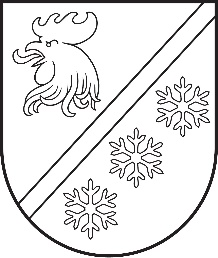 Reģ. Nr. 90000054572Saieta laukums 1, Madona, Madonas novads, LV-4801t. 64860090, e-pasts: pasts@madona.lv__________________________________________________________________________MADONAS NOVADA PAŠVALDĪBAS DOMES UZŅĒMĒJDARBĪBAS, TERITORIĀLO UN VIDES JAUTĀJUMU KOMITEJAS SĒDES PROTOKOLS Nr.2Madonā2023. gada 15. februārī Sēde sasaukta plkst.10:00Sēdi atklāj plkst. 09:57Sēde notiek attālināti videokonferences platformā ZOOM.Sēdē tika veikts audioieraksts.Sēdi vada: Aigars Šķēls – komitejas priekšsēdētājs Protokolē: Evija Cipule – Lietvedības nodaļas lietvedeSēdē piedalās deputāti: Andris Dombrovskis, Aivis Masaļskis, Andris Sakne, Guntis Klikučs, Kaspars Udrass, Vita RobalteSēdē nepiedalās deputāti: Māris Olte - attaisnotu iemeslu dēļ.Gunārs Ikaunieks  – attaisnotu iemeslu dēļ.Andris Dombrovskis nepiedalās 0. un 16. jautājuma balsojumā.Andris Sakne nepiedalās 33. jautājuma balsojumā. Sēdē piedalās:Administrācijas darbinieki: Guntis Ķeveris – Madonas pilsētas pārvaldnieks, Liene Ankrava – finanšu nodaļas vadītāja, Evita Zāle – Juridiskās un personāla nodaļas vadītāja, Artūrs Leimanis – informācijas tehnoloģiju speciālists, Agita Semjonova – nekustamā īpašuma darījumu speciāliste, Inese Solozemniece – projektu ieviešanas nodaļas vadītāja, Ļena Čačka – nekustamā īpašuma speciāliste; Signe Putniņa – zemes ierīcības inženieris; Lelde Celmiņa – vides un energopārvaldības speciāliste; Ramona Vucāne – Nekustamā īpašuma pārvaldības un teritoriālās plānošanas nodaļas vadītāja Pagastu un apvienību pārvalžu vadītāji: Artūrs Portnovs – Ļaudonas un Kalsnavas pagastu pārvalžu vadītājs, Aleksandrs Šrubs – Barkavas un Ošupes pagastu pārvalžu vadītājs, Edgars Lācis – Bērzaunes un Mārcienas pagastu pārvalžu vadītājs, Vilnis Špats – Cesvaines apvienības pārvaldes vadītājs, Tālis Salenieks – Lubānas apvienības pārvaldes vadītājs; Ilona Zalāne – Mētrienas un Praulienas pagasta pārvaldes vadītāja Iestāžu vadītāji: Imelda Saulīte – Madonas novada bibliotēkas vadītāja Sēdes vadītājs Aigars Šķēls iepazīstina ar Madonas novada pašvaldības domes Uzņēmējdarbības, teritoriālo un vides jautājumu komitejas sēdes darba kārtību.DARBA KĀRĪBĀ:0. Par darba kārtībuZIŅO: Aigars Šķēls 1. Par Madonas novada pašvaldības pagasta/apvienību pārvalžu un Madonas novada bibliotēkas reorganizācijuZIŅO: Aigars Šķēls, Imelda Saulīte, Evita Zāle 2. Par grozījumiem Madonas novada pagasta pārvalžu un apvienību pārvalžu nolikumosZIŅO: Evita Zāle, Aigars Šķēls 3. Par grozījumiem Madonas novada pašvaldības domes 24.01.2023. lēmumā Nr. 6 “Par Madonas novada pašvaldības iestāžu amata vienību sarakstu apstiprināšanu”ZIŅO: Aigars Šķēls, Evita Zāle 4. Par ERAF projekta Nr. 4.2.2.0/22/A/006 “Energoefektivitātes uzlabošanas pasākumi Skolas ielā 4, Degumnieki, Ošupes pagasts, Madonas novads" izmaksu apstiprināšanuZIŅO: Inese Solozemniece 5. Par ERAF projekta Nr. 4.2.2.0/22/A/013 “Energoefektivitātes paaugstināšanas pasākumi Lubānas vidusskolā, Krasta iela 6, Lubāna, Madonas novads”   izmaksu apstiprināšanuZIŅO: Inese Solozemniece 6. Par nekustamā īpašuma “Akmeņsala”, Vecsaikava, Praulienas pagasts, Madonas novads otro izsoliZIŅO: Ilona Zalāne 7. Par zemes vienību Mētrienas pagastā  ieskaitīšanu rezerves zemes fondāZIŅO: Ilona Zalāne 8. Par nekustamā  īpašuma “Kļavas”, Mētrienas pagasts, Madonas novads nostiprināšanu zemesgrāmatā un  nodošanu atsavināšanaiZIŅO: Ilona Zalāne 9. Par dzīvojamās mājas “Vecsaikava” 2, Vecsaikava, Praulienas pagasts, Madonas novads apkures pakalpojumu sniegšanas tiesību nodošanu SIA Madonas siltumsZIŅO: Ilona Zalāne 10. Par grozījumiem 2022. gada 31. marta lēmumā Nr. 194 “Par nekustamā īpašuma Latgales iela 44, Lubāna, Madonas novads nostiprināšanu zemesgrāmatā un nodošanu atsavināšanai”ZIŅO: Tālis Salenieks 11. Par nekustamā īpašuma “Nārbuļi”, Aronas pagastā, Madonas novadā daļas nodošanu bez atlīdzības valsts īpašumāZIŅO: Reinis Silups 12. Par nekustamā īpašuma “Lauteres muiža”, Aronas pagastā, Madonas novadā daļas nodošanu bez atlīdzības valsts īpašumāZIŅO: Reinis Silups 13. Par nekustamā  īpašuma “Vientuļi”, Ļaudonas pagasts, Madonas novads nodošanu atsavināšanaiZIŅO: Artūrs Portnovs  14. Par pašvaldības nekustamā īpašuma “Parks”, Ļaudonas pagasts, Madonas novads nostiprināšanu zemesgrāmatāZIŅO: Artūrs Portnovs 15. Par finansējuma piešķiršanu mājas Valmieras ielā 16, Madonā, kredīta pirmstermiņa atmaksaiZIŅO: Guntis Ķeveris 16. Par iznomājamo zemesgabalu sarakstuZIŅO: Agita Semjonova 17. Par Rezerves zemes fondā ieskaitītām zemes vienībām ar kadastra apzīmējumiem 7042 006 0627 un 7042 006 0351 Aronas pagastā, Madonas novadāZIŅO: Agita Semjonova 18. Par Rezerves zemes fondā ieskaitītām zemes vienībām Ošupes pagastā, Madonas novadāZIŅO: Agita Semjonova 19. Par Rezerves zemes fondā ieskaitītu zemes vienību ar kadastra apzīmējumu 7042 010 0726 Aronas pagastā, Madonas novadāZIŅO: Agita Semjonova 20. Par Rezerves zemes fondā ieskaitītu zemes vienību ar kadastra apzīmējumu 7042 010 0487 Aronas pagastā, Madonas novadāZIŅO: Agita Semjonova 21. Par Rezerves zemes fondā ieskaitītu zemes vienību ar kadastra apzīmējumu 7042 010 0529 Aronas pagastā, Madonas novadāZIŅO: Agita Semjonova 22. Par Rezerves zemes fondā ieskaitītu zemes vienību ar kadastra apzīmējumiem 7068 009 0149 Liezēres pagastā, Madonas novadāZIŅO: Agita Semjonova 23. Par Rezerves zemes fondā ieskaitītu zemes vienību ar kadastra apzīmējumu 7001 001 1391 Madonā, Madonas novadāZIŅO: Agita Semjonova 24. Par pašvaldības nekustamā īpašuma pirkuma līguma pārjaunojumuZIŅO: Ļena Čačka 25. Par zemes platības precizēšanuZIŅO: Ļena Čačka 26. Par 2011. gada 27. janvāra lēmuma “Par zemes lietošanas tiesību izbeigšanu” precizēšanuZIŅO: Ļena Čačka 27. Par zemes vienības ar kadastra apzīmējumiem 7042 010 0397 Aronas pagastā  ieskaitīšanu rezerves zemes fondāZIŅO: Ļena Čačka 28. Par īpašuma tiesību atjaunošanu bijušā zemes īpašnieka mantiniekamZIŅO: Ļena Čačka 29. Par nekustamā īpašuma “Muižas klēts”, Praulienas pagasts, Madonas novads trešo izsoliZIŅO: Ļena Čačka 30. Par maiņas darījuma veikšanuZIŅO: Signe Putniņa 31. Par zemes vienību ar kadastra apzīmējumiem 7027 010 0068 un 70270 010 0094 apvienošanu un nekustamā īpašuma lietošanas mērķa noteikšanu jaunveidotajai zemes vienībai Cesvaines pagastā, Madonas novadāZIŅO: Signe Putniņa 32. Par zemes vienības ar kadastra apzīmējumu 7001 001 1516 sadalīšanu nekustamajā īpašumā Skolas ielā 28A, Madonā, Madonas novadāZIŅO: Signe Putniņa 33. Par zemes ierīcības projekta grozījumu apstiprināšanu nekustamajā īpašumā “Aiztocītes”, Ļaudonas pagastā, Madonas novadāZIŅO: Signe Putniņa 34. Par grozījumiem Madonas novada pašvaldības 2022. gada 29. septembra lēmumā Nr. 653 “Par Madonas novada pašvaldības maksas pakalpojumu cenrāža apstiprināšanuZIŅO: Liene Ankrava 35. INFORMATĪVAIS JAUTĀJUMS Atskaite par paveikto Sosnovska latvāņu ierobežošanas plāna ietvarosZIŅO: Lelde Celmiņa 36. INFORMATĪVAIS JAUTĀJUMS Par Energopārvaldības sistēmas ieviešanu Madonas novada pašvaldībāZIŅO: Lelde Celmiņa 37. INFORMATĪVAIS JAUTĀJUMS Par lokālplānojuma nekustamajam īpašumam Vītolu iela 8A, Kusā, Aronas pagastā, Madonas novadā apstiprināšanuZIŅO: Ramona Vucāne 38. INFORMATĪVAIS JAUTĀJUMS Par Aiviekstes ciema ielu un laukumu izsoliZIŅO: Ramona Vucāne 39. INFORMATĪVAIS JAUTĀJUMS  Par īres mājokļa celtniecībuZIŅO: Aigars Šķēls 0. Par darba kārtībuZIŅO: Aigars ŠķēlsSēdes vadītājs aicina balsot par sēdes darba kārtību. Atklāti balsojot: ar 6 balsīm "Par" (Aigars Šķēls, Aivis Masaļskis, Andris Sakne, Guntis Klikučs, Kaspars Udrass, Vita Robalte), "Pret" – nav, "Atturas" – nav, Madonas novada pašvaldības domes Uzņēmējdarbības, teritoriālo un vides jautājumu komiteja NOLEMJ:Apstiprināt 2023. gada 15.februāra Madonas novada pašvaldības domes Uzņēmējdarbības, teritoriālo un vides jautājumu komitejas sēdes darba kārtību.1. Par Madonas novada pašvaldības pagasta/apvienību pārvalžu un Madonas novada bibliotēkas reorganizācijuZIŅO: Aigars Šķēls, Imelda Saulīte, Evita Zāle  SAGATAVOTĀJS: Evita Zāle  DEBATĒS PIEDALĀS: Aivis Masaļskis, Vilnis Špats, Tālis Salenieks, Elita Ūdre, Guntis     Klikučs, Liene Ankrava  Sēdes vadītājs aicina balsot par lēmuma projektu.Atklāti balsojot: ar 5 balsīm "Par" (Aigars Šķēls, Aivis Masaļskis, Andris Dombrovskis, Andris Sakne, Kaspars Udrass), "Pret" – nav, "Atturas" – 2 (Guntis Klikučs, Vita Robalte), Madonas novada pašvaldības domes Uzņēmējdarbības, teritoriālo un vides jautājumu komiteja NOLEMJ:Atbalstīt lēmuma projektu un virzīt izskatīšanai uz finanšu un attīstības komitejas sēdi.Lēmuma projekts: 2022.gada 22.novembrī Madonas novada pašvaldības dome pieņēma lēmumu Nr.765 “Par izmaiņām Madonas novada pašvaldības bibliotēku tīklā”, ar kuru tika reorganizēts Madonas novada pašvaldības bibliotēku tīkls. Lēmumā tika uzdots Madonas novada bibliotēkas vadītājai izstrādāt un iesniegt skatīšanai domes sēdē dokumentus, saistītus ar vienota centralizēta bibliotēka tīkla izveidošanu Madonas novadā līdz 31.01.2023., ņemot vērā   Latvijas Bibliotēku padomes norādes par to, ka ir izvērtējama iespēja tuvākajā laikā izveidot vienotu centralizētu bibliotēku tīklu Madonas novadā.Madonas novada pašvaldībā ir saņemts Madonas novada bibliotēkas vadītājas sagatavots Madonas novada bibliotēkas nolikuma projekts, kas cita starpā paredz Madonas novada bibliotēku kā iestādi ar Madonas novada teritorijā esošajām bibliotēkām kā Madonas novada bibliotēkas struktūrvienībām. Saskaņā ar Madonas novada pašvaldības domes apstiprinātiem pagasta /apvienību pārvalžu nolikumiem, Madonas novadā esošās teritorijas ir pagasta pārvalžu/apvienību struktūrvienības. Pagasta/apvienību pārvalžu nolikumos ir paredzēta pārvaldes funkcija nodrošināt bibliotēkas pakalpojumu pieejamību.Lai izveidotu vienotu, centralizētu bibliotēku tīklu Madonas novadā, ir nepieciešams veikt strukturālas izmaiņas pagastu/ apvienību pārvaldēs, kā arī Madonas novada bibliotēkā, bibliotēkas funkcijas nodrošināšanu visā Madonas novada teritorijā paredzot Madonas novada bibliotēkai, kā arī paredzot Madonas novada bibliotēkas un pagastu/apvienību pārvalžu sadarbību funkcijas nodrošināšanā. 	Valsts pārvaldes iekārtas likuma 30.panta otrā daļa paredz, ka attiecībā uz pastarpinātās pārvaldes iestādi piemērojami šā likuma 15.panta trešās, ceturtās, piektās un sestās daļas un 17.panta pirmās un otrās daļas noteikumi.Valsts pārvaldes iekārtas likuma 15.panta trešā daļas 3.apakšpunkts paredz, ka tiešās pārvaldes iestādi reorganizē, nododot tās struktūrvienību vai vairākas struktūrvienības citai iestādei vai vairākām citām iestādēm vai nododot pārvaldes uzdevuma izpildi privātpersonai, — rezultātā sadalāmā iestāde turpina pastāvēt.Noklausījusies A.Šķēla, E.Zāles, I.Saulītes sniegto informāciju, pamatojoties uz Valsts pārvaldes iekārtas likuma 15.panta trešā daļas 3.apakšpunktu, atklāti balsojot: PAR - ________, PRET - ________, ATTURAS - _______, Madonas novada pašvaldības dome NOLEMJ: Reorganizēt Madonas novada pašvaldības Aronas pagasta pārvaldi, nododot tās struktūrvienību “Aronas pagasta bibliotēka” Madonas novada pašvaldības iestādei “Madonas novada bibliotēka”, nosakot, ka:reorganizācijas procesu uzsākt ar 01.03.2023. un pabeigt līdz 14.04.2023.; Madonas novada bibliotēka ir Aronas pagasta pārvaldes ar struktūrvienības “Aronas pagasta bibliotēka” darbību saistītās mantas, saistību un tiesību pārņēmēja;Aronas pagasta pārvaldes vadītājam un Madonas novada bibliotēkas vadītājai nodrošināt mantas, saistību un tiesību pārņemšanu lēmumā noteiktajā termiņā.Reorganizēt Madonas novada pašvaldības Barkavas pagasta pārvaldi, nododot tās struktūrvienību “Barkavas pagasta bibliotēka” Madonas novada pašvaldības iestādei “Madonas novada bibliotēka”, nosakot, ka:reorganizācijas procesu uzsākt ar 01.03.2023. un pabeigt līdz 14.04.2023.; Madonas novada bibliotēka ir Barkavas pagasta pārvaldes ar struktūrvienības “Barkavas pagasta bibliotēka” darbību saistītās mantas, saistību un tiesību pārņēmēja;Barkavas pagasta pārvaldes vadītājam un Madonas novada bibliotēkas vadītājai nodrošināt mantas, saistību un tiesību pārņemšanu lēmumā noteiktajā termiņā.Reorganizēt Madonas novada pašvaldības Bērzaunes pagasta pārvaldi, nododot tās struktūrvienību “Bērzaunes pagasta bibliotēka” Madonas novada pašvaldības iestādei “Madonas novada bibliotēka”, nosakot, ka:reorganizācijas procesu uzsākt ar 01.03.2023. un pabeigt līdz 14.04.2023.; Madonas novada bibliotēka ir Bērzaunes pagasta pārvaldes ar struktūrvienības “Bērzaunes pagasta bibliotēka” darbību saistītās mantas, saistību un tiesību pārņēmēja;Bērzaunes pagasta pārvaldes vadītājam un Madonas novada bibliotēkas vadītājai nodrošināt mantas, saistību un tiesību pārņemšanu lēmumā noteiktajā termiņā.Reorganizēt Madonas novada pašvaldības Cesvaines apvienības pārvaldi, nododot tās struktūrvienības “Cesvaines pilsētas bibliotēka” un “Cesvaines pagasta bibliotēka” Madonas novada pašvaldības iestādei “Madonas novada bibliotēka”, nosakot, ka:reorganizācijas procesu uzsākt ar 01.03.2023. un pabeigt līdz 14.04.2023.; Madonas novada bibliotēka ir Cesvaines apvienības pārvaldes ar struktūrvienību “Cesvaines pilsētas bibliotēka” un “Cesvaines apvienības bibliotēka” darbību saistītās  mantas, saistību un tiesību pārņēmēja;Iekļaut struktūrvienību “Cesvaines pagasta bibliotēka” Madonas novada bibliotēkas struktūrā ar nosaukumu “Cesvaines pagasta Kraukļu bibliotēka”;  Cesvaines pārvaldes vadītājam un Madonas novada bibliotēkas vadītājai nodrošināt mantas, saistību un tiesību pārņemšanu lēmumā noteiktajā termiņā.Reorganizēt Madonas novada pašvaldības Dzelzavas pagasta pārvaldi, nododot tās struktūrvienību “Dzelzavas pagasta bibliotēka” Madonas novada pašvaldības iestādei “Madonas novada bibliotēka”, nosakot, ka:reorganizācijas procesu uzsākt ar 01.03.2023. un pabeigt līdz 14.04.2023.; Madonas novada bibliotēka ir Dzelzavas pagasta pārvaldes ar struktūrvienības “Dzelzavas pagasta bibliotēka” darbību saistītās mantas, saistību un tiesību pārņēmēja;Dzelzavas pagasta pārvaldes vadītājam un Madonas novada bibliotēkas vadītājai nodrošināt mantas, saistību un tiesību pārņemšanu lēmumā noteiktajā termiņā.Reorganizēt Madonas novada pašvaldības Ērgļu apvienības pārvaldi, nododot tās struktūrvienības “Ērgļu pagasta bibliotēka”, “Sausnējas pagasta bibliotēka” un “Jumurdas pagasta bibliotēka” Madonas novada pašvaldības iestādei “Madonas novada bibliotēka”, nosakot, ka:reorganizācijas procesu uzsākt ar 01.03.2023. un pabeigt līdz 14.04.2023.; Madonas novada bibliotēka ir Ērgļu apvienības pārvaldes ar struktūrvienību “Ērgļu pagasta bibliotēka”, “Sausnējas pagasta bibliotēka” un “Jumurdas pagasta bibliotēka” darbību saistītās  mantas, saistību un tiesību pārņēmēja;Ērgļu apvienības pārvaldes vadītājai un Madonas novada bibliotēkas vadītājai nodrošināt mantas, saistību un tiesību pārņemšanu lēmumā noteiktajā termiņā.Reorganizēt Madonas novada pašvaldības Kalsnavas pagasta pārvaldi, nododot tās struktūrvienību “Kalsnavas pagasta bibliotēka” Madonas novada pašvaldības iestādei “Madonas novada bibliotēka”, nosakot, ka:reorganizācijas procesu uzsākt ar 01.03.2023. un pabeigt līdz 14.04.2023.; Madonas novada bibliotēka ir Kalsnavas pagasta pārvaldes ar struktūrvienības “Kalsnavas pagasta bibliotēka” darbību saistītās mantas, saistību un tiesību pārņēmēja;Kalsnavas pagasta pārvaldes vadītājam un Madonas novada bibliotēkas vadītājai nodrošināt mantas, saistību un tiesību pārņemšanu lēmumā noteiktajā termiņā.Reorganizēt Madonas novada pašvaldības Lazdonas pagasta pārvaldi, nododot tās struktūrvienību “Lazdonas pagasta bibliotēka” Madonas novada pašvaldības iestādei “Madonas novada bibliotēka”, nosakot, ka:reorganizācijas procesu uzsākt ar 01.03.2023. un pabeigt līdz 14.04.2023.; Madonas novada bibliotēka ir Lazdonas pagasta pārvaldes ar struktūrvienības “Lazdonas pagasta bibliotēka” darbību saistītās mantas, saistību un tiesību pārņēmēja;Lazdonas pagasta pārvaldes vadītājam un Madonas novada bibliotēkas vadītājai nodrošināt mantas, saistību un tiesību pārņemšanu lēmumā noteiktajā termiņā.Reorganizēt Madonas novada pašvaldības Liezēres pagasta pārvaldi, nododot tās struktūrvienību “Liezēres pagasta bibliotēka” Madonas novada pašvaldības iestādei “Madonas novada bibliotēka”, nosakot, ka:reorganizācijas procesu uzsākt ar 01.03.2023. un pabeigt līdz 14.04.2023.; Madonas novada bibliotēka ir Liezēres pagasta pārvaldes ar struktūrvienības “Liezēres pagasta bibliotēka” darbību saistītās mantas, saistību un tiesību pārņēmēja;Liezēres pagasta pārvaldes vadītāja p.i. un Madonas novada bibliotēkas vadītājai nodrošināt mantas, saistību un tiesību pārņemšanu lēmumā noteiktajā termiņā.Reorganizēt Madonas novada pašvaldības Lubānas apvienības pārvaldi, nododot tās struktūrvienības “Lubānas pilsētas bibliotēka” un “Indrānu pagasta bibliotēka” Madonas novada pašvaldības iestādei “Madonas novada bibliotēka”, nosakot, ka:reorganizācijas procesu uzsākt ar 01.03.2023. un pabeigt līdz 14.04.2023.; Madonas novada bibliotēka ir Lubānas apvienības pārvaldes ar struktūrvienību “Lubānas pilsētas bibliotēka” un “Indrānu pagasta bibliotēka” darbību saistītās  mantas, saistību un tiesību pārņēmēja;Iekļaut struktūrvienību “Indrānu pagasta bibliotēka” Madonas novada bibliotēkas struktūrā ar nosaukumu “Indrānu pagasta Meirānu bibliotēka”;  Lubānas pārvaldes vadītājam un Madonas novada bibliotēkas vadītājai nodrošināt mantas, saistību un tiesību pārņemšanu lēmumā noteiktajā termiņā.Reorganizēt Madonas novada pašvaldības Ļaudonas pagasta pārvaldi, nododot tās struktūrvienību “Ļaudonas pagasta bibliotēka” Madonas novada pašvaldības iestādei “Madonas novada bibliotēka”, nosakot, ka:reorganizācijas procesu uzsākt ar 01.03.2023. un pabeigt līdz 14.04.2023.; Madonas novada bibliotēka ir Ļaudonas pagasta pārvaldes ar struktūrvienības “Ļaudonas pagasta bibliotēka” darbību saistītās mantas, saistību un tiesību pārņēmēja;Ļaudonas pagasta pārvaldes vadītājam un Madonas novada bibliotēkas vadītājai nodrošināt mantas, saistību un tiesību pārņemšanu lēmumā noteiktajā termiņā.Reorganizēt Madonas novada pašvaldības Mārcienas pagasta pārvaldi, nododot tās struktūrvienību “Mārcienas pagasta bibliotēka” Madonas novada pašvaldības iestādei “Madonas novada bibliotēka”, nosakot, ka:reorganizācijas procesu uzsākt ar 01.03.2023. un pabeigt līdz 14.04.2023.; Madonas novada bibliotēka ir Mārcienas pagasta pārvaldes ar struktūrvienības “Mārcienas pagasta bibliotēka” darbību saistītās mantas, saistību un tiesību pārņēmēja;Mārcienas pagasta pārvaldes vadītājam un Madonas novada bibliotēkas vadītājai nodrošināt mantas, saistību un tiesību pārņemšanu lēmumā noteiktajā termiņā.Reorganizēt Madonas novada pašvaldības Mētrienas pagasta pārvaldi, nododot tās struktūrvienību “Mētrienas pagasta bibliotēka” Madonas novada pašvaldības iestādei “Madonas novada bibliotēka”, nosakot, ka:reorganizācijas procesu uzsākt ar 01.03.2023. un pabeigt līdz 14.04.2023.; Madonas novada bibliotēka ir Mētrienas pagasta pārvaldes ar struktūrvienības “Mētrienas pagasta bibliotēka” darbību saistītās mantas, saistību un tiesību pārņēmēja;Mētrienas pagasta pārvaldes vadītājai un Madonas novada bibliotēkas vadītājai nodrošināt mantas, saistību un tiesību pārņemšanu lēmumā noteiktajā termiņā.Reorganizēt Madonas novada pašvaldības Ošupes pagasta pārvaldi, nododot tās struktūrvienību “Ošupes pagasta bibliotēka” Madonas novada pašvaldības iestādei “Madonas novada bibliotēka”, nosakot, ka:reorganizācijas procesu uzsākt ar 01.03.2023. un pabeigt līdz 14.04.2023.; Madonas novada bibliotēka ir Ošupes pagasta pārvaldes ar struktūrvienības “Ošupes pagasta bibliotēka” darbību saistītās mantas, saistību un tiesību pārņēmēja;Ošupes pagasta pārvaldes vadītājam un Madonas novada bibliotēkas vadītājai nodrošināt mantas, saistību un tiesību pārņemšanu lēmumā noteiktajā termiņā.Reorganizēt Madonas novada pašvaldības Praulienas pagasta pārvaldi, nododot tās struktūrvienību “Praulienas pagasta bibliotēka” Madonas novada pašvaldības iestādei “Madonas novada bibliotēka”, nosakot, ka:reorganizācijas procesu uzsākt ar 01.03.2023. un pabeigt līdz 14.04.2023.; Madonas novada bibliotēka ir Praulienas pagasta pārvaldes ar struktūrvienības “Praulienas pagasta bibliotēka” darbību saistītās mantas, saistību un tiesību pārņēmēja;Praulienas pagasta pārvaldes vadītājai un Madonas novada bibliotēkas vadītājai nodrošināt mantas, saistību un tiesību pārņemšanu lēmumā noteiktajā termiņā.Reorganizēt Madonas novada pašvaldības Sarkaņu pagasta pārvaldi, nododot tās struktūrvienību “Sarkaņu pagasta bibliotēka” Madonas novada pašvaldības iestādei “Madonas novada bibliotēka”, nosakot, ka:reorganizācijas procesu uzsākt ar 01.03.2023. un pabeigt līdz 14.04.2023.; Madonas novada bibliotēka ir Sarkaņu pagasta pārvaldes ar struktūrvienības “Sarkaņu pagasta bibliotēka” darbību saistītās mantas, saistību un tiesību pārņēmēja;Sarkaņu pagasta pārvaldes vadītājam un Madonas novada bibliotēkas vadītājai nodrošināt mantas, saistību un tiesību pārņemšanu lēmumā noteiktajā termiņā.Reorganizēt Madonas novada pašvaldības Vestienas pagasta pārvaldi, nododot tās struktūrvienību “Vestienas pagasta bibliotēka” Madonas novada pašvaldības iestādei “Madonas novada bibliotēka”, nosakot, ka:reorganizācijas procesu uzsākt ar 01.03.2023. un pabeigt līdz 14.04.2023.; Madonas novada bibliotēka ir Vestienas pagasta pārvaldes ar struktūrvienības “Vestienas pagasta bibliotēka” darbību saistītās mantas, saistību un tiesību pārņēmēja;Vestienas pagasta pārvaldes vadītāja p.i. un Madonas novada bibliotēkas vadītājai nodrošināt mantas, saistību un tiesību pārņemšanu lēmumā noteiktajā termiņā.Kontroli par lēmuma izpildi uzdot pašvaldības izpilddirektoram U.Fjodorovam. 2. Par grozījumiem Madonas novada pagasta pārvalžu un apvienību pārvalžu nolikumosZIŅO: Evita Zāle, Aigars Šķēls  SAGATAVOTĀJS: Evita Zāle  Sēdes vadītājs aicina balsot par lēmuma projektu.Atklāti balsojot: ar 6 balsīm "Par" (Aigars Šķēls, Aivis Masaļskis, Andris Dombrovskis, Andris Sakne, Guntis Klikučs, Kaspars Udrass), "Pret" – nav, "Atturas" – 1 (Vita Robalte), Madonas novada pašvaldības domes Uzņēmējdarbības, teritoriālo un vides jautājumu komiteja NOLEMJ:Atbalstīt lēmuma projektu un virzīt izskatīšanai uz finanšu un attīstības komitejas sēdi.Lēmuma projekts: Madonas novada pašvaldības pagastu pārvaldes un apvienību pārvaldes darbību veic saskaņā ar Madonas novada pašvaldības domes apstiprinātiem nolikumiem. Saskaņā ar Madonas novada pašvaldības domes 28.02.2022. lēmumu Nr.___ “Par Madonas novada pašvaldības pagasta/apvienību pārvalžu, Madonas novada bibliotēkas reorganizāciju”, tiek veikta Madonas novada pašvaldības pagastu/apvienību pārvalžu un Madonas novada bibliotēkas reorganizācija, kā rezultātā ir nepieciešams veikt grozījumus pagastu pārvalžu/apvienību nolikumos, svītrojot nolikumos pārvalžu struktūrvienības – bibliotēkas, kā arī precizējot pārvalžu sadarbību ar Madonas novada bibliotēku bibliotēkas pakalpojumu nodrošināšanā attiecīgajā teritorijā.   Pašvaldību likuma 10.panta pirmās daļas 8.punkts nosaka, ka tikai domes kompetencē ir izveidot un reorganizēt pašvaldības administrāciju, tostarp izveidot, reorganizēt un likvidēt tās sastāvā esošās institūcijas, kā arī izdot pašvaldības institūciju nolikumus.Noklausījusies sniegto informāciju, pamatojoties uz Pašvaldību likuma 10.panta pirmās daļas 8.punktu,  atklāti balsojot: PAR –  ____ , PRET – ____ , ATTURAS – ____ , Madonas novada pašvaldības dome nolemj:1.	Ar 15.04.2023. veikt Madonas novada pašvaldības iestādes “Madonas novada Aronas pagasta pārvaldes nolikums” (apstiprināts ar 2022. gada 27. janvāra domes lēmumu Nr. 64) šādus grozījumus:1.1.	svītrot nolikuma 13.4.punktu;1.2.	izteikt nolikuma 15.5.puktu šādā redakcijā : “15.5. Sadarbojas ar Madonas novada bibliotēku bibliotēkas pakalpojumu pieejamības nodrošināšanā”,2.	Ar 15.04.2023.veikt Madonas novada pašvaldības iestādes “Madonas novada Barkavas pagasta pārvaldes nolikums” (apstiprināts ar 2022. gada 27. janvāra domes lēmumu Nr. 64) šādus grozījumus:2.1.	Svītrot nolikuma 13.3.punktu;2.2.	izteikt nolikuma 15.5.puktu šādā redakcijā : “15.5. Sadarbojas ar Madonas novada bibliotēku bibliotēkas pakalpojumu pieejamības nodrošināšanā”.3.	Ar 15.04.2023. veikt Madonas novada pašvaldības iestādes “Madonas novada Bērzaunes pagasta pārvaldes nolikums” (apstiprināts ar 2022. gada 27. janvāra lēmumu Nr. 64) šādus grozījumus:3.1.	Svītrot nolikuma 13.3.punktu;3.2.	izteikt nolikuma 15.5.puktu šādā redakcijā : “15.5. Sadarbojas ar Madonas novada bibliotēku bibliotēkas pakalpojumu pieejamības nodrošināšanā”.4.	Ar 15.04.2023. veikt Madonas novada pašvaldības iestādes “Madonas novada Cesvaines apvienības pārvaldes nolikums” (apstiprināts  ar 2022. gada 2.jūlija domes lēmumu Nr. 12) šādus grozījumus:4.1.	Svītrot nolikuma 13.3. un 13.4.punktu;4.2.	izteikt nolikuma 15.5.puktu šādā redakcijā : “15.5. Sadarbojas ar Madonas novada bibliotēku bibliotēkas pakalpojumu pieejamības nodrošināšanā”.5.	Ar 15.04.2023. veikt Madonas novada pašvaldības iestādes “Madonas novada Dzelzavas pagasta pārvaldes nolikums” (apstiprināts ar 2022. gada 27. janvāra domes lēmumu Nr. 64) šādus grozījumus:5.1.	Svītrot nolikuma 13.2.punktu;5.2.	izteikt nolikuma 15.5.puktu šādā redakcijā : “15.5. Sadarbojas ar Madonas novada bibliotēku bibliotēkas pakalpojumu pieejamības nodrošināšanā”.6.	Ar 15.04.2023. veikt Madonas novada pašvaldības iestādes “Madonas novada Ērgļu apvienības pārvaldes nolikums”(apstiprināts ar 2022. gada 2.jūlija domes lēmumu Nr. 11) šādus grozījumus:6.1.	Svītrot nolikuma 13.4.,13.5. un 13.6.punktu;6.2.	izteikt nolikuma 15.5.puktu šādā redakcijā : “15.5. Sadarbojas ar Madonas novada bibliotēku bibliotēkas pakalpojumu pieejamības nodrošināšanā”.7.	Ar 15.04.2023. veikt Madonas novada pašvaldības iestādes “Madonas novada Kalsnavas pagasta pārvaldes nolikums” (apstiprināts ar 2022. gada 27. janvāra domes lēmumu Nr. 64) šādus grozījumus:7.1.	Svītrot nolikuma 13.2.punktu;7.2.	izteikt nolikuma 15.5.puktu šādā redakcijā : “15.5. Sadarbojas ar Madonas novada bibliotēku bibliotēkas pakalpojumu pieejamības nodrošināšanā”.8.	Ar 15.04.2023. veikt Madonas novada pašvaldības iestādes “Madonas novada Lazdonas pagasta pārvaldes nolikums” (apstiprināts ar 2022. gada 27. janvāra domes lēmumu Nr. 64) šādus grozījumus:8.1.	Svītrot nolikuma 13.3.punktu;8.2.	izteikt nolikuma 15.5.puktu šādā redakcijā : “15.5. Sadarbojas ar Madonas novada bibliotēku bibliotēkas pakalpojumu pieejamības nodrošināšanā”.9.	Ar 15.04.2023. veikt Madonas novada pašvaldības iestādes “Madonas novada Liezēres pagasta pārvaldes nolikums” (apstiprināts ar 2022.gada 27. janvāra domes lēmumu Nr. 64) šādus grozījumus:9.1.	Svītrot nolikuma 13.4.punktu;9.2.	izteikt nolikuma 15.5.puktu šādā redakcijā : “15.5. Sadarbojas ar Madonas novada bibliotēku bibliotēkas pakalpojumu pieejamības nodrošināšanā”.10.	Ar 16.04.2023. veikt Madonas novada pašvaldības iestādes “Madonas novada Lubānas apvienības pārvaldes nolikums”(apstiprināts ar 2022. gada 2.jūlija domes lēmumu Nr.14) šādus grozījumus:10.1.	Svītrot nolikuma 13.3. un 13.4.punktu;10.2.	izteikt nolikuma 15.5.puktu šādā redakcijā : “15.5. Sadarbojas ar Madonas novada bibliotēku bibliotēkas pakalpojumu pieejamības nodrošināšanā”.11.	Ar 16.04.2023. veikt Madonas novada pašvaldības iestādes “Madonas novada Ļaudonas pagasta pārvaldes nolikums”(apstiprināts ar 2022. gada 27. janvāra domes lēmumu Nr. 64) šādus grozījumus:11.1.	Svītrot nolikuma 13.3.punktu;11.2.	izteikt nolikuma 15.5.puktu šādā redakcijā : “15.5. Sadarbojas ar Madonas novada bibliotēku bibliotēkas pakalpojumu pieejamības nodrošināšanā”.12.	Ar 16.04.2023. veikt Madonas novada pašvaldības iestādes “Madonas novada Mārcienas pagasta pārvaldes nolikums” (apstiprināts ar 2022. gada 27. janvāra domes lēmumu Nr. 64) šādus grozījumus:12.1.	Svītrot nolikuma 13.2.punktu;12.2.	izteikt nolikuma 15.5.puktu šādā redakcijā : “15.5. Sadarbojas ar Madonas novada bibliotēku bibliotēkas pakalpojumu pieejamības nodrošināšanā”.13.	Ar 16.04.2023. veikt Madonas novada pašvaldības iestādes “Madonas novada Mētrienas pagasta pārvaldes nolikums” (apstiprināts ar 2022. gada 27. janvāra domes lēmumu Nr. 64) šādus grozījumus:13.1.	Svītrot nolikuma 13.3.punktu;13.2.	izteikt nolikuma 15.5.puktu šādā redakcijā : “15.5. Sadarbojas ar Madonas novada bibliotēku bibliotēkas pakalpojumu pieejamības nodrošināšanā”.14.	Ar 16.04.2023. veikt Madonas novada pašvaldības iestādes “Madonas novada Ošupes pagasta pārvaldes nolikums” (apstiprināts ar 2022. gada 27. janvāra domes lēmumu Nr. 64) šādus grozījumus:14.1.	Svītrot nolikuma 13.5.punktu;14.2.	izteikt nolikuma 15.5.puktu šādā redakcijā : “15.5. Sadarbojas ar Madonas novada bibliotēku bibliotēkas pakalpojumu pieejamības nodrošināšanā”.15.	Ar 16.04.2023. veikt Madonas novada pašvaldības iestādes “Madonas novada Praulienas pagasta pārvaldes nolikums” (apstiprināts ar 2022. gada 27. janvāra domes lēmumu Nr. 64) šādus grozījumus:15.1.	Svītrot nolikuma 13.2.punktu;15.2.	izteikt nolikuma 15.5.puktu šādā redakcijā : “15.5. Sadarbojas ar Madonas novada bibliotēku bibliotēkas pakalpojumu pieejamības nodrošināšanā”.16.	Ar 15.04.2023. veikt Madonas novada pašvaldības iestādes “Madonas novada Sarkaņu pagasta pārvaldes nolikums”(apstiprināts ar 2022. gada 27. janvāra domes lēmumu Nr. 64) šādus grozījumus:16.1.	Svītrot nolikuma 13.2. un 13.3.punktu;16.2.	izteikt nolikuma 15.5.puktu šādā redakcijā : “15.5. Sadarbojas ar Madonas novada bibliotēku bibliotēkas pakalpojumu pieejamības nodrošināšanā”.17.	Ar 15.04.2023. veikt Madonas novada pašvaldības iestādes “Madonas novada Vestienas pagasta pārvaldes nolikums”(apstiprināts ar 2022. gada 27. janvāra domes lēmumu Nr. 64) šādus grozījumus:17.1.	Svītrot nolikuma 13.3.punktu;17.2.	izteikt nolikuma 15.5.puktu šādā redakcijā : “15.5. Sadarbojas ar Madonas novada bibliotēku bibliotēkas pakalpojumu pieejamības nodrošināšanā”.3. Par grozījumiem Madonas novada pašvaldības domes 24.01.2023. lēmumā Nr. 6 “Par Madonas novada pašvaldības iestāžu amata vienību sarakstu apstiprināšanu”ZIŅO: Aigars Šķēls, Evita Zāle   SAGATAVOTĀJS: Evita Zāle  DEBATĒS PIEDALĀS: Andris Sakne, Aivis Masaļskis, Guntis Klikučs, Elita Ūdre   Sēdes vadītājs aicina balsot par lēmuma projektu.Atklāti balsojot: ar 5 balsīm "Par" (Aigars Šķēls, Aivis Masaļskis, Andris Dombrovskis, Guntis Klikučs, Kaspars Udrass), "Pret" – 1 (Andris Sakne), "Atturas" – 1 (Vita Robalte), Madonas novada pašvaldības domes Uzņēmējdarbības, teritoriālo un vides jautājumu komiteja NOLEMJ:Atbalstīt lēmuma projektu un virzīt izskatīšanai uz finanšu un attīstības komitejas sēdi.Lēmuma projekts: Ņemot vērā 28.02.2023. Madonas novada pašvaldības domes lēmumu Nr.___ “ Par Madonas novada pašvaldības pagasta/apvienību pārvalžu, Madonas novada bibliotēkas reorganizāciju”, ir nepieciešams veikt grozījumus Madonas novada pagasta/apvienību pārvalžu un Madonas novada bibliotēkas amata vienību sarakstos.   	Noklausījusies A.Šķēla, E.Zāles sniegto informāciju, saskaņā ar Pašvaldību likuma 10.panta pirmo daļu, atklāti balsojot: PAR - ________, PRET - ________, ATTURAS - _______, Madonas novada pašvaldības dome NOLEMJ:Ar 01.02.2023. izteikt Madonas novada pašvaldības iestādes “Madonas novada bibliotēka” amatu vienību sarakstu, kas apstiprināts ar Madonas novada pašvaldības domes 24.01.2023. lēmumu Nr.6 (protokols Nr.1. 6.p.) “Par Madonas novada pašvaldības iestāžu amata vienību sarakstu apstiprināšanu” (13.pielikums) jaunā redakcijā (lēmuma pielikumā).Ar 15.04.2023. Madonas novada pašvaldības iestādes “Madonas novada bibliotēka” amatu vienību sarakstā, kas apstiprināts ar Madonas novada pašvaldības domes 24.01.2023. lēmumu Nr.6 (protokols Nr.1. 6.p.) “Par Madonas novada pašvaldības iestāžu amata vienību sarakstu apstiprināšanu” (13.pielikumu), izdarīt šādus grozījumus:papildināt amata vienību sarakstu ar 1.¹ punktu šādā redakcijā: papildināt amata vienību sarakstu ar 9.-35.punktiem šādā redakcijā: Madonas novada pašvaldības Aronas pagasta pārvaldes un tās pakļautībā esošo iestāžu amata vienību sarakstā, kas apstiprināts ar Madonas novada pašvaldības domes 24.01.2023. lēmumu Nr.6 (protokols Nr.1. 6.p.) “Par Madonas novada pašvaldības iestāžu amata vienību sarakstu apstiprināšanu” (21. pielikums), izdarīt šādus grozījumus:Ar 15.04.2023. Madonas novada pašvaldības Aronas pagasta pārvaldes iestādes “Aronas pagasta bibliotēka” amata vienību sarakstā svītrot amata vienību “Aronas pagasta bibliotēkas vadītājs” ar profesijas kodu 1349 32, mēnešalgas likmi 900 EUR, mēnešalgu fondu 900 EUR, amata saimi 20.2., amata saimes līmeni III A, mēnešalgas grupu 8.Ar 15.04.2023. Madonas novada pašvaldības Aronas pagasta pārvaldes iestādes “Aronas pagasta bibliotēka” amata vienību sarakstā svītrot amata vienību “bibliotekārs” ar profesijas kodu 3433 01, mēnešalgas likmi 850 EUR, mēnešalgu fondu 170 EUR, amata saimi 20.2., amata saimes līmeni II, mēnešalgas grupu 7.Madonas novada pašvaldības Barkavas pagasta pārvaldes un tās pakļautībā esošo iestāžu amata vienību sarakstā, kas apstiprināts ar Madonas novada pašvaldības domes 24.01.2023. lēmumu Nr.6 (protokols Nr.1. 6.p.) “Par Madonas novada pašvaldības iestāžu amata vienību sarakstu apstiprināšanu” (22. pielikums), izdarīt šādus grozījumus:Ar 15.04.2023. Madonas novada pašvaldības Barkavas pagasta pārvaldes iestādes “Barkavas pagasta bibliotēka” amata vienību sarakstā svītrot amata vienību “Barkavas pagasta bibliotēkas vadītājs” ar profesijas kodu 1349 32, mēnešalgas likmi 900 EUR, mēnešalgu fondu 900 EUR, amata saimi 20.2., amata saimes līmeni III A, mēnešalgas grupu 8.Madonas novada pašvaldības Bērzaunes pagasta pārvaldes un tās pakļautībā esošo iestāžu amata vienību sarakstā, kas apstiprināts ar Madonas novada pašvaldības domes 24.01.2023. lēmumu Nr.6 (protokols Nr.1. 6.p.) “Par Madonas novada pašvaldības iestāžu amata vienību sarakstu apstiprināšanu” (23. pielikums), izdarīt šādus grozījumus:Ar 15.04.2023. Madonas novada pašvaldības Bērzaunes pagasta pārvaldes iestādes “Bērzaunes pagasta bibliotēka” amata vienību sarakstā svītrot amata vienību “Bērzaunes pagasta bibliotēkas vadītājs” ar profesijas kodu 1349 32, mēnešalgas likmi 900 EUR, mēnešalgu fondu 900 EUR, amata saimi 20.2., amata saimes līmeni III A, mēnešalgas grupu 9.Madonas novada Cesvaines apvienības pārvaldes un tās pakļautībā esošo iestāžu amata vienību sarakstā, kas apstiprināts ar Madonas novada pašvaldības domes 24.01.2023. lēmumu Nr.6 (protokols Nr.1. 6.p.) “Par Madonas novada pašvaldības iestāžu amata vienību sarakstu apstiprināšanu” (18. pielikums), izdarīt šādus grozījumus:Ar 15.04.2023. Madonas novada pašvaldības Cesvaines apvienības pārvaldes iestādes “Cesvaines pilsētas bibliotēka” amata vienību sarakstā svītrot amata vienību “vadītājs” ar profesijas kodu 1211 50, mēnešalgas likmi 950 EUR, mēnešalgu fondu 950 EUR, amata saimi 20.2., amata saimes līmeni III A, mēnešalgas grupu 8.Ar 15.04.2023. Madonas novada pašvaldības Cesvaines apvienības pārvaldes iestādes “Cesvaines pilsētas bibliotēka” amata vienību sarakstā svītrot amata vienību “abonementa vadītājs” ar profesijas kodu 1341 11, mēnešalgas likmi 790 EUR, mēnešalgu fondu 790 EUR, amata saimi 20.2., amata saimes līmeni II, mēnešalgas grupu 7.Ar 15.04.2023. Madonas novada pašvaldības Cesvaines apvienības pārvaldes iestādes “Cesvaines pilsētas bibliotēka” amata vienību sarakstā svītrot amata vienību “nodaļas vadītājs” ar profesijas kodu 1431 11, mēnešalgas likmi 770 EUR, mēnešalgu fondu 770 EUR, amata saimi 20.2., amata saimes līmeni II, mēnešalgas grupu 7.Ar 15.04.2023. Madonas novada pašvaldības Cesvaines apvienības pārvaldes iestādes “Cesvaines pagasta bibliotēka” amata vienību sarakstā svītrot amata vienību “vadītājs” ar profesijas kodu 1211 50, mēnešalgas likmi 850 EUR, mēnešalgu fondu 850 EUR, amata saimi 20.2., amata saimes līmeni II, mēnešalgas grupu 7.Madonas novada pašvaldības Dzelzavas pagasta pārvaldes un tās pakļautībā esošo iestāžu amata vienību sarakstā, kas apstiprināts ar Madonas novada pašvaldības domes 24.01.2023. lēmumu Nr.6 (protokols Nr.1. 6.p.) “Par Madonas novada pašvaldības iestāžu amata vienību sarakstu apstiprināšanu” (24. pielikums), izdarīt šādus grozījumus:Ar 15.04.2023. Madonas novada pašvaldības Dzelzavas pagasta pārvaldes iestādes “Dzelzavas pagasta bibliotēka” amata vienību sarakstā svītrot amata vienību “Dzelzavas pagasta bibliotēkas vadītājs” ar profesijas kodu 1350 32, mēnešalgas likmi 900 EUR, mēnešalgu fondu 900 EUR, amata saimi 20.2., amata saimes līmeni III A, mēnešalgas grupu 9.Madonas novada pašvaldības Ērgļu apvienības pārvaldes un tās pakļautībā esošo iestāžu amata vienību sarakstā, kas apstiprināts ar Madonas novada pašvaldības domes 24.01.2023. lēmumu Nr.6 (protokols Nr.1. 6.p.) “Par Madonas novada pašvaldības iestāžu amata vienību sarakstu apstiprināšanu” (19. pielikums), izdarīt šādus grozījumus:Ar 15.04.2023. Madonas novada pašvaldības Ērgļu apvienības pārvaldes iestādes “Ērgļu pagasta bibliotēka” amata vienību sarakstā svītrot amata vienību “vadītājs” ar profesijas kodu 1349 34, mēnešalgas likmi 938 EUR, mēnešalgu fondu 938 EUR, amata saimi 20.2., amata saimes līmeni III A, mēnešalgas grupu 8.Ar 15.04.2023. Madonas novada pašvaldības Ērgļu apvienības pārvaldes iestādes “Ērgļu pagasta bibliotēka” amata vienību sarakstā svītrot amata vienību “bibliotekārs” ar profesijas kodu 3433 01, mēnešalgas likmi 638 EUR, mēnešalgu fondu 638 EUR, amata saimi 20.2., amata saimes līmeni II, mēnešalgas grupu 7.Ar 15.04.2023. Madonas novada pašvaldības Ērgļu apvienības pārvaldes iestādes “Sausnējas pagasta bibliotēka” amata vienību sarakstā svītrot amata vienību “bibliotekārs” ar profesijas kodu 3433 01, mēnešalgas likmi 620 EUR, mēnešalgu fondu 620 EUR, amata saimi 20.2., amata saimes līmeni II, mēnešalgas grupu 7.Ar 15.04.2023. Madonas novada pašvaldības Ērgļu apvienības pārvaldes iestādes “Jumurdas pagasta bibliotēka” amata vienību sarakstā svītrot amata vienību “bibliotekārs” ar profesijas kodu 3433 01, mēnešalgas likmi 620 EUR, mēnešalgu fondu 620 EUR, amata saimi 20.2., amata saimes līmeni II, mēnešalgas grupu 7.Madonas novada pašvaldības Kalsnavas pagasta pārvaldes un tās pakļautībā esošo iestāžu amata vienību sarakstā, kas apstiprināts ar Madonas novada pašvaldības domes 24.01.2023. lēmumu Nr.6 (protokols Nr.1. 6.p.) “Par Madonas novada pašvaldības iestāžu amata vienību sarakstu apstiprināšanu” (25. pielikums), izdarīt šādus grozījumus:Ar 15.04.2023. Madonas novada pašvaldības Kalsnavas pagasta pārvaldes iestādes “Kalsnavas pagasta bibliotēka” amata vienību sarakstā svītrot amata vienību “Kalsnavas pagasta bibliotēkas vadītājs” ar profesijas kodu 1349 32, mēnešalgas likmi 900 EUR, mēnešalgu fondu 900 EUR, amata saimi 20.2., amata saimes līmeni III A, mēnešalgas grupu 9.Madonas novada pašvaldības Lazdonas pagasta pārvaldes un tās pakļautībā esošo iestāžu amata vienību sarakstā, kas apstiprināts ar Madonas novada pašvaldības domes 24.01.2023. lēmumu Nr.6 (protokols Nr.1. 6.p.) “Par Madonas novada pašvaldības iestāžu amata vienību sarakstu apstiprināšanu” (26. pielikums), izdarīt šādus grozījumus:Ar 15.04.2023. Madonas novada pašvaldības Lazdonas pagasta pārvaldes iestādes “Lazdonas pagasta bibliotēka” amata vienību sarakstā svītrot amata vienību “Lazdonas pagasta bibliotēkas vadītājs” ar profesijas kodu 1349 32, mēnešalgas likmi 900 EUR, mēnešalgu fondu 720 EUR, amata saimi 20.2., amata saimes līmeni III A, mēnešalgas grupu 9.Madonas novada pašvaldības Liezēres pagasta pārvaldes un tās pakļautībā esošo iestāžu amata vienību sarakstā, kas apstiprināts ar Madonas novada pašvaldības domes 24.01.2023. lēmumu Nr.6 (protokols Nr.1. 6.p.) “Par Madonas novada pašvaldības iestāžu amata vienību sarakstu apstiprināšanu” (27. pielikums), izdarīt šādus grozījumus:Ar 15.04.2023. Madonas novada pašvaldības Liezēres pagasta pārvaldes iestādes “Liezēres pagasta bibliotēka” amata vienību sarakstā svītrot amata vienību “Liezēres pagasta bibliotēkas vadītājs” ar profesijas kodu 1349 32, mēnešalgas likmi 900 EUR, mēnešalgu fondu 900 EUR, amata saimi 20.2., amata saimes līmeni III A, mēnešalgas grupu 8.Madonas novada pašvaldības Lubānas apvienības pārvaldes un tās pakļautībā esošo iestāžu amata vienību sarakstā, kas apstiprināts ar Madonas novada pašvaldības domes 24.01.2023. lēmumu Nr.6 (protokols Nr.1. 6.p.) “Par Madonas novada pašvaldības iestāžu amata vienību sarakstu apstiprināšanu” (20. pielikums), izdarīt šādus grozījumus::Ar 15.04.2023. Madonas novada pašvaldības Lubānas apvienības pārvaldes iestādes “Lubānas pilsētas bibliotēka” amata vienību sarakstā svītrot amata vienību “bibliotēkas vadītājs” ar profesijas kodu 1349 34, mēnešalgas likmi 824 EUR, mēnešalgu fondu 824 EUR, amata saimi 20.2., amata saimes līmeni III A, mēnešalgas grupu 8.Ar 15.04.2023. Madonas novada pašvaldības Lubānas apvienības pārvaldes iestādes “Lubānas pilsētas bibliotēka” amata vienību sarakstā svītrot amata vienību “bērnu nodaļas vadītājs” ar profesijas kodu 2622 02, mēnešalgas likmi 714 EUR, mēnešalgu fondu 714 EUR, amata saimi 20.2., amata saimes līmeni II, mēnešalgas grupu 7.Ar 15.04.2023. Madonas novada pašvaldības Lubānas apvienības pārvaldes iestādes “Lubānas pilsētas bibliotēka” amata vienību sarakstā svītrot amata vienību “bibliotekārs” ar profesijas kodu 3433 01, mēnešalgas likmi 627 EUR, mēnešalgu fondu 627 EUR, amata saimi 20.2., amata saimes līmeni II, mēnešalgas grupu 7.Ar 15.04.2023. Madonas novada pašvaldības Lubānas apvienības pārvaldes iestādes “Indrānu pagasta bibliotēka” amata vienību sarakstā svītrot amata vienību “bibliotēkas vadītājs” ar profesijas kodu 1349 34, mēnešalgas likmi 753 EUR, mēnešalgu fondu 377 EUR, amata saimi 20.2., amata saimes līmeni II, mēnešalgas grupu 7.Madonas novada pašvaldības Ļaudonas pagasta pārvaldes un tās pakļautībā esošo iestāžu amata vienību sarakstā, kas apstiprināts ar Madonas novada pašvaldības domes 24.01.2023. lēmumu Nr.6 (protokols Nr.1. 6.p.) “Par Madonas novada pašvaldības iestāžu amata vienību sarakstu apstiprināšanu” (28. pielikums), izdarīt šādus grozījumus:Ar 15.04.2023. Madonas novada pašvaldības Ļaudonas pagasta pārvaldes iestādes “Ļaudonas pagasta bibliotēka” amata vienību sarakstā svītrot amata vienību “vadītājs” ar profesijas kodu 1349 32, mēnešalgas likmi 900 EUR, mēnešalgu fondu 900 EUR, amata saimi 20.2., amata saimes līmeni III A, mēnešalgas grupu 9.Madonas novada pašvaldības Mārcienas pagasta pārvaldes un tās pakļautībā esošo iestāžu amata vienību sarakstā, kas apstiprināts ar Madonas novada pašvaldības domes 24.01.2023. lēmumu Nr.6 (protokols Nr.1. 6.p.) “Par Madonas novada pašvaldības iestāžu amata vienību sarakstu apstiprināšanu” (29. pielikums), izdarīt šādus grozījumus:Ar 15.04.2023. Madonas novada pašvaldības Mārcienas pagasta pārvaldes iestādes “Mārcienas pagasta bibliotēka” amata vienību sarakstā svītrot amata vienību “Mārcienas pagasta bibliotēkas vadītājs” ar profesijas kodu 1349 32, mēnešalgas likmi 900 EUR, mēnešalgu fondu 720 EUR, amata saimi 20.2., amata saimes līmeni III A, mēnešalgas grupu 9.Madonas novada pašvaldības Mētrienas pagasta pārvaldes un tās pakļautībā esošo iestāžu amata vienību sarakstā, kas apstiprināts ar Madonas novada pašvaldības domes 24.01.2023. lēmumu Nr.6 (protokols Nr.1. 6.p.) “Par Madonas novada pašvaldības iestāžu amata vienību sarakstu apstiprināšanu” (30. pielikums), izdarīt šādus grozījumus:Ar 15.04.2023. Madonas novada pašvaldības Mētrienas pagasta pārvaldes iestādes “Mētrienas pagasta bibliotēka” amata vienību sarakstā svītrot amata vienību “Mētrienas pagasta bibliotēkas vadītājs” ar profesijas kodu 1349 32, mēnešalgas likmi 900 EUR, mēnešalgu fondu 720 EUR, amata saimi 20.2., amata saimes līmeni III A, mēnešalgas grupu 9.Madonas novada pašvaldības Ošupes pagasta pārvaldes un tās pakļautībā esošo iestāžu amata vienību sarakstā, kas apstiprināts ar Madonas novada pašvaldības domes 24.01.2023. lēmumu Nr.6 (protokols Nr.1. 6.p.) “Par Madonas novada pašvaldības iestāžu amata vienību sarakstu apstiprināšanu” (31. pielikums), izdarīt šādus grozījumus:Ar 15.04.2023. Madonas novada pašvaldības Ošupes pagasta pārvaldes iestādes “Ošupes pagasta bibliotēka” amata vienību sarakstā svītrot amata vienību “Ošupes pagasta bibliotēkas vadītājs” ar profesijas kodu 1349 32, mēnešalgas likmi 900 EUR, mēnešalgu fondu 900 EUR, amata saimi 20.2., amata saimes līmeni III A, mēnešalgas grupu 9.Madonas novada pašvaldības Praulienas pagasta pārvaldes un tās pakļautībā esošo iestāžu amata vienību sarakstā, kas apstiprināts ar Madonas novada pašvaldības domes 24.01.2023. lēmumu Nr.6 (protokols Nr.1. 6.p.) “Par Madonas novada pašvaldības iestāžu amata vienību sarakstu apstiprināšanu” (32. pielikums), izdarīt šādus grozījumus:Ar 15.04.2023. Madonas novada pašvaldības Praulienas pagasta pārvaldes iestādes “Praulienas pagasta bibliotēka” amata vienību sarakstā svītrot amata vienību “Praulienas pagasta bibliotēkas vadītājs” ar profesijas kodu 1432 11, mēnešalgas likmi 900 EUR, mēnešalgu fondu 900 EUR, amata saimi 20.2., amata saimes līmeni III A, mēnešalgas grupu 9.Madonas novada pašvaldības Sarkaņu pagasta pārvaldes un tās pakļautībā esošo iestāžu amata vienību sarakstā, kas apstiprināts ar Madonas novada pašvaldības domes 24.01.2023. lēmumu Nr.6 (protokols Nr.1. 6.p.) “Par Madonas novada pašvaldības iestāžu amata vienību sarakstu apstiprināšanu” (33. pielikums), izdarīt šādus grozījumus:Ar 15.04.2023. Madonas novada pašvaldības Sarkaņu pagasta pārvaldes iestādes “Sarkaņu pagasta bibliotēka” amata vienību sarakstā svītrot amata vienību “Sarkaņu pagasta bibliotēkas vadītājs” ar profesijas kodu 1349 32, mēnešalgas likmi 900 EUR, mēnešalgu fondu 900 EUR, amata saimi 20.2., amata saimes līmeni III A, mēnešalgas grupu 9.Madonas novada pašvaldības Vestienas pagasta pārvaldes un tās pakļautībā esošo iestāžu amata vienību sarakstā, kas apstiprināts ar Madonas novada pašvaldības domes 24.01.2023. lēmumu Nr.6 (protokols Nr.1. 6.p.) “Par Madonas novada pašvaldības iestāžu amata vienību sarakstu apstiprināšanu” (34. pielikums), izdarīt šādus grozījumus:Ar 15.04.2023. Madonas novada pašvaldības Vestienas pagasta pārvaldes iestādes “Vestienas pagasta bibliotēka” amata vienību sarakstā svītrot amata vienību “Vestienas pagasta bibliotēkas vadītājs” ar profesijas kodu 1349 32, mēnešalgas likmi 900 EUR, mēnešalgu fondu 720 EUR, amata saimi 20.2., amata saimes līmeni III A, mēnešalgas grupu 8.Madonas novada Sociālā dienesta amata vienību sarakstā, kas apstiprināts ar Madonas novada pašvaldības domes 24.01.2023. lēmumu Nr. 6 (protokols Nr. 1, 6.p.)  “Par Madonas novada pašvaldības iestāžu amata vienību sarakstu apstiprināšanu” (15. pielikumu), izdarīt šādus grozījumus:Ar 01.03.2023. Madonas novada Sociālā dienesta amata vienību sarakstā grozīt amata vienības “sociālais rehabilitētājs” ar profesijas kodu 3412 02, mēnešalgas likmi 800 EUR, amata saimi 43.1., amata saimes līmeni III A, mēnešalgas grupu 6., amata vienību skaitu 1,8 uz 2,6 un mēnešalgas fondu 1440 EUR uz 2080 EUR.Uzdot Madonas novada pašvaldības iestāžu vadītājiem, kuru vadīto iestāžu amata vienību sarakstos ir izdarītas izmaiņas ar šo lēmumu, darba tiesiskās attiecības to vadītajās iestādēs organizēt saskaņā ar šajā lēmumā noteikto, ja nepieciešams, izbeidzot, grozot vai nodibinot darba tiesiskās attiecības saskaņā ar darba tiesiskās attiecības regulējošajiem Latvijas Republikā spēkā esošajiem normatīvajā aktiem.Uzdot Madonas novada Centrālās administrācijas Finanšu nodaļai, veicot ar darbinieku atlīdzību saistītos aprēķinus un maksājumus, ņemt vērā šajā lēmumā noteiktos grozījumus amata vienību sarakstos.Pielikumā: Madonas novada bibliotēkas amata vienību saraksts jaunā redakcijā. 4. Par ERAF projekta Nr. 4.2.2.0/22/A/006 “Energoefektivitātes uzlabošanas pasākumi Skolas ielā 4, Degumnieki, Ošupes pagasts, Madonas novads" izmaksu apstiprināšanuZIŅO: Inese Solozemniece   SAGATAVOTĀJS: Inese Solozemniece  Sēdes vadītājs aicina balsot par lēmuma projektu.Atklāti balsojot: ar 7 balsīm "Par" (Aigars Šķēls, Aivis Masaļskis, Andris Dombrovskis, Andris Sakne, Guntis Klikučs, Kaspars Udrass, Vita Robalte), "Pret" – nav, "Atturas" – nav, Madonas novada pašvaldības domes Uzņēmējdarbības, teritoriālo un vides jautājumu komiteja NOLEMJ:Atbalstīt lēmuma projektu un virzīt izskatīšanai uz finanšu un attīstības komitejas sēdi.Lēmuma projekts: Pamatojoties uz 2022. gada 21.decembrī noslēgto Vienošanos Nr. 4.2.2.0/22/A/006 ar  Centrālo finanšu un līgumu aģentūru ir uzsākta projekta “Energoefektivitātes uzlabošanas pasākumi Skolas ielā 4, Degumnieki, Ošupes pagasts, Madonas novads” īstenošana. Projekta mērķis: Samazināt primārās enerģijas patēriņu Skolas iela 4, Degumnieki, Ošupes pagasts, Madonas novads, sekmējot energoefektivitātes paaugstināšanu un pašvaldību izdevumu samazināšanos siltumapgādei, veicot ieguldījumus pašvaldības ēkā, atbilstoši Madonas novada attīstības programmā noteiktajām prioritātēm.Projekta ietvaros plānotie energoefektivitātes pasākumi: ēkas ārsienu siltināšana, logu ailu siltināšana, ēkas bēniņu siltināšana, pagraba pārseguma un cokola siltināšana, ēkas visu logu nomaiņa, visu ārdurvju nomaiņa, mehāniskās ventilācijas izbūve ēkas tautas nama daļā. Energoefektivitātes pasākumu uzlabošanas rezultātā tiks samazināti siltumenerģijas zudumi, tādā veidā samazinot kopējās siltumenerģijas izmaksas, kā arī CO2 emisiju daudzumu gaisā, tādā veidā paaugstinot ēkas vispārīgo stāvokli, veicinot tās ilgmūžību. Projektā plānotie rādītāji pēc energoefektivitātes uzlabošanas pasākumu ieviešanas - CO2 samazinājums 5,332 t/gadā, primārās enerģijas ietaupījums - 139175 kWh/gadā.Projekta kopējās apstiprinātās izmaksas EUR 334720,57, attiecināmās izmaksas EUR 290754,36 no tiem Eiropas Reģionālā Attīstības fonda finansējums EUR 238854,00(82,15%), valsts budžeta dotācija EUR 12645,21 (4,35%), pašvaldības līdzfinansējums EUR 39255,15 (13,50%), neattiecināmās izmaksas 43966,21 EUR.Projekta īstenošanas termiņš 2023. gada 31.decembris.Projekta ietvaros ir veikta iepirkuma procedūra Id. Nr. MNP2022/33_ERAF „Būvdarbi projektam "Energoefektivitātes paaugstināšanas pasākumi administratīvajā ēkā Skolas ielā 4, Degumnieki, Ošupes pagasts, Madonas novads". Iepirkumu komisijā pretendentam Sabiedrībai ar ierobežotu atbildību "Erbauer group", reģistrācijas numurs 55403039511, ir piešķirtas iepirkuma līguma “Būvdarbi projektam "Energoefektivitātes paaugstināšanas pasākumi administratīvajā ēkā Skolas ielā 4, Degumnieki, Ošupes pagasts, Madonas novads"” slēgšanas tiesības par kopējo līgumcenu euro 194 728,42 (viens simts deviņdesmit četri tūkstoši septiņi simti divdesmit astoņi euro, 42 centi) bez pievienotās vērtības nodokļa. Līguma summa ar Pievienotās vērtības nodokli euro 235621,39 (divi simti trīsdesmit pieci tūkstoši  seši simti divdesmit viens euro, 39 centi). Plānotās būvuzraudzības izmaksas euro 9749,14 (deviņi tūkstoši septiņi simti četrdesmit deviņi euro, 14 centi).	Pēc iepirkumu rezultātiem kopējās projekta izmaksas ir 245370,53 EUR (divi simti četrdesmit pieci tūkstoši trīs simti septiņdesmit euro, 53 centi). Projekta īstenošanai pieejami avansa līdzekļi 90% apmērā no ERAF atbalsta summas, tas ir euro 160661,94.Lai īstenotu projekta iesniegumā minētās atbalstāmās darbības un sasniegtu rezultatīvos rādītājus, to īstenošanai nepieciešams ņemt aizņēmumu euro 84708,59 (astoņdesmit četri tūkstoši septiņi simti astoņi euro, 59 centi) Valsts kasē uz 20 gadiem ar noteikto procentu likmi un atlikto maksājumu uz 3 gadiem.Noklausījusies sniegto informāciju, atklāti balsojot: PAR - ___, PRET - ___, ATTURAS - ___,   Madonas novada pašvaldības dome NOLEMJ:1.	Apstiprināt projekta “Energoefektivitātes uzlabošanas pasākumi Skolas ielā 4, Degumnieki, Ošupes pagasts, Madonas novads" kopējās  izmaksas 245370,53 EUR (divi simti četrdesmit pieci tūkstoši trīs simti septiņdesmit euro, 53 centi) apmērā.2.	Lūgt Pašvaldību aizņēmumu un galvojumu kontroles un pārraudzības padomi atbalstīt aizņēmuma ņemšanu euro 84708,59 (astoņdesmit četri tūkstoši septiņi simti astoņi euro, 59 centi) apmērā Valsts kasē uz 20 gadiem ar noteikto procentu likmi un atlikto maksājumu uz 3 gadiem Eiropas Savienības fonda projekta Nr. 4.2.2.0/22/A/006 “Energoefektivitātes uzlabošanas pasākumi Skolas ielā 4, Degumnieki, Ošupes pagasts, Madonas novads"  īstenošanai.3.	Aizņēmumu izņemt un apgūt 2023. gadā.4.	Aizņēmuma atmaksu garantēt ar Madonas novada pašvaldības budžetu.5. Par ERAF projekta Nr. 4.2.2.0/22/A/013 “Energoefektivitātes paaugstināšanas pasākumi Lubānas vidusskolā, Krasta iela 6, Lubāna, Madonas novads”   izmaksu apstiprināšanuZIŅO: Inese Solozemniece   SAGATAVOTĀJS: Inese Solozemniece  Sēdes vadītājs aicina balsot par lēmuma projektu.Atklāti balsojot: ar 7 balsīm "Par" (Aigars Šķēls, Aivis Masaļskis, Andris Dombrovskis, Andris Sakne, Guntis Klikučs, Kaspars Udrass, Vita Robalte), "Pret" – nav, "Atturas" – nav, Madonas novada pašvaldības domes Uzņēmējdarbības, teritoriālo un vides jautājumu komiteja NOLEMJ:Atbalstīt lēmuma projektu un virzīt izskatīšanai uz finanšu un attīstības komitejas sēdi.Lēmuma projekts: Pamatojoties uz 2023. gada 2. februārī noslēgto Vienošanos Nr. 4.2.2.0/22/A/013 ar  Centrālo finanšu un līgumu aģentūru ir uzsākta projekta “Energoefektivitātes paaugstināšanas pasākumi Lubānas vidusskolā, Krasta iela 6, Lubāna, Madonas novads” īstenošana. Projekta mērķis ir samazināt primārās enerģijas patēriņu Lubānas vidusskolā, Krasta iela 6, Lubāna, Madonas novads, sekmējot energoefektivitātes paaugstināšanu un pašvaldību izdevumu samazināšanos siltumapgādei, veicot ieguldījumus pašvaldības ēkā, atbilstoši Madonas novada attīstības programmā noteiktajām prioritātēm. Energoefektivitātes pasākumu uzlabošanas rezultātā tiks samazināti siltumenerģijas zudumi, tādā veidā samazinot kopējās siltumenerģijas izmaksas, kā arī CO2 emisiju daudzumu gaisā, tādā veidā uzlabojot ēkas vispārīgo stāvokli, veicinot tās ilgmūžību. Projekta ietvaros tiks veikti energoefektivitātes paaugstināšanas pasākumi: fasādes sienu siltināšana, cokola sienu siltināšana, jumta pārseguma siltināšana, esošo koka logu un stikla bloku nomaiņa, ārdurvju maiņa. Projektā plānotie rādītāji pēc energoefektivitātes uzlabošanas pasākumu ieviešanas CO2 samazinājums 8,290 t/gadā, primārās enerģijas ietaupījums - 248697 kWh/gadā.Projekta kopējās apstiprinātās izmaksas euro 579078,42 attiecināmās izmaksas euro 436955,04 no tiem Eiropas Reģionālā Attīstības fonda finansējums EUR 350000,00, valsts budžeta dotācija euro 18529,41 pašvaldības līdzfinansējums euro 68425,63, neattiecināmās izmaksas euro 142123,38.Projekta īstenošanas termiņš 2023. gada 31.decembris.Projekta ietvaros ir veikta iepirkuma procedūra Id. Nr. MNP2022/33_ERAF „Būvdarbi projektam "Energoefektivitātes paaugstināšanas pasākumi administratīvajā ēkā Skolas ielā 4, Degumnieki, Ošupes pagasts, Madonas novads". Iepirkumu komisijā pretendentam Sabiedrībai ar ierobežotu atbildību "Erbauer group", reģistrācijas numurs 55403039511, ir piešķirtas iepirkuma līguma “Energoefektivitātes paaugstināšanas pasākumi Lubānas vidusskolā, Krasta iela 6, Lubāna, Madonas novads” slēgšanas tiesības par kopējo līgumcenu euro 702 161,64 (septiņi simti divi tūkstoši viens simts sešdesmit viens euro, 64 centi) bez pievienotās vērtības nodokļa. Līguma summa ar Pievienotās vērtības nodokli euro 849615,58 (astoņi simti četrdesmit deviņi tūkstoši  seši simti piecpadsmit euro, 58 centi). Plānotās būvuzraudzības izmaksas euro 15000,00 (Piecpadsmit tūkstoši euro, 00 centi).	Pēc iepirkumu rezultātiem kopējās projekta izmaksas euro 864615,58 (astoņi simti sešdesmit četri tūkstoši seši simti piecpadsmit euro, 58 centi). Projekta īstenošanai pieejami avansa līdzekļi 90% apmērā no ERAF atbalsta summas, tas ir euro 315000,00.Lai īstenotu projekta iesniegumā minētās atbalstāmās darbības un sasniegtu rezultatīvos rādītājus, to īstenošanai nepieciešams ņemt aizņēmumu euro 549615,58 (pieci simti četrdesmit deviņi tūkstoši seši simti piecpadsmit euro, 58 centi) Valsts kasē uz 20 gadiem ar noteikto procentu likmi un atlikto maksājumu uz 3 gadiem.Noklausījusies sniegto informāciju, atklāti balsojot: PAR - ___, PRET - ___, ATTURAS - ___,   Madonas novada pašvaldības dome NOLEMJ:1.	Apstiprināt projekta 4.2.2.0/22/A/013 “Energoefektivitātes paaugstināšanas pasākumi Lubānas vidusskolā, Krasta iela 6, Lubāna, Madonas novads”   kopējās  izmaksas 864615,58 (astoņi simti sešdesmit četri tūkstoši seši simti piecpadsmit euro, 58 centi) apmērā.2.	Lūgt Pašvaldību aizņēmumu un galvojumu kontroles un pārraudzības padomi atbalstīt aizņēmuma ņemšanu euro 549615,58 (pieci simti četrdesmit deviņi tūkstoši seši simti piecpadsmit euro, 58 centi) apmērā Valsts kasē uz 20 gadiem ar noteikto procentu likmi un atlikto maksājumu uz 3 gadiem Eiropas Savienības fonda projekta Nr. 4.2.2.0/22/A/013 “Energoefektivitātes paaugstināšanas pasākumi Lubānas vidusskolā, Krasta iela 6, Lubāna, Madonas novads”  īstenošanai.3.	Aizņēmumu izņemt un apgūt vidējā termiņā 2023. un 2024. gadā.4.	Aizņēmuma atmaksu garantēt ar Madonas novada pašvaldības budžetu.6. Par nekustamā īpašuma “Akmeņsala”, Vecsaikava, Praulienas pagasts, Madonas novads otro izsoliZIŅO: Ilona Zalāne   SAGATAVOTĀJS: Ļena Čačka    DEBATĒS PIEDALĀS:Kaspars Udrass, Andris Sakne, Aigars Šķēls    Sēdes vadītājs aicina balsot par lēmuma projektu.Atklāti balsojot: ar 6 balsīm "Par" (Aigars Šķēls, Aivis Masaļskis, Andris Dombrovskis, Guntis Klikučs, Kaspars Udrass, Vita Robalte), "Pret" – nav, "Atturas" – 1 (Andris Sakne), Madonas novada pašvaldības domes Uzņēmējdarbības, teritoriālo un vides jautājumu komiteja NOLEMJ:Atbalstīt lēmuma projektu un virzīt izskatīšanai uz finanšu un attīstības komitejas sēdi.Lēmuma projekts: Saskaņā ar 2022.gada 23.augusta Madonas novada pašvaldības domes lēmumu Nr.493 (protokols Nr.18, 16.p.), izsolē tika nodots Madonas novada pašvaldības nekustamais īpašums “Akmeņsala” Vecsaikava, Praulienas pagasts, Madonas novads, kadastra Nr.7086 016 0146.     	Izsoles sākumcena, atbilstoši sertificēta vērtētāja SIA „Liniko” (Latvijas Īpašumu Vērtētāju asociācijas profesionālās kvalifikācijas sertifikāts Nr.131) vērtējumam, tika noteikta– EUR 7 100,00 (septiņi tūkstoši viens simts euro ,00 centi.     	2022.gada 21.oktobrī tika noteikta Pašvaldības īpašuma iznomāšanas un atsavināšanas izsoļu komisijas organizētā izsole pašvaldībai piederošajam nekustamajam īpašumam “Akmeņsala”, Vecsaikava, Praulienas pagasts, Madonas novads ar kadastra Nr.7086 016 0146. Noteikumos noteiktajā laikā izsolei netika pieteicies neviens pretendents, līdz ar to izsole beidzās bez rezultāta.     	Pašvaldības īpašuma iznomāšanas un atsavināšanas izsoļu komisijā tika pieņemts lēmums “Par Madonas novada pašvaldības nekustamā īpašuma “Akmeņsala”, Vecsaikava, Praulienas pagasts, Madonas novads izsoles atzīšanu par nenotikušu” (protokols Nr.74, 2.§).Publiskas personas mantas atsavināšanas likuma” 32.panta pirmās daļas 1.punktā norādīts, ja nekustamā īpašuma pirmajā izsolē neviens nav pārsolījis izsoles sākumcenu, var rīkot otro izsoli ar augšupejošu soli, kurā institūcija, kas organizē nekustamā īpašuma atsavināšanu, var pazemināt izsoles sākumcenu ne vairāk kā par 20 procentiem.Pamatojoties uz likuma “Pašvaldību likums” 10.panta pirmās daļas 16.punktu, “Publiskas personas mantas atsavināšanas likuma” 3.panta pirmās daļas 1.punktu, 5.panta pirmo daļu, 6.panta trešo daļu, 8. panta otro, trešo daļu, 10.panta pirmo daļu, 32. panta pirmās daļas 1.punktu, atklāti balsojot: PAR – , PRET – , ATTURAS –, Madonas novada pašvaldības dome NOLEMJ:1.	Organizēt nekustamā īpašuma  “Akmeņsala”, Vecsaikava, Praulienas pagastā, Madonas novadā, kadastra Nr.7086 016 0146, otro izsoli ar augšupejošu soli, pazeminot izsoles sākumcenu par 20 procentiem.2.	Noteikt nekustamā īpašuma “Akmeņsala”, Vecsaikava, Praulienas pagasts,  Madonas novads nosacīto cenu- izsoles sākumcenu  EUR 5680,00 (pieci  tūkstoši seši simti astoņdesmit euro, 00 centi).3.	Apstiprināt nekustamā īpašuma “Akmeņsala”, Vecsaikava Praulienas pagasts, Madonas novads izsoles noteikumus (izsoles noteikumi pielikumā).4.	Uzdot pašvaldības īpašuma iznomāšanas un atsavināšanas izsoļu komisijai organizēt nekustamā īpašuma izsoli.5.	Kontroli par lēmuma izpildi uzdot pašvaldības izpilddirektoram U.Fjodorovam.Pielikumā: Izsoles noteikumi.7. Par zemes vienību Mētrienas pagastā  ieskaitīšanu rezerves zemes fondāZIŅO: Ilona Zalāne   SAGATAVOTĀJS: Ļena Čačka    Sēdes vadītājs aicina balsot par lēmuma projektu.Atklāti balsojot: ar 7 balsīm "Par" (Aigars Šķēls, Aivis Masaļskis, Andris Dombrovskis, Andris Sakne, Guntis Klikučs, Kaspars Udrass, Vita Robalte), "Pret" – nav, "Atturas" – nav, Madonas novada pašvaldības domes Uzņēmējdarbības, teritoriālo un vides jautājumu komiteja NOLEMJ:Atbalstīt lēmuma projektu un virzīt izskatīšanai uz domes sēdi.Lēmuma projekts: Ar Mētrienas pagasta padomes 21.01.2009. lēmumu Nr.9.11.(protokols Nr.2) tika nolemts izbeigt pastāvīgās zemes lietošanas tiesības sabiedrībai ar ierobežotu atbildību ”Rema kokaudzētavas”, reģistrācijas Nr.40003495331 uz zemes vienībām  ar kadastra apzīmējumiem 7076 004 0076, 7076 006 0087, 7076 006 0099, 7076 008 0260, 7076 008 0267, 7076 008 0300, 7076 008 0305, 7076 008 0331, 7076 008 340, 7076 008 395, 7076 008 0409, 7076 008 0411, 7076 008 0413, 7076 011 0018 un, pamatojoties uz Valsts un pašvaldību īpašuma privatizācijas un privatizācijas sertifikātu izmantošanas pabeigšanas likuma (turpmāk – Pabeigšanas likums) 25.pantu, ar Madonas novada pašvaldības 20.08.2013. domes lēmumu Nr.474 (protokols Nr.17,11.p.) nolemts, ka zemes vienības piekrīt pašvaldībai.Zemes nomas līgums ar SIA “Rema kokaudzētavas” likumā noteiktajā kārtībā, t.i., viena gada laikā pēc zemes pastāvīgās lietošanas tiesību izbeigšanas, netika noslēgts, līdz ar to pašvaldībai jāpieņem lēmums par zemes vienību iekļaušanu rezerves zemes fonda zemēs.Valsts un pašvaldību īpašuma privatizācijas un privatizācijas sertifikātu izmantošanas pabeigšanas likuma 25.panta 21 daļā paredzēts, ka personai, kurai zemes pastāvīgās lietošanas tiesības izbeidzas Pabeigšanas likums 25.panta pirmajā daļā minētajos gadījumos, zemes nomas pirmtiesības jāizlieto viena gada laikā no zemes pastāvīgās lietošanas tiesības izbeigšanās. Ja minētajā termiņā persona zemes nomas pirmtiesības neizlieto, pašvaldība pieņem lēmumu par attiecīgās zemes izmantošanu zemes reformas pabeigšanai vai par ieskaitīšanu rezerves zemes fondā. Ja pašvaldība lēmumu pieņem līdz 2009.gada 30.decembrim, tad zemi ieskaita zemes reformas pabeigšanai, bet, ja lēmumu pieņem pēc 2009.gada 30.decembra, — zemi ieskaita rezerves zemes fondā.Ņemot vērā to, ka zemes lietošanas tiesības SIA “Rema kokaudzētavas” pārtrauktas, bet zemes nomas līgums ar SIA netika noslēgts, zeme ieskaitāma rezerves zemes fondā.SIA “Rema kokaudzētavas” ar reģistrācijas Nr.40003495331  likvidēta 12.04.2017. un izslēgta no uzņēmumu reģistra.Ņemot vērā iepriekš minēto un pamatojoties uz Valsts un pašvaldību īpašuma privatizācijas un privatizācijas sertifikātu izmantošanas pabeigšanas likuma 25.panta 21 daļu,  atklāti balsojot: PAR – , PRET- , ATTURAS – , Madonas novada pašvaldības dome NOLEMJ:1.	Zemes vienības ar kadastra apzīmējumiem 7076 004 0076, 7076 006 0087, 7076 006 0099, 7076 008 0260, 7076 008 0267, 7076 008 0300, 7076 008 0305, 7076 008 0331, 7076 008 340, 7076 008 395, 7076 008 0409, 7076 008 0411, 7076 008 0413, 7076 011 0018, kas atrodas Mētrienas pagastā,  ieskaitīt rezerves zemes fonda zemēs. 2.	Atzīt par spēku zaudējušu  Madonas novada pašvaldības 20.08.2013. lēmumā Nr.474 (protokols Nr.17,11.p.) iekļauto zemes vienību ar kadastra apzīmējumiem 7076 004 0076, 7076 006 0087, 7076 006 0099, 7076 008 0260, 7076 008 0267, 7076 008 0300, 7076 008 0305, 7076 008 0331, 7076 008 340, 7076 008 395, 7076 008 0409, 7076 008 0411, 7076 008 0413, 7076 011 0018 piekritību pašvaldībai.3.	Nekustamā īpašuma pārvaldības un teritorijas plānošanas nodaļai iesniegt lēmumu Valsts zemes dienestā kadastra datu aktualizācijai.8. Par nekustamā īpašuma “Kļavas”, Mētrienas pagasts, Madonas novads nostiprināšanu zemesgrāmatā un  nodošanu atsavināšanaiZIŅO: Ilona Zalāne   SAGATAVOTĀJS: Ļena Čačka    Sēdes vadītājs aicina balsot par lēmuma projektu.Atklāti balsojot: ar 7 balsīm "Par" (Aigars Šķēls, Aivis Masaļskis, Andris Dombrovskis, Andris Sakne, Guntis Klikučs, Kaspars Udrass, Vita Robalte), "Pret" – nav, "Atturas" – nav, Madonas novada pašvaldības domes Uzņēmējdarbības, teritoriālo un vides jautājumu komiteja NOLEMJ:Atbalstīt lēmuma projektu un virzīt izskatīšanai uz domes sēdi.Lēmuma projekts: Madonas novada pašvaldībā saņemts […] iesniegums (reģistrēts Madonas novada pašvaldībā ar reģistrācijas Nr.2.1.3.6./23/215) ar lūgumu izskatīt jautājumu par pašvaldībai piederošā  īpašuma “Kļavas”, Mētrienas pagasts, Madonas novads kadastra Nr.7076 008 0211, kopējā platība 0,95 ha , atsavināšanu.  	Ar Mētrienas pagasta padomes 2009.gada 21.janvāra lēmumu Nr.9.17. (protokols Nr.2) […] tika izbeigtas zemes pastāvīgās lietošanas tiesības uz zemes vienību ar kadastra apzīmējumu 7076 008 0303 0,54 ha platībā un zemes vienību ar kadastra apzīmējumu 7076 008 0211 0,5 ha platībā  un ar Madonas novada pašvaldības 2013.gada 20.augusta domes lēmumu Nr.474 (protokols Nr.17,11.p.), zemes vienības ieskaitītas pašvaldībai piekritīgajās zemēs.Par minētajām zemes vienībām […] ar pašvaldību ir noslēgusi lauku apvidus zemes nomas līgumu Nr.10.Ar Madonas novada pašvaldības 27.11.2014. domes lēmumu Nr.723 (protokols Nr.25,23.p.) zemes vienībai ar kadastra apzīmējumu 7076 008 0211 tika precizēta platība uz 0,41 ha.Īpašuma tiesības uz nekustamo īpašumu zemesgrāmatā nav nostiprinātas.Nekustamais īpašums “Kļavas” ar kadastra numuru 7076 008 0211, Mētrienas pagastā, Madonas novadā nav nepieciešams pašvaldībai tās funkciju nodrošināšanai.Likuma “Par zemes privatizāciju lauku apvidos” 27. panta pirmā daļa nosaka, ka darījumus var veikt tikai ar to zemi, uz kuru īpašuma tiesības ir nostiprinātas zemesgrāmatā.Saskaņā ar likuma “Pašvaldību likums” 10.panta pirmās daļas 16.punktu “tikai domes kompetencē ir: lemt par pašvaldības nekustamā īpašuma atsavināšanu un apgrūtināšanu, kā arī par nekustamā īpašuma iegūšanu”.Saskaņā ar “Publiskās personas mantas atsavināšanas likuma” 4.panta pirmo daļu, kas nosaka, ka “atsavinātas publiskas personas mantas atsavināšanu var ierosināt, ja tā nav nepieciešama publiskai personai vai tās iestādēm to funkciju nodrošināšanai” un 4.panta ceturtās daļas 8.punktu, kas nosaka, ka atsevišķos gadījumos publiskas personas nekustamā īpašuma atsavināšanu var ierosināt persona, kurai Valsts un pašvaldību īpašuma privatizācijas sertifikātu izmantošanas pabeigšanas likumā noteiktajā kārtībā ir izbeigtas zemes lietošanas tiesības un ar kuru pašvaldība ir noslēgusi zemes nomas līgumu, ja šī persona vēlas nopirkt zemi, kas bijusi tās lietošanā un par ko ir noslēgts zemes nomas līgums, kā arī tā paša likuma 8.panta otro daļu, kas nosaka, ka paredzētā atsavinātas publiskas personas nekustamā īpašuma novērtēšanu organizē attiecīgās atsavinātās publiskās personas lēmējinstitūcijas kārtībā;Pamatojoties uz likumu “Likums par pašvaldībām”, Publiskas personas mantas atsavināšanas likuma, 4.panta pirmo daļu, noklausījusies sniegto informāciju, atklāti balsojot: PAR – , PRET – , ATTURAS –, Madonas novada pašvaldības dome NOLEMJ:1.	Nodot atsavināšanai nekustamo īpašumu “Kļavas”, Mētrienas pagasts, Madonas novads  ar kadastra Nr.7076 008 0211, kas sastāv no zemes vienības ar kadastra apzīmējumu 7076 008 0211 0,41 ha platībā un zemes vienības ar kadastra apzīmējumu 7076 008 0303 0,54 ha platībā, pārdodot to īpašuma nomniecei […]. 2.	Nekustamā īpašuma pārvaldības un teritorijas plānošanas nodaļai nostiprināt atsavināmo īpašumu “Kļavas” ar kadastra Nr.7076 008 0211 zemesgrāmatā uz Madonas novada pašvaldības vārda.3.	Nekustamā īpašuma pārvaldības un teritorijas plānošanas nodaļai organizēt nekustamā īpašuma novērtēšanu un virzīt jautājumu uz domi par nosacītās atsavināšanas cenas noteikšanu.9. Par dzīvojamās mājas “Vecsaikava” 2, Vecsaikava, Praulienas pagasts, Madonas novads apkures pakalpojumu sniegšanas tiesību nodošanu SIA Madonas siltumsZIŅO: Ilona ZalāneSAGATAVOTĀJS: Ilona ZalāneDEBATĒS PIEDALĀS: Aigars Šķēls, Andris Sakne Sēdes vadītājs aicina balsot par lēmuma projektu.Atklāti balsojot: ar 6 balsīm "Par" (Aigars Šķēls, Aivis Masaļskis, Andris Dombrovskis, Guntis Klikučs, Kaspars Udrass, Vita Robalte), "Pret" – nav, "Atturas" – 1 (Andris Sakne), Madonas novada pašvaldības domes Uzņēmējdarbības, teritoriālo un vides jautājumu komiteja NOLEMJ:Atbalstīt lēmuma projektu un virzīt izskatīšanai uz finanšu un attīstības komitejas sēdi.Lēmuma projekts: 2022. gada 17. oktobrī notika dzīvojamās mājas “Vecsaikava’’ 2, Vecsaikava, Praulienas pagasts, Madonas novads iedzīvotāju kopsapulce. Kopsapulcē, mājas iedzīvotāji, nolēma apkures pakalpojumu pirkt no SIA Madonas siltums.Praulienas pagasta pārvalde veicot aptauju SIA Madonas siltums par apkures sistēmas sakārtošanas izmaksām noskaidroja, ka izmaksas sastāda 62920,00 euro (sešdesmit divi tūkstoši deviņi simti divdesmit euro 00 centi, t.sk. PVN).Lai nodrošinātu vienotu pieeju centralizētās apkures pakalpojuma nodrošināšanai novadā, kā arī, izmantotu specializēto uzņēmumu iespējas, modernizētu apkures ierīces, centralizētās apkures pakalpojuma sniegšanu būtu lietderīgi pilnībā nodot pašvaldības kapitālsabiedrībai SIA “Madonas siltums” apkures pakalpojumu sniegšanai. Noklausījusies sniegto informāciju,  atklāti balsojot: PAR – , PRET – , ATTURAS –, Madonas novada pašvaldības dome NOLEMJ:1.	Nodot dzīvojamās mājas “Vecsaikava’’ 2, Vecsaikava, Praulienas pagasts, Madonas novads apkures pakalpojumu sniegšanas tiesības SIA Madonas siltums.2.	Piešķirt dzīvojamās mājas “Vecsaikava’’ 2, Vecsaikava, Praulienas pagasts, Madonas novads finanšu līdzekļus apkures sistēmas sakārtošanai EUR 62920,00 euro (sešdesmit divi tūkstoši deviņi simti divdesmit euro 00 centi, t.sk. PVN).10. Par grozījumiem 2022. gada 31. marta lēmumā Nr. 194 “Par nekustamā īpašuma Latgales iela 44, Lubāna, Madonas novads nostiprināšanu zemesgrāmatā un nodošanu atsavināšanai”ZIŅO: Tālis SalenieksSAGATAVOTĀJS: Ļena ČačkaSēdes vadītājs aicina balsot par lēmuma projektu.Atklāti balsojot: ar 7 balsīm "Par" (Aigars Šķēls, Aivis Masaļskis, Andris Dombrovskis, Andris Sakne, Guntis Klikučs, Kaspars Udrass, Vita Robalte), "Pret" – nav, "Atturas" – nav, Madonas novada pašvaldības domes Uzņēmējdarbības, teritoriālo un vides jautājumu komiteja NOLEMJ:Atbalstīt lēmuma projektu un virzīt izskatīšanai uz domes sēdi.Lēmuma projekts: Madonas novada pašvaldībā 2022. gada 31. martā pieņemts domes lēmums Nr. 194 (protokols Nr.8, 11.p.) “Par nekustamā īpašuma Latgales iela 44, Lubāna, Madonas novads nostiprināšanu zemesgrāmatā un nodošanu atsavināšanai”.Augstāk minētā lēmuma aprakstošās daļas ceturtajā rindkopā nekorekti norādīts zemes vienības kadastra apzīmējums, līdz ar to nepieciešams veikt grozījumus 2022. gada 31. marta lēmuma Nr. 194 (protokols Nr.8, 11.p.) “Par nekustamā īpašuma Latgales iela 44, Lubāna, Madonas novads nostiprināšanu zemesgrāmatā un nodošanu atsavināšanai” aprakstošās daļas ceturtajā rindkopā, izsakot to jaunā redakcijā. Saskaņā ar likuma “Pašvaldību likums” 10.panta (1) daļu Dome ir tiesīga izlemt ikvienu pašvaldības kompetences jautājumu.Noklausījusies sniegto informāciju, atklāti balsojot: PAR – , PRET – , ATTURAS –, Madonas novada pašvaldības dome NOLEMJ:Veikt grozījumus Madonas novada pašvaldības domes 2022. gada 31. marta lēmumā Nr. 194 (protokols Nr.8, 11.p.) “Par nekustamā īpašuma Latgales iela 44, Lubāna, Madonas novads nostiprināšanu zemesgrāmatā un nodošanu atsavināšanai”, izsakot tā aprakstošās daļas 4.rindkopu jaunā redakcijā: “Ar Lubānas novada domes 2011.gada 27.oktobra lēmumu Nr.6.§ (protokols Nr.13)”Par zemes lietošanas tiesību izbeigšanu uz zemi”, […] izbeigtas zemes lietošanas tiesības uz zemes vienību ar kadastra apzīmējumu 7013 003 0009 2560 m2 platībā un zeme ieskaitīta Lubānas novada pašvaldībai piekritīgās zemēs.11. Par nekustamā īpašuma “Nārbuļi”, Aronas pagastā, Madonas novadā daļas nodošanu bez atlīdzības valsts īpašumāZIŅO: Ļena Čačka SAGATAVOTĀJS: Ļena ČačkaSēdes vadītājs aicina balsot par lēmuma projektu.Atklāti balsojot: ar 7 balsīm "Par" (Aigars Šķēls, Aivis Masaļskis, Andris Dombrovskis, Andris Sakne, Guntis Klikučs, Kaspars Udrass, Vita Robalte), "Pret" – nav, "Atturas" – nav, Madonas novada pašvaldības domes Uzņēmējdarbības, teritoriālo un vides jautājumu komiteja NOLEMJ:Atbalstīt lēmuma projektu un virzīt izskatīšanai uz domes sēdi.Lēmuma projekts:SIA “Projekts 3” pēc VSIA “Latvijas Valsts ceļi” pasūtījuma veic būvprojekta “Valsts reģionālā autoceļa P 30 Cēsis-Vecpiebalga- Madona posma km 61.13-83.81 pārbūve” izstrādi tehniskā projekta stadijā.Ceļa zemes nodalījumā joslā gar pašvaldības īpašuma robežām tiks veikti esošā šķērsgrāvja profilēšanas un tīrīšanas darbi, esošās caurtekas atjaunošanas darbi, esošās nogāzes planēšanas un paplašināšanas darbi, LKT tīklu izbūve, kā arī apzaļumošanas darbi.Tā kā pašvaldības nekustamais īpašums ar kadastra apzīmējumu 7042 006 0668 robežojas ar Valsts reģionālo autoceļu P 30, tāpēc ceļa pārbūves darbiem nepieciešama zemes atsavināšana apmēram 0.0239 ha platībā. Visi darbi, kurus paredzēts veikt šī projekta ietvaros, tiks veikti par VSIA “Latvijas Valsts ceļi” līdzekļiem.Nekustamais īpašums “Nārbuļi”, Aronas pagastā  ar kadastra Nr. 7042 006 0615 sastāv no zemes vienības ar kadastra apzīmējumu 7042 006 0668 0,3654 ha platībā, kas ir reģistrēts Vidzemes rajona tiesas Aronas pagasta zemesgrāmatas nodalījumā Nr. 1000 0059 6309 uz Madonas novada pašvaldības vārda.Saskaņā ar Publiskas personas mantas atsavināšanas likuma 42.panta otro daļu, atvasinātas publiskas personas nekustamo īpašumu var nodot bez atlīdzības citas atvasinātas publiskas personas vai valsts īpašumā. Atvasinātas publiskas personas lēmējinstitūcija lēmumā par atvasinātas publiskas personas nekustamā īpašuma nodošanu bez atlīdzības nosaka, kādas valsts pārvaldes funkcijas, atvasinātas publiskas personas funkcijas vai deleģēta pārvaldes uzdevuma veikšanai nekustamais īpašums tiek nodots. Nostiprinot atvasinātas publiskas personas vai valsts īpašuma tiesības uz nekustamo īpašumu, zemesgrāmatā izdarāma atzīme par atvasinātas publiskas personas lēmumā noteiktajiem tiesību aprobežojumiem. Ja nekustamais īpašums vairs netiek izmantots atvasinātas publiskas personas lēmējinstitūcijas lēmumā par atvasinātas publiskas personas nekustamā īpašuma nodošanu bez atlīdzības norādītās valsts pārvaldes funkcijas, atvasinātas publiskas personas funkcijas vai deleģēta pārvaldes uzdevuma veikšanai, valsts vai atvasināta publiska persona šo īpašumu bez atlīdzības nodod tai atvasinātai publiskai personai, kura šo nekustamo īpašumu nodevusi.Pamatojoties uz likuma “Pašvaldību likums” 10.panta pirmās daļas 16.punktu, Publiskas personas mantas atsavināšanas likuma 3.panta pirmās daļas 6.punktu, 5.panta pirmo daļu, 42.panta otro daļu, 42.1pantu, 43.pantu, atklāti balsojot:  PAR -, PRET- , ATTURAS - , Madonas novada pašvaldības dome NOLEMJ:1.	  Nodot bez atlīdzības valstij, Satiksmes ministrijas personā, nekustamā īpašuma “Nārbuļi”, Aronas pagastā, Madonas novadā, kadastra Nr. 7042 006 0615, daļu no zemes vienības ar kadastra apzīmējumu 7042 006 0668 apmēram 0,0239 ha platībā (pēc kadastrālās uzmērīšanas zemes daļas platība var tikt precizēta), valsts funkciju īstenošanai-valsts autoceļa P30 Cēsis-Vecpiebalga-Madona ceļa konstrukciju izvietošanai.2.	  Noteikt  pienākumu Satiksmes ministrijai bez atlīdzības nodot nekustamā īpašuma “Nārbuļi”, Aronas pagastā, Madonas novadā, zemes vienības ar kadastra apzīmējumu 7042 006 0668 atsavināmo daļu, Madonas novada pašvaldībai, ja tas vairs netiek izmantots valsts funkciju īstenošanai. 3.	  Madonas novada pašvaldības Nekustamā īpašuma pārvaldības un teritoriālās plānošanas nodaļai pēc Ministru kabineta rīkojuma pieņemšanas par nekustamā īpašuma “Nārbuļi”, Aronas pagastā, Madonas novadā, zemes vienības ar kadastra apzīmējumu 7042 006 0668 daļas pārņemšanu valsts īpašumā, nodot to Satiksmes ministrijai, sastādot nodošanas - pieņemšanas aktu.4.	  Kontroli par lēmuma izpildi uzdot pašvaldības izpilddirektoram U.Fjodorovam.12. Par nekustamā īpašuma “Lauteres muiža”, Aronas pagastā, Madonas novadā daļas nodošanu bez atlīdzības valsts īpašumāZIŅO: Ļena Čačka SAGATAVOTĀJS: Ļena ČačkaSēdes vadītājs aicina balsot par lēmuma projektu.Atklāti balsojot: ar 7 balsīm "Par" (Aigars Šķēls, Aivis Masaļskis, Andris Dombrovskis, Andris Sakne, Guntis Klikučs, Kaspars Udrass, Vita Robalte), "Pret" – nav, "Atturas" – nav, Madonas novada pašvaldības domes Uzņēmējdarbības, teritoriālo un vides jautājumu komiteja NOLEMJ:Atbalstīt lēmuma projektu un virzīt izskatīšanai uz domes sēdi.Lēmuma projekts: SIA “Projekts 3” pēc VSIA “Latvijas Valsts ceļi” pasūtījuma veic būvprojekta “Valsts reģionālā autoceļa P 30 Cēsis-Vecpiebalga - Madona posma km 61.13-83.81 pārbūve” izstrādi tehniskā projekta stadijā.Ceļa zemes nodalījumā joslā gar pašvaldības īpašuma robežām tiks veikti esošās nogāzes planēšanas un paplašināšanas darbi, jaunu nobrauktuvju izbūve, jaunu caurteku izbūve, kā arī apzaļumošanas darbi.Tā kā pašvaldības nekustamā īpašuma “Lauteres muiža”, kadastra Nr.7042 005 0297 zemes vienība ar kadastra apzīmējumu 7042 005 0275 robežojas ar Valsts reģionālo autoceļu P 30, tāpēc ceļa pārbūves darbiem nepieciešama zemes atsavināšana apmēram 0.0161 ha platībā. Visi darbi, kurus paredzēts veikt šī projekta ietvaros, tiks veikti par VSIA “Latvijas Valsts ceļi” līdzekļiem.Madonas novada pašvaldība ir nekustamā īpašuma “Lauteres muiža”, Aronas pagastā  ar kadastra Nr. 7042 005 0297 zemes vienības ar kadastra apzīmējumu 7042 005 0275 tiesiskais valdītājs, pamatojoties uz  Madonas novada pašvaldības 22.12.2010. domes pieņemto lēmumu ”Par piekritību pašvaldībai” Nr.2.2.(protokols Nr.24).Saskaņā ar Publiskas personas mantas atsavināšanas likuma 42.panta otro daļu, atvasinātas publiskas personas nekustamo īpašumu var nodot bez atlīdzības citas atvasinātas publiskas personas vai valsts īpašumā. Atvasinātas publiskas personas lēmējinstitūcija lēmumā par atvasinātas publiskas personas nekustamā īpašuma nodošanu bez atlīdzības nosaka, kādas valsts pārvaldes funkcijas, atvasinātas publiskas personas funkcijas vai deleģēta pārvaldes uzdevuma veikšanai nekustamais īpašums tiek nodots. Nostiprinot atvasinātas publiskas personas vai valsts īpašuma tiesības uz nekustamo īpašumu, zemesgrāmatā izdarāma atzīme par atvasinātas publiskas personas lēmumā noteiktajiem tiesību aprobežojumiem. Ja nekustamais īpašums vairs netiek izmantots atvasinātas publiskas personas lēmējinstitūcijas lēmumā par atvasinātas publiskas personas nekustamā īpašuma nodošanu bez atlīdzības norādītās valsts pārvaldes funkcijas, atvasinātas publiskas personas funkcijas vai deleģēta pārvaldes uzdevuma veikšanai, valsts vai atvasināta publiska persona šo īpašumu bez atlīdzības nodod tai atvasinātai publiskai personai, kura šo nekustamo īpašumu nodevusi.Pamatojoties uz likuma “Pašvaldību likums” 10.panta pirmās daļas 16.punktu, Publiskas personas mantas atsavināšanas likuma 3.panta pirmās daļas 6.punktu, 5.panta pirmo daļu, 42.panta otro daļu, 42.1pantu, 43.pantu, atklāti balsojot:  PAR -, PRET- , ATTURAS - , Madonas novada pašvaldības dome NOLEMJ:1.	  Nodot bez atlīdzības valstij, Satiksmes ministrijas personā, nekustamā īpašuma “Lauteres muiža”, Aronas pagastā, Madonas novadā, kadastra Nr. 7042 005 0297, daļu no zemes vienības ar kadastra apzīmējumu 7042 005 0275 apmēram 0,0161 ha platībā (pēc kadastrālās uzmērīšanas zemes daļas platība var tikt precizēta), valsts funkciju īstenošanai-valsts autoceļa P30 Cēsis-Vecpiebalga-Madona ceļa konstrukciju izvietošanai.2.	  Noteikt  pienākumu Satiksmes ministrijai bez atlīdzības nodot nekustamā īpašuma “Lauteres muiža”, Aronas pagastā, Madonas novadā, zemes vienības ar kadastra apzīmējumu  7042 005 0275 atsavināmo daļu, Madonas novada pašvaldībai, ja tas vairs netiek izmantots valsts funkciju īstenošanai. 3.	  Madonas novada pašvaldības Nekustamā īpašuma pārvaldības un teritoriālās plānošanas nodaļai pēc Ministru kabineta rīkojuma pieņemšanas par nekustamā īpašuma “Lauteres muiža”, Aronas pagastā, Madonas novadā, zemes vienības ar kadastra apzīmējumu 7042 005 0275 daļas pārņemšanu valsts īpašumā, nodot to Satiksmes ministrijai, sastādot nodošanas - pieņemšanas aktu.4.	  Kontroli par lēmuma izpildi uzdot pašvaldības izpilddirektoram U.Fjodorovam.13. Par nekustamā  īpašuma “Vientuļi”, Ļaudonas pagasts, Madonas novads nodošanu atsavināšanaiZIŅO: Artūrs PortnovsSAGATAVOTĀJS: Ļena ČačkaSēdes vadītājs aicina balsot par lēmuma projektu.Atklāti balsojot: ar 7 balsīm "Par" (Aigars Šķēls, Aivis Masaļskis, Andris Dombrovskis, Andris Sakne, Guntis Klikučs, Kaspars Udrass, Vita Robalte), "Pret" – nav, "Atturas" – nav, Madonas novada pašvaldības domes Uzņēmējdarbības, teritoriālo un vides jautājumu komiteja NOLEMJ:Atbalstīt lēmuma projektu un virzīt izskatīšanai uz domes sēdi.Lēmuma projekts: Madonas novada pašvaldībā saņemts Ilgvara Sīļa iesniegums (reģistrēts Ļaudonas pagasta pārvaldē ar reģistrācijas Nr.LAU/1.9/23/5) ar lūgumu izskatīt jautājumu par pašvaldības nekustamā  īpašuma “Vientuļi” , Ļaudonas pagasts, Madonas novads ar kadastra Nr.7070 009 0079, kopējā platība 6,94 ha , atsavināšanu.  	Saskaņā ar Ļaudonas pagasta zemesgrāmatas nodalījumu Nr.100000527205 nekustamais īpašums “Vientuļi”, Ļaudonas pagastā , Madonas novadā  ar kadastra numuru 7070 009 0079 sastāv no vienas zemes vienības ar kadastra apzīmējumu 7070 009 0079 6,94 ha platībā un ir reģistrēts uz Madonas novada pašvaldības vārda.Uz zemes vienības ar kadastra apzīmējumu 7070 009 0079 atrodas Ilgvaram Sīlim piederošs mājīpašums ar kadastra numuru 7070 509 0002 ar adresi “Vientuļi”, Ļaudonas pagasts, Madonas novads, kurš reģistrēts Ļaudonas pagasta zemesgrāmatā ar nodalījuma Nr.100000576917.Pašvaldībai nav nepieciešams saglabāt īpašumu pašvaldības funkciju veikšanai.Saskaņā ar likuma “Pašvaldību likums” 10.panta pirmās daļas 16.punktu “tikai domes kompetencē ir: lemt par pašvaldības nekustamā īpašuma atsavināšanu un apgrūtināšanu, kā arī par nekustamā īpašuma iegūšanu”.Saskaņā ar Publiskas personas mantas atsavināšanas likuma 3.panta otro daļu “Publiskas personas mantas atsavināšanas pamatveids ir mantas pārdošana izsolē”, 4.panta pirmo daļu [..] Atvasinātas publiskas personas mantas atsavināšanu var ierosināt, ja tā nav nepieciešama attiecīgai atvasinātai publiskai personai vai tās iestādēm to funkciju nodrošināšanai, 5.panta pirmo daļu Atļauju atsavināt atvasinātu publisku personu nekustamo īpašumu dod attiecīgās atvasinātās publiskās personas lēmējinstitūcija, 4.panta ceturtās daļas 3.punktu Atsevišķos gadījumos publiskas personas nekustamā īpašuma atsavināšanu var ierosināt  zemesgrāmatā ierakstītas ēkas (būves) īpašnieks vai visi kopīpašnieki, ja viņi vēlas nopirkt zemesgabalu, uz kura atrodas ēka (būve),  kā arī tā paša likuma 8.panta otro daļu, kas nosaka, ka paredzētā atsavinātas publiskas personas nekustamā īpašuma novērtēšanu organizē attiecīgās atsavinātās publiskās personas lēmējinstitūcijas kārtībā.Pamatojoties uz likumu “Pašvaldību likums”, Publiskas personas mantas atsavināšanas likuma 3.panta otro daļu, 4.panta pirmo daļu, 5.panta pirmo daļu 4.panta ceturtās daļas 3.punktu, noklausījusies sniegto informāciju, atklāti balsojot: PAR – , PRET – , ATTURAS –, Madonas novada pašvaldības dome NOLEMJ:1.	Nodot atsavināšanai nekustamo īpašumu “Vientuļi”, Ļaudonas pagasts, Madonas novads ar kadastra numuru 7070 009 0079 6,94 ha platībā, pārdodot to ēku īpašniekam Ilgvaram Sīlim .2.	Nekustamā īpašuma pārvaldības un teritoriālās plānošanas nodaļai organizēt nekustamā īpašuma novērtēšanu. 3.	Pēc īpašuma novērtēšanas virzīt jautājumu par nekustamā īpašuma atsavināšanu un nosacītās atsavināšanas cenas noteikšanu skatīšanai kārtējā finanšu un attīstības komitejas sēdē.14. Par pašvaldības nekustamā īpašuma “Parks”, Ļaudonas pagasts, Madonas novads nostiprināšanu zemesgrāmatāZIŅO: Artūrs PortnovsSAGATAVOTĀJS: Ļena ČačkaSēdes vadītājs aicina balsot par lēmuma projektu.Atklāti balsojot: ar 7 balsīm "Par" (Aigars Šķēls, Aivis Masaļskis, Andris Dombrovskis, Andris Sakne, Guntis Klikučs, Kaspars Udrass, Vita Robalte), "Pret" – nav, "Atturas" – nav, Madonas novada pašvaldības domes Uzņēmējdarbības, teritoriālo un vides jautājumu komiteja NOLEMJ:Atbalstīt lēmuma projektu un virzīt izskatīšanai uz domes sēdi.Lēmuma projekts: Madonas novada pašvaldībā saņemts Ļaudonas pagasta pārvaldes iesniegums (reģistrēts ar reģ.Nr.2.1.3.1./23/541) ar lūgumu veikt pašvaldībai piekritīgā nekustamā īpašuma ar kadastra Nr.7070 007 0432 Ļaudonas pagastā nostiprināšanu zemesgrāmatā, jo nākotnē īpašuma teritorijā paredzēts realizēt attīstības projektus.      	Nekustamais īpašums “Parks” ar kadastra numuru 7070 007 0432, kas atrodas Ļaudonas pagastā, Madonas novadā sastāv no zemes vienības  ar kadastra apzīmējumu 7070 007 0432, 6,42 ha platībā un kura galvenais lietošanas mērķis ir - Dabas pamatnes, parki, zaļās zonas un citas rekreācijas nozīmes objektu teritorijas, ja tajās atļautā saimnieciskā darbība nav pieskaitāma pie kāda cita klasifikācijā norādīta lietošanas mērķa-kods 0501.Pašreizējais zemes lietotājs ir Madonas novada pašvaldība.Ar Madonas novada pašvaldības 2009.gada 29.decembra sēdes lēmumu Nr.61.1 (protokols Nr.17)  tika nolemts, ka zemes vienība ar kadastra apzīmējumu 7070 007 0432 6,8 ha platībā piekrīt pašvaldībai un teritorijas plānojumā paredzēta pašvaldības funkciju īstenošanai.Zemes vienība ir uzmērīta, un pēc uzmērīšanas  zemes vienības ar kadastra apzīmējumu 7070 007 0432 platība ir 6,42 ha. Ir nepieciešams īpašumu nostiprināt zemesgrāmatā uz Madonas novada pašvaldības vārda.Pamatojoties uz iepriekš minēto un saskaņā ar likuma „Par valsts un pašvaldību zemes īpašuma tiesībām un to nostiprināšanu zemesgrāmatās”, atklāti balsojot: PAR – , PRET – , ATTURAS –, Madonas novada pašvaldības dome NOLEMJ:Nekustamā īpašuma pārvaldības un teritorijas plānošanas nodaļai nostiprināt  īpašumu “Parks”, Ļaudonas pagastā, Madonas novadā ar kadastra Nr.7070 007 0432  Zemesgrāmatā uz Madonas novada pašvaldības vārda.15. Par finansējuma piešķiršanu mājas Valmieras ielā 16, Madonā, kredīta pirmstermiņa atmaksaiZIŅO: Guntis ĶeverisSAGATAVOTĀJS: Oskars JanovičsDEBATĒS PIEDALĀS: Andris Sakne Sēdes vadītājs aicina balsot par lēmuma projektu.Atklāti balsojot: ar 7 balsīm "Par" (Aigars Šķēls, Aivis Masaļskis, Andris Dombrovskis, Andris Sakne, Guntis Klikučs, Kaspars Udrass, Vita Robalte), "Pret" – nav, "Atturas" – nav, Madonas novada pašvaldības domes Uzņēmējdarbības, teritoriālo un vides jautājumu komiteja NOLEMJ:Atbalstīt lēmuma projektu un virzīt izskatīšanai uz finanšu un attīstības komitejas sēdi.Lēmuma projekts: No 12.10.2022. līdz 04.01.2023. daudzdzīvokļu dzīvojamā mājā Valmieras ielā 16, Madonā, (turpmāk – māja) notika jumta seguma nomaiņa. 20.01.2023. Madonas būvvalde ir pieņēmusi lēmumu par ekspluatāciju. Kopējā kredīta summa ir  EUR 79734,81 ar PVN, kura tika ņemta “Attīstības finanšu institūcija Altum” AS, Reģ. Nr. 50103744891. Pārvaldnieks ir veicis pamatsummas aprēķinus katram dzīvoklim proporcionāli dzīvokļa domājamai daļai.    SIA “Madonas namsaimnieks” (turpmāk – Pārvaldnieks) sapulces laikā informēja dzīvokļu īpašniekus par to, ka: [1] Pārvaldnieks ir veicis pamatsummas aprēķinus katram dzīvoklim proporcionāli platībai.  Pārvaldnieks, kā mājas dzīvokļu īpašnieku pilnvarotā persona, informē Pašvaldību par aprēķināto finansējumu EUR 3750,61 (t.sk. PVN) apmērā par jumta seguma nomaiņu atbilstoši Pašvaldībai piederošo dzīvokļu Nr.23 un Nr.36 domājamām daļām.       	Pamatojoties uz augstākminēto Pārvaldnieks lūdz Pašvaldību piešķirt finansējumu EUR 3750,61 (t.sk. PVN) apmērā par jumta seguma nomaiņu atbilstoši Pašvaldībai piederošo dzīvokļu Nr.23 un Nr.36 domājamām daļām. Noklausījusies sniegto informāciju,  atklāti balsojot: PAR – ______ PRET – ______,  ATTURAS – ___________ Madonas novada pašvaldības dome NOLEMJ:Piešķirt finansējumu  EUR 3750,61 (t.sk. PVN) apmērā par jumta seguma nomaiņu Valmieras ielā 16, Madonā, atbilstoši Pašvaldībai piederošo dzīvokļu Nr.23 un Nr.36 domājamām daļām.16. Par iznomājamo zemesgabalu sarakstuZIŅO: Agita SemjonovaSAGATAVOTĀJS: Agita Semjonova Sēdes vadītājs aicina balsot par lēmuma projektu.Atklāti balsojot: ar 6 balsīm "Par" (Aigars Šķēls, Aivis Masaļskis, Andris Sakne, Guntis Klikučs, Kaspars Udrass, Vita Robalte), "Pret" – nav, "Atturas" – nav, Madonas novada pašvaldības domes Uzņēmējdarbības, teritoriālo un vides jautājumu komiteja NOLEMJ:Atbalstīt lēmuma projektu. Lēmuma projekts: Ar Madonas novada pašvaldības izpilddirektora 2021. gada 21. aprīļa lēmumu Nr. 9 “Par iznomājamo zemesgabalu sarakstu” apstiprināts iznomājamo zemesgabalu saraksts Madonas novadā.Atbilstoši Madonas novada pašvaldības 2021. gada 16. novembra noteikumiem Nr.27  “Madonas novada pašvaldības īpašumā, valdījumā esošās zemes iznomāšanas un nomas līgumu administrēšanas kārtība”, Nekustamā īpašuma pārvaldības un teritoriālās plānošanas nodaļa sadarbībā ar Vestienas pagasta, Bērzaunes pagasta, Liezēres pagasta pārvaldēm iznomājamo zemesgabalu sarakstā vēlas iekļaut zemesgabalus:-	“Dadzīši”, kadastra apzīmējums 7096 001 0124, platība 1,31 ha, Vestienas pagastā,-	“Jaunpriežkalni”, kadastra apzīmējums 7096 001 0103, platība 1,5 ha, Vestienas pagastā,-	“Gailenes” kadastra apzīmējums 7096 001 0127, platība 1,31 ha, Vestienas pagastā, -	“Spilvēni”, kadastra apzīmējums 7046 002 0148, platība 2,9272 ha, Bērzaunes pagastā,-	 “Krievlejas”, kadastra apzīmējums 7068 016 0079, platība 6 ha, Liezēres pagastā.  Pamatojoties uz Madonas novada pašvaldības noteikumiem Nr.27 “Madonas novada pašvaldības īpašumā, valdījumā esošās zemes iznomāšanas un nomas līgumu administrēšanas kārtība”, II. daļu Zemesgabalu iznomāšanas ierosināšana, 16. punktu, kas nosaka, ka pēc zemesgabala iznomāšanas ierosinājuma saņemšanas NĪ nodaļa pārbauda, vai ierosinājumā norādītais zemesgabals atrodas Komitejas apstiprinātajā iznomājamo zemesgabalu sarakstā, kā arī nosaka, vai rīkojama pretendentu pieteikšanās vai nomas tiesību izsole. Gadījumā, ja ierosinājumā norādītais zemesgabals neatrodas Komitejas apstiprinātajā iznomājamo zemesgabalu sarakstā, NĪ nodaļa sadarbojas ar Pārvaldi sagatavo ziņojumu un iesniedz Komitejai izskatīšanai un apstiprināšanai priekšlikumu papildināt iznomājamo zemesgabalu sarakstu.Noklausījusies sniegto informāciju, pamatojoties uz Madonas novada pašvaldības noteikumiem Nr.27 “Madonas novada pašvaldības īpašumā, valdījumā esošās zemes iznomāšanas un nomas līgumu administrēšanas kārtība” 11., 12., 13. un 16. punktu, atklāti balsojot: PAR – , PRET- , ATTURAS – , Uzņēmējdarbības, teritoriālo un vides jautājumu komiteja nolemj: 1.	Papildināt apstiprināto iznomājamo zemesgabalu sarakstu atbilstoši pievienotajiem pielikumiem.2.	Publicēt pašvaldības mājaslapā papildināto iznomājamo zemesgabalu sarakstu, par katru zemesgabalu norādot tā nosaukumu, atrašanās vietu, kadastra numuru un apzīmējumu (ja tāds piešķirts), platību, lietošanas mērķi un izmantošanas veidu, kā arī sākotnējo nomas maksas apmēru.3.	Iznomājamo zemesgabalu sarakstu papildus izvietot attiecīgās pārvaldes mājaslapā vai pie ziņojumu stenda pārvaldes ēkā.Pielikumā: Ziņojumi par iznomājamiem zemesgabaliem.17. Par Rezerves zemes fondā ieskaitītām zemes vienībām ar kadastra apzīmējumiem 7042 006 0627 un 7042 006 0351 Aronas pagastā, Madonas novadāZIŅO: Agita SemjonovaSAGATAVOTĀJS: Agita Semjonova Sēdes vadītājs aicina balsot par lēmuma projektu.Atklāti balsojot: ar 7 balsīm "Par" (Aigars Šķēls, Aivis Masaļskis, Andris Dombrovskis, Andris Sakne, Guntis Klikučs, Kaspars Udrass, Vita Robalte), "Pret" – nav, "Atturas" – nav, Madonas novada pašvaldības domes Uzņēmējdarbības, teritoriālo un vides jautājumu komiteja NOLEMJ:Atbalstīt lēmuma projektu un virzīt izskatīšanai uz domes sēdi.Lēmuma projekts: Nekustamā īpašuma “Bez adreses” zemes vienības “Bez adreses” ar kadastra apzīmējumu 7042 006 0627 0,09 ha platībā un zemes vienības “Bez adreses” ar kadastra apzīmējumu 7042 006 0351 10 0529 0,06 ha platībā ir rezerves zemes fondā ieskaitītā un īpašuma tiesību atjaunošanai neizmantotā zeme, pie kuras nav izdarītas atzīmes par tās piekritību vai piederību valstij vai pašvaldībai. Uz minētajām zemes vienībām neatrodas būves. Atbilstoši "Zemes pārvaldības likuma" IV nodaļas (Valsts un vietējo pašvaldību zemju pārvaldība) 17.pantam (Rezerves zemes fonds un zemes reformas pabeigšanai neizmantotā zeme), kurš nosaka:  (1) Rezerves zemes fondā ieskaitīto zemes gabalu un īpašuma tiesību atjaunošanai neizmantoto zemes gabalu valdītājs ir attiecīgā vietējā pašvaldība līdz brīdim, kad Ministru kabinets izdod rīkojumu par to ierakstīšanu zemesgrāmatā uz valsts vārda vai tie tiek ierakstīti zemesgrāmatā uz vietējās pašvaldības vārda;(5) Valstij un vietējām pašvaldībām pēc zemes reformas pabeigšanas piederošo un piekrītošo zemi izvērtē Ministru kabineta noteiktajā kārtībā divu gadu laikā pēc tam, kad Ministru kabinets izdevis rīkojumu par zemes reformas pabeigšanu attiecīgās vietējās pašvaldības administratīvajā teritorijā vai visās novada teritoriālā iedalījuma vienībās; (6) Šā panta pirmajā daļā minētie zemes gabali, par kuriem šā panta piektajā daļā noteiktajā termiņā pašvaldības un ministrijas Valsts zemes dienesta publicētajos rezerves zemes fondā ieskaitītās un īpašuma tiesību atjaunošanai neizmantotās zemes izvērtēšanas sarakstos nav izdarījušas atzīmi par zemes gabala piederību vai piekritību pašvaldībai vai valstij, piekrīt vietējai pašvaldībai tās administratīvajā teritorijā. Lēmumu par šo zemes gabalu ierakstīšanu zemesgrāmatās pieņem pašvaldība. Atbilstoši ministru kabineta rīkojumam Nr.340 "Par zemes reformas pabeigšanu Madonas novada lauku apvidū", kurš nosaka: Pamatojoties uz likuma "Par zemes reformas pabeigšanu lauku apvidos" 5.pantu, pabeigt zemes reformu Madonas novada lauku apvidū.Atbilstoši Ministru kabineta noteikumiem Nr.190 "Kārtība, kādā pieņem lēmumu par rezerves zemes fondā ieskaitīto zemes gabalu un īpašuma tiesību atjaunošanai neizmantoto zemes gabalu piederību vai piekritību", 2. punktu, kas nosaka, ka ne vēlāk kā divu gadu laikā pēc Ministru kabineta rīkojuma izdošanas par zemes reformas pabeigšanu attiecīgās vietējās pašvaldības administratīvajā teritorijā vai visās novada teritoriālā iedalījuma vienībās nozaru ministrija (turpmāk - ministrija) sagatavo Ministru kabineta rīkojuma projektu par zemes gabalu piederību vai piekritību valstij (turpmāk - rīkojuma projekts) vai attiecīgi pašvaldība pieņem lēmumu par zemes gabalu piekritību pašvaldībai un 14. punktu, kas nosaka, ka Ministrija vai pašvaldība kadastra datu aktualizācijas jomu regulējošos normatīvajos aktos noteiktajā kārtībā ierosina zemes vienību kadastra datu aktualizāciju Kadastra informācijas sistēmā mēneša laikā pēc tam, kad pieņemts Ministru kabineta rīkojums par zemes vienības piekritību vai piederību valstij attiecīgās ministrijas personā vai pašvaldības lēmums par zemes vienības piekritību pašvaldībai. No minētajām Zemes pārvaldības likuma normām izriet, ka gan lēmuma par rezerves zemes ierakstīšanu zemesgrāmatās pieņemšana, gan ar to saistāmo nosacījumu izpildes konstatēšana, ir pašvaldības kompetences jautājums.Noklausījusies sniegto informāciju, pamatojoties uz Zemes pārvaldības likuma 17.panta sesto daļu, ņemot vērā Zemes pārvaldības likuma 17.panta pirmo un piekto daļu, pamatojoties uz “Publiskās personas mantas atsavināšanas likuma” 3.panta pirmās daļas 1.punktu, 4.pantu, atklāti balsojot: PAR – , PRET- , ATTURAS – , Madonas novada pašvaldības dome,  nolemj:1.	Ieskaitīt pašvaldībai piekritīgajās zemēs Rezerves zemes fondā ieskaitīto zemes vienību ar kadastra apzīmējumu 7042 006 0627, ar kopējo platību 0,09 ha, kas atrodas Aronas pagastā, Madonas novadā.2.	Ieskaitīt pašvaldībai piekritīgajās zemēs Rezerves zemes fondā ieskaitīto zemes vienību ar kadastra apzīmējumu 7042 006 0351, ar kopējo platību 0,06 ha, kas atrodas Aronas pagastā, Madonas novadā. 3.	Nekustamā īpašuma pārvaldības un teritoriālās plānošanas nodaļai iesniegt lēmumu Valsts zemes dienestā kadastra datu aktualizācijai.18. Par Rezerves zemes fondā ieskaitītām zemes vienībām Ošupes pagastā, Madonas novadāZIŅO: Agita SemjonovaSAGATAVOTĀJS: Agita Semjonova Sēdes vadītājs aicina balsot par lēmuma projektu.Atklāti balsojot: ar 7 balsīm "Par" (Aigars Šķēls, Aivis Masaļskis, Andris Dombrovskis, Andris Sakne, Guntis Klikučs, Kaspars Udrass, Vita Robalte), "Pret" – nav, "Atturas" – nav, Madonas novada pašvaldības domes Uzņēmējdarbības, teritoriālo un vides jautājumu komiteja NOLEMJ:Atbalstīt lēmuma projektu un virzīt izskatīšanai uz domes sēdi.Lēmuma projekts: Nekustamā īpašuma “Sulas” zemes vienības ar kadastra apzīmējumiem 7082 002 0061 0,4938 ha platībā, 7082 004 0162 4,138 ha platībā, 7082 005 0013 3,7 ha platībā, 7082 010 0095 1,1 ha platībā, 7082 012 0130 3,8816 ha platībā, 7082 013 0103 4,8 ha platībā, 7082 013 0212 0,7479 ha platībā, ir rezerves zemes fondā ieskaitītā un īpašuma tiesību atjaunošanai neizmantotā zeme, pie kuras nav izdarītas atzīmes par tās piekritību vai piederību valstij vai pašvaldībai. Uz minētajām zemes vienībām neatrodas būves. Atbilstoši "Zemes pārvaldības likuma" IV nodaļas (Valsts un vietējo pašvaldību zemju pārvaldība) 17.pantam (Rezerves zemes fonds un zemes reformas pabeigšanai neizmantotā zeme), kurš nosaka:  (1) Rezerves zemes fondā ieskaitīto zemes gabalu un īpašuma tiesību atjaunošanai neizmantoto zemes gabalu valdītājs ir attiecīgā vietējā pašvaldība līdz brīdim, kad Ministru kabinets izdod rīkojumu par to ierakstīšanu zemesgrāmatā uz valsts vārda vai tie tiek ierakstīti zemesgrāmatā uz vietējās pašvaldības vārda;(5) Valstij un vietējām pašvaldībām pēc zemes reformas pabeigšanas piederošo un piekrītošo zemi izvērtē Ministru kabineta noteiktajā kārtībā divu gadu laikā pēc tam, kad Ministru kabinets izdevis rīkojumu par zemes reformas pabeigšanu attiecīgās vietējās pašvaldības administratīvajā teritorijā vai visās novada teritoriālā iedalījuma vienībās; (6) Šā panta pirmajā daļā minētie zemes gabali, par kuriem šā panta piektajā daļā noteiktajā termiņā pašvaldības un ministrijas Valsts zemes dienesta publicētajos rezerves zemes fondā ieskaitītās un īpašuma tiesību atjaunošanai neizmantotās zemes izvērtēšanas sarakstos nav izdarījušas atzīmi par zemes gabala piederību vai piekritību pašvaldībai vai valstij, piekrīt vietējai pašvaldībai tās administratīvajā teritorijā. Lēmumu par šo zemes gabalu ierakstīšanu zemesgrāmatās pieņem pašvaldība. Atbilstoši ministru kabineta rīkojumam Nr.340 "Par zemes reformas pabeigšanu Madonas novada lauku apvidū", kurš nosaka: Pamatojoties uz likuma "Par zemes reformas pabeigšanu lauku apvidos" 5.pantu, pabeigt zemes reformu Madonas novada lauku apvidū.Atbilstoši Ministru kabineta noteikumiem Nr.190 "Kārtība, kādā pieņem lēmumu par rezerves zemes fondā ieskaitīto zemes gabalu un īpašuma tiesību atjaunošanai neizmantoto zemes gabalu piederību vai piekritību", 2. punktu, kas nosaka, ka ne vēlāk kā divu gadu laikā pēc Ministru kabineta rīkojuma izdošanas par zemes reformas pabeigšanu attiecīgās vietējās pašvaldības administratīvajā teritorijā vai visās novada teritoriālā iedalījuma vienībās nozaru ministrija (turpmāk - ministrija) sagatavo Ministru kabineta rīkojuma projektu par zemes gabalu piederību vai piekritību valstij (turpmāk - rīkojuma projekts) vai attiecīgi pašvaldība pieņem lēmumu par zemes gabalu piekritību pašvaldībai un 14. punktu, kas nosaka, ka Ministrija vai pašvaldība kadastra datu aktualizācijas jomu regulējošos normatīvajos aktos noteiktajā kārtībā ierosina zemes vienību kadastra datu aktualizāciju Kadastra informācijas sistēmā mēneša laikā pēc tam, kad pieņemts Ministru kabineta rīkojums par zemes vienības piekritību vai piederību valstij attiecīgās ministrijas personā vai pašvaldības lēmums par zemes vienības piekritību pašvaldībai. 	No minētajām Zemes pārvaldības likuma normām izriet, ka gan lēmuma par rezerves zemes ierakstīšanu zemesgrāmatās pieņemšana, gan ar to saistāmo nosacījumu izpildes konstatēšana, ir pašvaldības kompetences jautājums.Noklausījusies sniegto informāciju, pamatojoties uz Zemes pārvaldības likuma 17.panta sesto daļu, ņemot vērā Zemes pārvaldības likuma 17.panta pirmo un piekto daļu, pamatojoties uz “Publiskās personas mantas atsavināšanas likuma” 3.panta pirmās daļas 1.punktu, 4.pantu, atklāti balsojot: PAR – , PRET- , ATTURAS – , Madonas novada pašvaldības dome nolemj:1.	Ieskaitīt pašvaldībai piekritīgajās zemēs Rezerves zemes fondā ieskaitītās zemes vienības ar kadastra apzīmējumiem 7082 002 0061, 7082 004 0162, 7082 005 0013,  7082 010 0095, 7082 012 0130, 7082 013 0103, 7082 013 0212, ar nosaukumu “Sulas”, kas atrodas Ošupes pagastā, Madonas novadā.2.	Nekustamā īpašuma pārvaldības un teritoriālās plānošanas nodaļai iesniegt lēmumu Valsts zemes dienestā kadastra datu aktualizācijai.19. Par Rezerves zemes fondā ieskaitītu zemes vienību ar kadastra apzīmējumu 7042 010 0726 Aronas pagastā, Madonas novadāZIŅO: Agita SemjonovaSAGATAVOTĀJS: Agita SemjonovaSēdes vadītājs aicina balsot par lēmuma projektu.Atklāti balsojot: ar 7 balsīm "Par" (Aigars Šķēls, Aivis Masaļskis, Andris Dombrovskis, Andris Sakne, Guntis Klikučs, Kaspars Udrass, Vita Robalte), "Pret" – nav, "Atturas" – nav, Madonas novada pašvaldības domes Uzņēmējdarbības, teritoriālo un vides jautājumu komiteja NOLEMJ:Atbalstīt lēmuma projektu un virzīt izskatīšanai uz domes sēdi.Lēmuma projekts: Nekustamā īpašuma “Masīvs 5-139 zemes gabals Nr.21” zemes vienība “Bez adreses” ar kadastra apzīmējumu 7042 010 0726 0,063 ha platībā ir rezerves zemes fondā ieskaitītā un īpašuma tiesību atjaunošanai neizmantotā zeme, pie kuras nav izdarītas atzīmes par tās piekritību vai piederību valstij vai pašvaldībai. Uz minētās zemes vienības neatrodas būves. Atbilstoši "Zemes pārvaldības likuma" IV nodaļas (Valsts un vietējo pašvaldību zemju pārvaldība) 17.pantam (Rezerves zemes fonds un zemes reformas pabeigšanai neizmantotā zeme), kurš nosaka:  (1) Rezerves zemes fondā ieskaitīto zemes gabalu un īpašuma tiesību atjaunošanai neizmantoto zemes gabalu valdītājs ir attiecīgā vietējā pašvaldība līdz brīdim, kad Ministru kabinets izdod rīkojumu par to ierakstīšanu zemesgrāmatā uz valsts vārda vai tie tiek ierakstīti zemesgrāmatā uz vietējās pašvaldības vārda;(5) Valstij un vietējām pašvaldībām pēc zemes reformas pabeigšanas piederošo un piekrītošo zemi izvērtē Ministru kabineta noteiktajā kārtībā divu gadu laikā pēc tam, kad Ministru kabinets izdevis rīkojumu par zemes reformas pabeigšanu attiecīgās vietējās pašvaldības administratīvajā teritorijā vai visās novada teritoriālā iedalījuma vienībās; (6) Šā panta pirmajā daļā minētie zemes gabali, par kuriem šā panta piektajā daļā noteiktajā termiņā pašvaldības un ministrijas Valsts zemes dienesta publicētajos rezerves zemes fondā ieskaitītās un īpašuma tiesību atjaunošanai neizmantotās zemes izvērtēšanas sarakstos nav izdarījušas atzīmi par zemes gabala piederību vai piekritību pašvaldībai vai valstij, piekrīt vietējai pašvaldībai tās administratīvajā teritorijā. Lēmumu par šo zemes gabalu ierakstīšanu zemesgrāmatās pieņem pašvaldība. Atbilstoši ministru kabineta rīkojumam Nr.340 "Par zemes reformas pabeigšanu Madonas novada lauku apvidū", kurš nosaka: Pamatojoties uz likuma "Par zemes reformas pabeigšanu lauku apvidos" 5.pantu, pabeigt zemes reformu Madonas novada lauku apvidū.Atbilstoši Ministru kabineta noteikumiem Nr.190 "Kārtība, kādā pieņem lēmumu par rezerves zemes fondā ieskaitīto zemes gabalu un īpašuma tiesību atjaunošanai neizmantoto zemes gabalu piederību vai piekritību", 2. punktu, kas nosaka, ka ne vēlāk kā divu gadu laikā pēc Ministru kabineta rīkojuma izdošanas par zemes reformas pabeigšanu attiecīgās vietējās pašvaldības administratīvajā teritorijā vai visās novada teritoriālā iedalījuma vienībās nozaru ministrija (turpmāk - ministrija) sagatavo Ministru kabineta rīkojuma projektu par zemes gabalu piederību vai piekritību valstij (turpmāk - rīkojuma projekts) vai attiecīgi pašvaldība pieņem lēmumu par zemes gabalu piekritību pašvaldībai un 14. punktu, kas nosaka, ka Ministrija vai pašvaldība kadastra datu aktualizācijas jomu regulējošos normatīvajos aktos noteiktajā kārtībā ierosina zemes vienību kadastra datu aktualizāciju Kadastra informācijas sistēmā mēneša laikā pēc tam, kad pieņemts Ministru kabineta rīkojums par zemes vienības piekritību vai piederību valstij attiecīgās ministrijas personā vai pašvaldības lēmums par zemes vienības piekritību pašvaldībai. No minētajām Zemes pārvaldības likuma normām izriet, ka gan lēmuma par rezerves zemes ierakstīšanu zemesgrāmatās pieņemšana, gan ar to saistāmo nosacījumu izpildes konstatēšana, ir pašvaldības kompetences jautājums.Noklausījusies sniegto informāciju, pamatojoties uz Zemes pārvaldības likuma 17.panta sesto daļu, ņemot vērā Zemes pārvaldības likuma 17.panta pirmo un piekto daļu, pamatojoties uz “Publiskās personas mantas atsavināšanas likuma” 3.panta pirmās daļas 1.punktu, 4.pantu, atklāti balsojot: PAR – , PRET- , ATTURAS – , Madonas novada pašvaldības dome nolemj:1.	Ieskaitīt pašvaldībai piekritīgajās zemēs Rezerves zemes fondā ieskaitīto zemes vienību ar kadastra apzīmējumu 7042 010 0726, ar nosaukumu “Masīvs 5-139 zemes gabals Nr.21”, ar kopējo platību 0,063 ha, kas atrodas Aronas pagastā, Madonas novadā.2.	Nekustamā īpašuma pārvaldības un teritoriālās plānošanas nodaļai iesniegt lēmumu Valsts zemes dienestā kadastra datu aktualizācijai.20. Par Rezerves zemes fondā ieskaitītu zemes vienību ar kadastra apzīmējumu 7042 010 0487 Aronas pagastā, Madonas novadāZIŅO: Agita SemjonovaSAGATAVOTĀJS: Agita SemjonovaSēdes vadītājs aicina balsot par lēmuma projektu.Atklāti balsojot: ar 7 balsīm "Par" (Aigars Šķēls, Aivis Masaļskis, Andris Dombrovskis, Andris Sakne, Guntis Klikučs, Kaspars Udrass, Vita Robalte), "Pret" – nav, "Atturas" – nav, Madonas novada pašvaldības domes Uzņēmējdarbības, teritoriālo un vides jautājumu komiteja NOLEMJ:Atbalstīt lēmuma projektu un virzīt izskatīšanai uz domes sēdi.Lēmuma projekts: Nekustamā īpašuma “Masīvs 5-141 zemes gabals Nr.78” zemes vienība “Bez adreses” ar kadastra apzīmējumu 7042 010 0487 0,0504 ha platībā ir rezerves zemes fondā ieskaitītā un īpašuma tiesību atjaunošanai neizmantotā zeme, pie kuras nav izdarītas atzīmes par tās piekritību vai piederību valstij vai pašvaldībai. Uz minētās zemes vienības neatrodas būves. Atbilstoši "Zemes pārvaldības likuma" IV nodaļas (Valsts un vietējo pašvaldību zemju pārvaldība) 17.pantam (Rezerves zemes fonds un zemes reformas pabeigšanai neizmantotā zeme), kurš nosaka:  (1) Rezerves zemes fondā ieskaitīto zemes gabalu un īpašuma tiesību atjaunošanai neizmantoto zemes gabalu valdītājs ir attiecīgā vietējā pašvaldība līdz brīdim, kad Ministru kabinets izdod rīkojumu par to ierakstīšanu zemesgrāmatā uz valsts vārda vai tie tiek ierakstīti zemesgrāmatā uz vietējās pašvaldības vārda;(5) Valstij un vietējām pašvaldībām pēc zemes reformas pabeigšanas piederošo un piekrītošo zemi izvērtē Ministru kabineta noteiktajā kārtībā divu gadu laikā pēc tam, kad Ministru kabinets izdevis rīkojumu par zemes reformas pabeigšanu attiecīgās vietējās pašvaldības administratīvajā teritorijā vai visās novada teritoriālā iedalījuma vienībās; (6) Šā panta pirmajā daļā minētie zemes gabali, par kuriem šā panta piektajā daļā noteiktajā termiņā pašvaldības un ministrijas Valsts zemes dienesta publicētajos rezerves zemes fondā ieskaitītās un īpašuma tiesību atjaunošanai neizmantotās zemes izvērtēšanas sarakstos nav izdarījušas atzīmi par zemes gabala piederību vai piekritību pašvaldībai vai valstij, piekrīt vietējai pašvaldībai tās administratīvajā teritorijā. Lēmumu par šo zemes gabalu ierakstīšanu zemesgrāmatās pieņem pašvaldība. Atbilstoši ministru kabineta rīkojumam Nr.340 "Par zemes reformas pabeigšanu Madonas novada lauku apvidū", kurš nosaka: Pamatojoties uz likuma "Par zemes reformas pabeigšanu lauku apvidos" 5.pantu, pabeigt zemes reformu Madonas novada lauku apvidū.Atbilstoši Ministru kabineta noteikumiem Nr.190 "Kārtība, kādā pieņem lēmumu par rezerves zemes fondā ieskaitīto zemes gabalu un īpašuma tiesību atjaunošanai neizmantoto zemes gabalu piederību vai piekritību", 2. punktu, kas nosaka, ka ne vēlāk kā divu gadu laikā pēc Ministru kabineta rīkojuma izdošanas par zemes reformas pabeigšanu attiecīgās vietējās pašvaldības administratīvajā teritorijā vai visās novada teritoriālā iedalījuma vienībās nozaru ministrija (turpmāk - ministrija) sagatavo Ministru kabineta rīkojuma projektu par zemes gabalu piederību vai piekritību valstij (turpmāk - rīkojuma projekts) vai attiecīgi pašvaldība pieņem lēmumu par zemes gabalu piekritību pašvaldībai un 14. punktu, kas nosaka, ka Ministrija vai pašvaldība kadastra datu aktualizācijas jomu regulējošos normatīvajos aktos noteiktajā kārtībā ierosina zemes vienību kadastra datu aktualizāciju Kadastra informācijas sistēmā mēneša laikā pēc tam, kad pieņemts Ministru kabineta rīkojums par zemes vienības piekritību vai piederību valstij attiecīgās ministrijas personā vai pašvaldības lēmums par zemes vienības piekritību pašvaldībai. No minētajām Zemes pārvaldības likuma normām izriet, ka gan lēmuma par rezerves zemes ierakstīšanu zemesgrāmatās pieņemšana, gan ar to saistāmo nosacījumu izpildes konstatēšana, ir pašvaldības kompetences jautājums.Noklausījusies sniegto informāciju, pamatojoties uz Zemes pārvaldības likuma 17.panta sesto daļu, ņemot vērā Zemes pārvaldības likuma 17.panta pirmo un piekto daļu, pamatojoties uz “Publiskās personas mantas atsavināšanas likuma” 3.panta pirmās daļas 1.punktu, 4.pantu, atklāti balsojot: PAR – , PRET- , ATTURAS – , Madonas novada pašvaldības dome nolemj:1.	Ieskaitīt pašvaldībai piekritīgajās zemēs Rezerves zemes fondā ieskaitīto zemes vienību ar kadastra apzīmējumu 7042 010 0487, ar nosaukumu “Masīvs 5-141 zemes gabals Nr.78”, ar kopējo platību 0,0504 ha, kas atrodas Aronas pagastā, Madonas novadā.2.	Nekustamā īpašuma pārvaldības un teritoriālās plānošanas nodaļai iesniegt lēmumu Valsts zemes dienestā kadastra datu aktualizācijai.21. Par Rezerves zemes fondā ieskaitītu zemes vienību ar kadastra apzīmējumu 7042 010 0529 Aronas pagastā, Madonas novadāZIŅO: Agita SemjonovaSAGATAVOTĀJS: Agita SemjonovaSēdes vadītājs aicina balsot par lēmuma projektu.Atklāti balsojot: ar 7 balsīm "Par" (Aigars Šķēls, Aivis Masaļskis, Andris Dombrovskis, Andris Sakne, Guntis Klikučs, Kaspars Udrass, Vita Robalte), "Pret" – nav, "Atturas" – nav, Madonas novada pašvaldības domes Uzņēmējdarbības, teritoriālo un vides jautājumu komiteja NOLEMJ:Atbalstīt lēmuma projektu un virzīt izskatīšanai uz domes sēdi.Lēmuma projekts: Nekustamā īpašuma “Masīvs 5-141 zemes gabals Nr.140” zemes vienība “Bez adreses” ar kadastra apzīmējumu 7042 010 0529 0,0623 ha platībā ir rezerves zemes fondā ieskaitītā un īpašuma tiesību atjaunošanai neizmantotā zeme, pie kuras nav izdarītas atzīmes par tās piekritību vai piederību valstij vai pašvaldībai. Uz minētās zemes vienības neatrodas būves. Atbilstoši "Zemes pārvaldības likuma" IV nodaļas (Valsts un vietējo pašvaldību zemju pārvaldība) 17.pantam (Rezerves zemes fonds un zemes reformas pabeigšanai neizmantotā zeme), kurš nosaka:  (1) Rezerves zemes fondā ieskaitīto zemes gabalu un īpašuma tiesību atjaunošanai neizmantoto zemes gabalu valdītājs ir attiecīgā vietējā pašvaldība līdz brīdim, kad Ministru kabinets izdod rīkojumu par to ierakstīšanu zemesgrāmatā uz valsts vārda vai tie tiek ierakstīti zemesgrāmatā uz vietējās pašvaldības vārda;(5) Valstij un vietējām pašvaldībām pēc zemes reformas pabeigšanas piederošo un piekrītošo zemi izvērtē Ministru kabineta noteiktajā kārtībā divu gadu laikā pēc tam, kad Ministru kabinets izdevis rīkojumu par zemes reformas pabeigšanu attiecīgās vietējās pašvaldības administratīvajā teritorijā vai visās novada teritoriālā iedalījuma vienībās; (6) Šā panta pirmajā daļā minētie zemes gabali, par kuriem šā panta piektajā daļā noteiktajā termiņā pašvaldības un ministrijas Valsts zemes dienesta publicētajos rezerves zemes fondā ieskaitītās un īpašuma tiesību atjaunošanai neizmantotās zemes izvērtēšanas sarakstos nav izdarījušas atzīmi par zemes gabala piederību vai piekritību pašvaldībai vai valstij, piekrīt vietējai pašvaldībai tās administratīvajā teritorijā. Lēmumu par šo zemes gabalu ierakstīšanu zemesgrāmatās pieņem pašvaldība. Atbilstoši ministru kabineta rīkojumam Nr.340 "Par zemes reformas pabeigšanu Madonas novada lauku apvidū", kurš nosaka: Pamatojoties uz likuma "Par zemes reformas pabeigšanu lauku apvidos" 5.pantu, pabeigt zemes reformu Madonas novada lauku apvidū.Atbilstoši Ministru kabineta noteikumiem Nr.190 "Kārtība, kādā pieņem lēmumu par rezerves zemes fondā ieskaitīto zemes gabalu un īpašuma tiesību atjaunošanai neizmantoto zemes gabalu piederību vai piekritību", 2. punktu, kas nosaka, ka ne vēlāk kā divu gadu laikā pēc Ministru kabineta rīkojuma izdošanas par zemes reformas pabeigšanu attiecīgās vietējās pašvaldības administratīvajā teritorijā vai visās novada teritoriālā iedalījuma vienībās nozaru ministrija (turpmāk - ministrija) sagatavo Ministru kabineta rīkojuma projektu par zemes gabalu piederību vai piekritību valstij (turpmāk - rīkojuma projekts) vai attiecīgi pašvaldība pieņem lēmumu par zemes gabalu piekritību pašvaldībai un 14. punktu, kas nosaka, ka Ministrija vai pašvaldība kadastra datu aktualizācijas jomu regulējošos normatīvajos aktos noteiktajā kārtībā ierosina zemes vienību kadastra datu aktualizāciju Kadastra informācijas sistēmā mēneša laikā pēc tam, kad pieņemts Ministru kabineta rīkojums par zemes vienības piekritību vai piederību valstij attiecīgās ministrijas personā vai pašvaldības lēmums par zemes vienības piekritību pašvaldībai. No minētajām Zemes pārvaldības likuma normām izriet, ka gan lēmuma par rezerves zemes ierakstīšanu zemesgrāmatās pieņemšana, gan ar to saistāmo nosacījumu izpildes konstatēšana, ir pašvaldības kompetences jautājums.Noklausījusies sniegto informāciju, pamatojoties uz Zemes pārvaldības likuma 17.panta sesto daļu, ņemot vērā Zemes pārvaldības likuma 17.panta pirmo un piekto daļu, pamatojoties uz “Publiskās personas mantas atsavināšanas likuma” 3.panta pirmās daļas 1.punktu, 4.pantu, atklāti balsojot: PAR – , PRET- , ATTURAS – , Madonas novada pašvaldības dome nolemj:1.	Ieskaitīt pašvaldībai piekritīgajās zemēs Rezerves zemes fondā ieskaitīto zemes vienību ar kadastra apzīmējumu 7042 010 0529, ar nosaukumu “Masīvs 5-141 zemes gabals Nr.140”, ar kopējo platību 0,0623 ha, kas atrodas Aronas pagastā, Madonas novadā.2.	Nekustamā īpašuma pārvaldības un teritoriālās plānošanas nodaļai iesniegt lēmumu Valsts zemes dienestā kadastra datu aktualizācijai.22. Par Rezerves zemes fondā ieskaitītu zemes vienību ar kadastra apzīmējumiem 7068 009 0149 Liezēres pagastā, Madonas novadāZIŅO: Agita SemjonovaSAGATAVOTĀJS: Agita SemjonovaSēdes vadītājs aicina balsot par lēmuma projektu.Atklāti balsojot: ar 7 balsīm "Par" (Aigars Šķēls, Aivis Masaļskis, Andris Dombrovskis, Andris Sakne, Guntis Klikučs, Kaspars Udrass, Vita Robalte), "Pret" – nav, "Atturas" – nav, Madonas novada pašvaldības domes Uzņēmējdarbības, teritoriālo un vides jautājumu komiteja NOLEMJ:Atbalstīt lēmuma projektu un virzīt izskatīšanai uz domes sēdi.Lēmuma projekts: Nekustamā īpašuma “Bez adreses” zemes vienība ar kadastra apzīmējumu 7068 009 0149 1,15 ha platībā ir rezerves zemes fondā ieskaitītā un īpašuma tiesību atjaunošanai neizmantotā zeme, pie kuras nav izdarītas atzīmes par tās piekritību vai piederību valstij vai pašvaldībai. Uz minētās zemes vienības atrodas būve ar kadastra apzīmējumu 7068 009 0149 001, kuras piederība nav noskaidrota. Atbilstoši "Zemes pārvaldības likuma" IV nodaļas (Valsts un vietējo pašvaldību zemju pārvaldība) 17.pantam (Rezerves zemes fonds un zemes reformas pabeigšanai neizmantotā zeme), kurš nosaka:  (1) Rezerves zemes fondā ieskaitīto zemes gabalu un īpašuma tiesību atjaunošanai neizmantoto zemes gabalu valdītājs ir attiecīgā vietējā pašvaldība līdz brīdim, kad Ministru kabinets izdod rīkojumu par to ierakstīšanu zemesgrāmatā uz valsts vārda vai tie tiek ierakstīti zemesgrāmatā uz vietējās pašvaldības vārda;(5) Valstij un vietējām pašvaldībām pēc zemes reformas pabeigšanas piederošo un piekrītošo zemi izvērtē Ministru kabineta noteiktajā kārtībā divu gadu laikā pēc tam, kad Ministru kabinets izdevis rīkojumu par zemes reformas pabeigšanu attiecīgās vietējās pašvaldības administratīvajā teritorijā vai visās novada teritoriālā iedalījuma vienībās; (6) Šā panta pirmajā daļā minētie zemes gabali, par kuriem šā panta piektajā daļā noteiktajā termiņā pašvaldības un ministrijas Valsts zemes dienesta publicētajos rezerves zemes fondā ieskaitītās un īpašuma tiesību atjaunošanai neizmantotās zemes izvērtēšanas sarakstos nav izdarījušas atzīmi par zemes gabala piederību vai piekritību pašvaldībai vai valstij, piekrīt vietējai pašvaldībai tās administratīvajā teritorijā. Lēmumu par šo zemes gabalu ierakstīšanu zemesgrāmatās pieņem pašvaldība. Atbilstoši ministru kabineta rīkojumam Nr.340 "Par zemes reformas pabeigšanu Madonas novada lauku apvidū", kurš nosaka: Pamatojoties uz likuma "Par zemes reformas pabeigšanu lauku apvidos" 5.pantu, pabeigt zemes reformu Madonas novada lauku apvidū.Atbilstoši Ministru kabineta noteikumiem Nr.190 "Kārtība, kādā pieņem lēmumu par rezerves zemes fondā ieskaitīto zemes gabalu un īpašuma tiesību atjaunošanai neizmantoto zemes gabalu piederību vai piekritību", 2. punktu, kas nosaka, ka ne vēlāk kā divu gadu laikā pēc Ministru kabineta rīkojuma izdošanas par zemes reformas pabeigšanu attiecīgās vietējās pašvaldības administratīvajā teritorijā vai visās novada teritoriālā iedalījuma vienībās nozaru ministrija (turpmāk - ministrija) sagatavo Ministru kabineta rīkojuma projektu par zemes gabalu piederību vai piekritību valstij (turpmāk - rīkojuma projekts) vai attiecīgi pašvaldība pieņem lēmumu par zemes gabalu piekritību pašvaldībai un 14. punktu, kas nosaka, ka Ministrija vai pašvaldība kadastra datu aktualizācijas jomu regulējošos normatīvajos aktos noteiktajā kārtībā ierosina zemes vienību kadastra datu aktualizāciju Kadastra informācijas sistēmā mēneša laikā pēc tam, kad pieņemts Ministru kabineta rīkojums par zemes vienības piekritību vai piederību valstij attiecīgās ministrijas personā vai pašvaldības lēmums par zemes vienības piekritību pašvaldībai. 	No minētajām Zemes pārvaldības likuma normām izriet, ka gan lēmuma par rezerves zemes ierakstīšanu zemesgrāmatās pieņemšana, gan ar to saistāmo nosacījumu izpildes konstatēšana, ir pašvaldības kompetences jautājums.Noklausījusies sniegto informāciju, pamatojoties uz Zemes pārvaldības likuma 17.panta sesto daļu, ņemot vērā Zemes pārvaldības likuma 17.panta pirmo un piekto daļu, pamatojoties uz “Publiskās personas mantas atsavināšanas likuma” 3.panta pirmās daļas 1.punktu, 4.pantu, atklāti balsojot: PAR – , PRET- , ATTURAS – , Madonas novada pašvaldības dome nolemj:1.	Ieskaitīt pašvaldībai piekritīgajās zemēs Rezerves zemes fondā ieskaitīto zemes vienību ar kadastra apzīmējumu 7068 009 0149, ar kopējo platību 1,15 ha, kas atrodas Liezēres pagastā, Madonas novadā.2.	Nostiprināt Zemesgrāmatā uz Madonas novada pašvaldības vārda Madonas novada pašvaldībai piekritīgās rezerves zemes fondā ieskaitīto un īpašuma tiesību atjaunošanai neizmantoto zemes vienību “Bez adreses” ar kadastra apzīmējumu 7068 009 0149, pie kuras nav izdarītas atzīmes par tās piekritību vai piederību valstij vai pašvaldībai.3.	Nekustamā īpašuma pārvaldības un teritoriālās plānošanas nodaļai iesniegt lēmumu Valsts zemes dienestā kadastra datu aktualizācijai.23. Par Rezerves zemes fondā ieskaitītu zemes vienību ar kadastra apzīmējumu 7001 001 1391 Madonā, Madonas novadāZIŅO: Agita SemjonovaSAGATAVOTĀJS: Agita SemjonovaSēdes vadītājs aicina balsot par lēmuma projektu.Atklāti balsojot: ar 7 balsīm "Par" (Aigars Šķēls, Aivis Masaļskis, Andris Dombrovskis, Andris Sakne, Guntis Klikučs, Kaspars Udrass, Vita Robalte), "Pret" – nav, "Atturas" – nav, Madonas novada pašvaldības domes Uzņēmējdarbības, teritoriālo un vides jautājumu komiteja NOLEMJ:Atbalstīt lēmuma projektu un virzīt izskatīšanai uz domes sēdi.Lēmuma projekts: Madonas novada pašvaldībā saņemts […], 31.01.2023. iesniegums (reģistrēts Madonas novada pašvaldībā ar reģ. Nr. 2.1.3.6/23/205) ar lūgumu izskatīt jautājumu par zemes vienības ar kadastra apzīmējumu 7001 001 1391, “Bez adreses”, Madonā, nostiprināšanu atsavināšanu.Nekustamā īpašuma “Bez adreses” zemes vienība “Bez adreses” ar kadastra apzīmējumu 7001 001 1391 0,11 ha platībā ir rezerves zemes fondā ieskaitītā un īpašuma tiesību atjaunošanai neizmantotā zeme, pie kuras nav izdarītas atzīmes par tās piekritību vai piederību valstij vai pašvaldībai. Uz minētās zemes vienības atrodas būves, kuru piederība nav noskaidrota. Atbilstoši "Zemes pārvaldības likuma" IV nodaļas (Valsts un vietējo pašvaldību zemju pārvaldība) 17.pantam (Rezerves zemes fonds un zemes reformas pabeigšanai neizmantotā zeme), kurš nosaka:  (1) Rezerves zemes fondā ieskaitīto zemes gabalu un īpašuma tiesību atjaunošanai neizmantoto zemes gabalu valdītājs ir attiecīgā vietējā pašvaldība līdz brīdim, kad Ministru kabinets izdod rīkojumu par to ierakstīšanu zemesgrāmatā uz valsts vārda vai tie tiek ierakstīti zemesgrāmatā uz vietējās pašvaldības vārda;(5) Valstij un vietējām pašvaldībām pēc zemes reformas pabeigšanas piederošo un piekrītošo zemi izvērtē Ministru kabineta noteiktajā kārtībā divu gadu laikā pēc tam, kad Ministru kabinets izdevis rīkojumu par zemes reformas pabeigšanu attiecīgās vietējās pašvaldības administratīvajā teritorijā vai visās novada teritoriālā iedalījuma vienībās; (6) Šā panta pirmajā daļā minētie zemes gabali, par kuriem šā panta piektajā daļā noteiktajā termiņā pašvaldības un ministrijas Valsts zemes dienesta publicētajos rezerves zemes fondā ieskaitītās un īpašuma tiesību atjaunošanai neizmantotās zemes izvērtēšanas sarakstos nav izdarījušas atzīmi par zemes gabala piederību vai piekritību pašvaldībai vai valstij, piekrīt vietējai pašvaldībai tās administratīvajā teritorijā. Lēmumu par šo zemes gabalu ierakstīšanu zemesgrāmatās pieņem pašvaldība. Atbilstoši ministru kabineta rīkojumam Nr. 526 "Par zemes reformas pabeigšanu Madonas pilsētā", kurš nosaka: Pamatojoties uz likuma Par zemes reformu Latvijas Republikas pilsētās 34. pantu un Madonas novada domes 2014. gada 27. novembra sēdes lēmumu Nr. 721 (prot. Nr. 25 21. punkts) “Par zemes reformas pabeigšanu Madonas novada Madonas pilsētā”, pabeigt zemes reformu Madonas novada Madonas pilsētā.Atbilstoši Ministru kabineta noteikumiem Nr.190 "Kārtība, kādā pieņem lēmumu par rezerves zemes fondā ieskaitīto zemes gabalu un īpašuma tiesību atjaunošanai neizmantoto zemes gabalu piederību vai piekritību", 2. punktu, kas nosaka, ka ne vēlāk kā divu gadu laikā pēc Ministru kabineta rīkojuma izdošanas par zemes reformas pabeigšanu attiecīgās vietējās pašvaldības administratīvajā teritorijā vai visās novada teritoriālā iedalījuma vienībās nozaru ministrija (turpmāk - ministrija) sagatavo Ministru kabineta rīkojuma projektu par zemes gabalu piederību vai piekritību valstij (turpmāk - rīkojuma projekts) vai attiecīgi pašvaldība pieņem lēmumu par zemes gabalu piekritību pašvaldībai un 14. punktu, kas nosaka, ka Ministrija vai pašvaldība kadastra datu aktualizācijas jomu regulējošos normatīvajos aktos noteiktajā kārtībā ierosina zemes vienību kadastra datu aktualizāciju Kadastra informācijas sistēmā mēneša laikā pēc tam, kad pieņemts Ministru kabineta rīkojums par zemes vienības piekritību vai piederību valstij attiecīgās ministrijas personā vai pašvaldības lēmums par zemes vienības piekritību pašvaldībai. 	No minētajām Zemes pārvaldības likuma normām izriet, ka gan lēmuma par rezerves zemes ierakstīšanu zemesgrāmatās pieņemšana, gan ar to saistāmo nosacījumu izpildes konstatēšana, ir pašvaldības kompetences jautājums.Noklausījusies sniegto informāciju, pamatojoties uz Zemes pārvaldības likuma 17.panta sesto daļu, ņemot vērā Zemes pārvaldības likuma 17.panta pirmo un piekto daļu, pamatojoties uz “Publiskās personas mantas atsavināšanas likuma” 3.panta pirmās daļas 1.punktu, 4.pantu, atklāti balsojot: PAR – , PRET- , ATTURAS – , Madonas novada pašvaldības dome nolemj:1.	Ieskaitīt pašvaldībai piekritīgajās zemēs Rezerves zemes fondā ieskaitīto zemes vienību ar kadastra apzīmējumu 7001 001 1391, ar nosaukumu “Bez adreses”, ar kopējo platību 0,11 ha, kas atrodas Madonā, Madonas novadā.2.	Nostiprināt Zemesgrāmatā uz Madonas novada pašvaldības vārda Madonas novada pašvaldībai piekritīgās rezerves zemes fondā ieskaitīto un īpašuma tiesību atjaunošanai neizmantoto zemes vienību “Bez adreses” ar kadastra apzīmējumu 7001 001 1391, pie kuras nav izdarītas atzīmes par tās piekritību vai piederību valstij vai pašvaldībai. 3.	Nekustamā īpašuma pārvaldības un teritoriālās plānošanas nodaļai iesniegt lēmumu Valsts zemes dienestā kadastra datu aktualizācijai.24. Par pašvaldības nekustamā īpašuma pirkuma līguma pārjaunojumuZIŅO: Ļena ČačkaSAGATAVOTĀJS: Ļena Čačka Sēdes vadītājs aicina balsot par lēmuma projektu.Atklāti balsojot: ar 6 balsīm "Par" (Aigars Šķēls, Aivis Masaļskis, Andris Dombrovskis, Andris Sakne, Guntis Klikučs, Kaspars Udrass), "Pret" – nav, "Atturas" – 1 (Vita Robalte), Madonas novada pašvaldības domes Uzņēmējdarbības, teritoriālo un vides jautājumu komiteja NOLEMJ:Atbalstīt lēmuma projektu un virzīt izskatīšanai uz domes sēdi.Lēmuma projekts: Madonas novada pašvaldībā 2023.gada 12.janvārī saņemts […] iesniegums (reģistrēts Madonas novada pašvaldībā ar reģ. Nr. 2.1.3.6/23/58) ar lūgumu pārjaunot Nekustamā īpašuma nomaksas pirkuma līgumu par nekustamā īpašuma ar kadastra Nr. […] un adresi […] iegādi uz […] vārda, jo mainījušos apstākļu dēļ ir apgrūtināta uzņemto saistību izpilde, kā arī saņemts […] iesniegums(reģistrēts Madonas novada pašvaldībā ar reģ.Nr.2.1.3.6/23/303) par piekrišanu pārņemt […] nekustamā īpašuma […] Nekustamā īpašuma nomaksas pirkuma līgumā uzņemtās saistības.Madonas novada pašvaldība 2022.gada 14.decembrī noslēgusi Nomaksas pirkuma līgumu par nekustamā īpašuma […] kas sastāv no zemes vienības ar kadastra apzīmējumu […] , kura platība […], (turpmāk – Nekustamais īpašums) pārdošanu par […] uz 5 gadiem uz zemes gabala esoša Mājīpašuma īpašniecei […] (turpmāk – Nomaksas pirkuma līgums). […] nostiprinājusi zemesgrāmatā īpašuma tiesības uz  Nekustamo īpašumu, vienlaikus nostiprinot ķīlas tiesību par labu Madonas novada pašvaldībai.Nostiprinot Nekustamā īpašuma tiesības uz […] vārda, pamatojoties uz Zemesgrāmatu likuma grozījumiem, ēkas, kuras piederēja […] , kļuva par vienotu veselumu ar Nekustamo īpašumu, līdz ar ko aizlieguma atzīme attiecas uz visu īpašumu, t.sk. arī uz ēkām.[…], parakstot šo iesniegumu, apliecinājis savu piekrišanu pārņemt […] saistības, kādas tās nolīgtas Nomaksas pirkuma līgumā, noslēdzot pārjaunojuma līgumu ar Madonas novada pašvaldību par Nekustamā īpašuma […] izpirkšanu uz tādiem pašiem nosacījumiem, kādi ir noteikti Nomaksas pirkuma līgumā ar […].Saskaņā ar Nomaksas pirkuma līguma maksājumu grafiku un saņemto informāciju, ir veikts  pirmais maksājums 2023.gada 26. janvārī, atlikusī pirkuma summa par Nekustamo īpašumu uz  08.02.2023. ir […].Publiskas personas mantas atsavināšanas likuma 44.1 panta sestajā daļā norādīts, ja ēkas  īpašnieks publiskas personas apbūvēta zemesgabala nomaksas pirkuma līguma darbības laikā atsavina ēku (būvi), ar tās jauno īpašnieku tiek slēgts minētā nomaksas pirkuma līguma pārjaunojuma līgums. Civillikuma 1867.pantā noteikts, ka katru saistību tiesību var atcelt, pārvēršot to jaunā, ar dalībnieku sevišķu līgumu, ko sauc par pārjaunojumu, un 1868. pantā noteikts, ka pārjaunojumu var izdarīt vai nu tā, ka arī jaunajā prasījumā abas puses, t.i. tiesīgais un saistītais, paliek tās pašas, kādas bijušas atceltā, pārgrozot tikai prasījuma tiesisko pamatu un būtiskos noteikumus, vai arī tā, ka pārgrozījums attiecas uz lietā piedalīgām personām un ka agrākā kreditora vai agrākā parādnieka vietā iestājas jauns. Saskaņā ar likuma “Pašvaldību likums” 10.panta pirmās daļas 16.punktu “tikai domes kompetencē ir: lemt par pašvaldības nekustamā īpašuma atsavināšanu un apgrūtināšanu, kā arī par nekustamā īpašuma iegūšanu”.Pamatojoties uz Publiskas personas mantas atsavināšanas likuma 44.1 panta sesto daļu, Civillikuma 1867., 1868. pantu, likuma “Pašvaldību likums” 10.panta pirmās daļas 16.punktu,      noklausoties sniegto informāciju, atklāti balsojot: PAR – , PRET – , ATTURAS –, Madonas novada pašvaldības dome NOLEMJ:1.	Pārjaunot starp Madonas novada pašvaldību un […] 2022.gada 14.decembrī noslēgto Nomaksas pirkuma līgumu par nekustamā īpašuma […], kas ierakstīts Vidzemes rajona tiesas Ērgļu pagasta zemesgrāmatas nodalījumā Nr. […], pārdošanu, noslēdzot Pārjaunojuma līgumu ieinteresēto pušu starpā, tādējādi, ka:1.1.	Pircēja – […] - vietā iestājas saistību pārņēmējs –[…] un uz viņu pāriet visas piederīgās līguma blakus tiesības;1.2.	Madonas novada pašvaldībai par labu tiek nodibināta ķīlas tiesība atlikušās pirkuma summas apmērā;1.3.	Pārjaunojuma līgumā tiek saglabāti 2022.gada 14.decembra Nomaksas pirkuma līguma nosacījumi un līguma termiņš.2.	Uzdot Juridiskajai un personāla nodaļai sagatavot pārjaunojuma līgumu starp Madonas novada pašvaldību, […]. 25. Par zemes platības precizēšanuZIŅO: Ļena ČačkaSAGATAVOTĀJS: Ļena Čačka Sēdes vadītājs aicina balsot par lēmuma projektu.Atklāti balsojot: ar 7 balsīm "Par" (Aigars Šķēls, Aivis Masaļskis, Andris Dombrovskis, Andris Sakne, Guntis Klikučs, Kaspars Udrass, Vita Robalte), "Pret" – nav, "Atturas" – nav, Madonas novada pašvaldības domes Uzņēmējdarbības, teritoriālo un vides jautājumu komiteja NOLEMJ:Atbalstīt lēmuma projektu un virzīt izskatīšanai uz domes sēdi.Lēmuma projekts: Veicot nekustamā īpašuma “Mazzīlītes”, Kalsnavas pagasts, Madonas novads ar kadastra apzīmējumu 7062 011 0492 kadastrālo uzmērīšanu tika konstatēts, ka platība dabā neatbilst lēmumā par zemes piešķiršanu pastāvīgā lietošanā grafiskajā pielikumā noteiktajām robežu kontūrām .     	Ar Madonas novada pašvaldības 22.04.2014. lēmumu Nr.184 (protokols Nr.8,6.p) noteikts, ka zemes vienība ar kadastra apzīmējumu 7062 011 0467 0,13 ha platībā piekrīt pašvaldībai.     	 Ar Madonas novada pašvaldības 30.03.2021. domes lēmumu Nr.133 (protokols Nr.8,11.p.) tika nolemts zemes vienību ar kadastra apzīmējumu 7062 011 0467 sadalīt, jo uz tās atradās būves bez piederības. Sadalīšanas rezultātā izveidotas zemes vienības ar kadastra apzīmējumiem 7062 011 0492 un 7062 011 0493. Tika veikta zemes vienības ar kadastra apzīmējumu 7062 011 0492 kadastrālā uzmērīšana.    	 Platība zemes vienībai ar kadastra apzīmējumu 7062 011 0492 pēc uzmērīšanas 0,17 ha.   	 Ar Madonas novada pašvaldības 30.11.2022. domes lēmumu Nr.791(protokols Nr.27,21.p.) zemes vienībai ar kadastra apzīmējumu 7062 011 0492 piešķirts nosaukums “Mazzīlītes’, Kalsnavas pagasts, Madonas novads. 	Saskaņā ar MK 27.12.2011. noteikumu Nr.1019 „Zemes kadastrālās uzmērīšanas noteikumi”  287.punktu, kas nosaka, ka veicot pirmreizējo zemes kadastrālo uzmērīšanu, mērnieks izvērtē zemes vienības platību. Ja konstatē platību atšķirību, kas pārsniedz šo noteikumu 188.punktā norādīto, mērnieks sagatavo zemes robežu plāna projektu un pavadvēstuli par konstatēto pieļaujamo platību atšķirību un nosūta ierosinātājam tālākai iesniegšanai vietējā pašvaldībā precizējoša lēmuma pieņemšanai;  	Saskaņā ar likuma “Pašvaldību likums” 10.panta pirmo daļu (1) Dome ir tiesīga izlemt ikvienu pašvaldības kompetences jautājumu.Pamatojoties uz  MK 27.12.2011. noteikumu Nr.1019 „Zemes kadastrālās uzmērīšanas noteikumi”  287.punktu,  likuma „Pašvaldību likums” 10.panta pirmo daļu,  atklāti balsojot: PAR – , PRET- , ATTURAS – , Madonas novada pašvaldības dome NOLEMJ:Sakarā ar zemes robežu kadastrālo uzmērīšanu un precizēšanu dabā, noteikt zemes vienībai  “Mazzīlītes”, Kalsnavas pagasts, Madonas novads, ar kadastra apzīmējumu 7062 011 0492, platību 0,17 ha.26. Par 2011. gada 27. janvāra lēmuma “Par zemes lietošanas tiesību izbeigšanu” precizēšanuZIŅO: Ļena ČačkaSAGATAVOTĀJS: Ļena Čačka Sēdes vadītājs aicina balsot par lēmuma projektu.Atklāti balsojot: ar 6 balsīm "Par" (Aigars Šķēls, Aivis Masaļskis, Andris Dombrovskis, Andris Sakne, Guntis Klikučs, Kaspars Udrass), "Pret" – nav, "Atturas" – 1 (Vita Robalte), Madonas novada pašvaldības domes Uzņēmējdarbības, teritoriālo un vides jautājumu komiteja NOLEMJ:Atbalstīt lēmuma projektu un virzīt izskatīšanai uz domes sēdi.Lēmuma projekts: Veicot nekustamā īpašuma “Mežsētas ”, Liezēres pagasts, Madonas novads īpašuma tiesību nostiprināšanu zemesgrāmatā, tika konstatēts, ka […]  ir izbeigtas lietošanas tiesības uz 10,9 ha lielu zemes platību, bet lietošanā piešķirtās zemes platība, pamatojoties uz 02.03.2001. Liezēres pagasta padomes lēmumu ir 5,6 ha. Līdz ar to ir nepieciešams precizēt 2011. gada 27. janvāra lēmumā Nr. 32 (protokols Nr.2.)”Par zemes lietošanas tiesību izbeigšanu” aprakstošās daļas trešās rindkopas 4.punktā, lemjošās daļas 1.punkta 4.apakšpunktā un 2.punktā norādītās zemes vienības ar kadastra apzīmējumu 7068 016 0081 kļūdaino platību 10,9 ha  uz 5,6 ha. Pamatojoties uz likuma „Par zemes reformas pabeigšanu lauku apvidos” 2.panta devīto daļu, kas nosaka, ka, ja kadastrālajā uzmērīšanā noteiktā zemes platība pārsniedz pastāvīgā lietošanā piešķirto zemes platību vai ir mazāka par to un zemes gabala robežu kontūras apvidū atbilst lēmuma par zemes piešķiršanu pastāvīgā lietošanā grafiskajā pielikumā noteiktajām robežu kontūrām, pašvaldība pieņem lēmumu par zemes platības precizēšanu. Kadastrālajā uzmērīšanā noteiktās zemes gabala robežu kontūras var atšķirties no lēmuma par zemes piešķiršanu pastāvīgā lietošanā grafiskajā pielikumā noteiktajām robežu kontūrām, ja visi robežojošie zemes gabali ir kadastrāli uzmērīti,  likuma “Pašvaldības likums”10.panta (1). daļu, atklāti balsojot: PAR – , PRET – , ATTURAS –, Madonas novada pašvaldības dome NOLEMJ:Precizēt Madonas novada pašvaldības domes 2011. gada 27. janvāra lēmumā Nr. 32 (protokols Nr.2) “Par lietošanas tiesību izbeigšanu”, aprakstošās daļas trešās rindkopas 4.punktā, lemjošās daļas 1.punkta 4.apakšpunktā un 2.punktā zemes vienības ar kadastra numuru 7068 016 0081 platību uz 5,6 ha.27. Par zemes vienības ar kadastra apzīmējumiem 7042 010 0397 Aronas pagastā  ieskaitīšanu rezerves zemes fondāZIŅO: Ļena ČačkaSAGATAVOTĀJS: Ļena Čačka Sēdes vadītājs aicina balsot par lēmuma projektu.Atklāti balsojot: ar 7 balsīm "Par" (Aigars Šķēls, Aivis Masaļskis, Andris Dombrovskis, Andris Sakne, Guntis Klikučs, Kaspars Udrass, Vita Robalte), "Pret" – nav, "Atturas" – nav, Madonas novada pašvaldības domes Uzņēmējdarbības, teritoriālo un vides jautājumu komiteja NOLEMJ:Atbalstīt lēmuma projektu un virzīt izskatīšanai uz domes sēdi.Lēmuma projekts: Ar Madonas novada pašvaldības 22.12.2010. lēmumu Nr.2 (protokols Nr.24) 1.2.apakšpunktu tika pieņemts lēmums izbeigt pastāvīgās zemes lietošanas tiesības […] uz zemi  ar kadastra apzīmējumu 7042 010 0397 0.0456 ha platībā, pamatojoties uz Valsts un pašvaldību īpašuma privatizācijas un privatizācijas sertifikātu izmantošanas pabeigšanas likuma (turpmāk – Pabeigšanas likums) 25.pantu, un ar šī lēmuma Nr.2. punktu zeme piešķirta pašvaldībai.Zemes nomas līgums ar […] likumā noteiktajā kārtībā, t.i., viena gada laikā pēc zemes pastāvīgās lietošanas tiesību izbeigšanas, netika noslēgts, līdz ar to pašvaldībai jāpieņem lēmums par zemes vienības iekļaušanu rezerves zemes fonda zemēs.Valsts un pašvaldību īpašuma privatizācijas un privatizācijas sertifikātu izmantošanas pabeigšanas likuma 25.panta 21 daļā paredzēts, ka personai, kurai zemes pastāvīgās lietošanas tiesības izbeidzas Pabeigšanas likums 25.panta pirmajā daļā minētajos gadījumos, zemes nomas pirmtiesības jāizlieto viena gada laikā no zemes pastāvīgās lietošanas tiesības izbeigšanās. Ja minētajā termiņā persona zemes nomas pirmtiesības neizlieto, pašvaldība pieņem lēmumu par attiecīgās zemes izmantošanu zemes reformas pabeigšanai vai par ieskaitīšanu rezerves zemes fondā. Ja pašvaldība lēmumu pieņem līdz 2009.gada 30.decembrim, tad zemi ieskaita zemes reformas pabeigšanai, bet, ja lēmumu pieņem pēc 2009.gada 30.decembra, — zemi ieskaita rezerves zemes fondā. 	Ņemot vērā to, ka zemes lietošanas tiesības […] pārtrauktas, bet zemes nomas līgums  nav noslēgts, zeme ieskaitāma rezerves zemes fondā.Ņemot vērā iepriekš minēto un pamatojoties uz Valsts un pašvaldību īpašuma privatizācijas un privatizācijas sertifikātu izmantošanas pabeigšanas likuma 25.panta 21 daļu,  atklāti balsojot: PAR – , PRET- , ATTURAS – , Madonas novada pašvaldības dome NOLEMJ:1.	Zemes vienību ar kadastra apzīmējumu 7042 010 0397, kas atrodas Aronas pagastā,  ieskaitīt rezerves zemes fonda zemēs. 2.	Atzīt par spēku zaudējušu  Madonas novada pašvaldības 22.12.2010. lēmumā Nr.2. (protokols Nr.24) iekļautās zemes vienības ar kadastra apzīmējumu 7042 010 0397 0,0456 ha platībā piekritību pašvaldībai.3.	Nekustamā īpašuma pārvaldības un teritorijas plānošanas nodaļai iesniegt lēmumu Valsts zemes dienestā kadastra datu aktualizācijai.28. Par īpašuma tiesību atjaunošanu bijušā zemes īpašnieka mantiniekamZIŅO: Ļena ČačkaSAGATAVOTĀJS: Ļena Čačka Sēdes vadītājs aicina balsot par lēmuma projektu.Atklāti balsojot: ar 7 balsīm "Par" (Aigars Šķēls, Aivis Masaļskis, Andris Dombrovskis, Andris Sakne, Guntis Klikučs, Kaspars Udrass, Vita Robalte), "Pret" – nav, "Atturas" – nav, Madonas novada pašvaldības domes Uzņēmējdarbības, teritoriālo un vides jautājumu komiteja NOLEMJ:Atbalstīt lēmuma projektu un virzīt izskatīšanai uz domes sēdi.Lēmuma projekts: Madonas novada pašvaldībā 16.01.2023. saņemts […] iesniegums (reģistrēts Madonas novada pašvaldībā ar reģ.Nr.2.1.3.6/23/68) ar lūgumu atjaunot īpašuma tiesības uz nekustamo īpašumu […].Iepazīstoties ar lietā esošajiem dokumentiem un informāciju, konstatēts sekojošais:Cesvaines pagastā 1991. gada 9.maijā tika saņemts […] iesniegums par zemes īpašuma tiesību atjaunošanu uz […].Saskaņā ar Latvijas Valsts vēstures arhīva […] nekustamais īpašums […] , Cesvaines pagastā līdz 1940.gada 21.jūlijam piederēja […]. Zemes pieprasītājs […] ir bijušā zemes īpašnieka […].[…] personas radniecība ar […] un bijušā zemes īpašnieka miršanas fakts ir pierādīti ar civilstāvokļa aktu reģistrāciju apliecinošiem dokumentiem.Ar Cesvaines pilsētas ar lauku teritoriju zemes komisijas 1991. gada 02. oktobra lēmumu Nr.32 […] atjaunotas īpašuma tiesības uz bijušā […] māju zemi , (tagadējā adrese […]) 17600 kv.m. platībā, kā bijušā īpašnieka […]Uz īpašumā atjaunojamā nekustamā īpašuma zemes vienības ar kadastra apzīmējumu […] atrodas […] piederošs mājīpašums.Ar Cesvaines pilsētas ar lauku teritoriju domes zemes komisijas 11.11.1997. lēmumu Nr.2.2 (protokols Nr.165) tika pieņemts lēmums atjaunot […] īpašuma tiesības uz zemes gabalu […] saskaņā ar robežu plānu mērogā 1:2000.Nekustamais īpašums […] tagad ir […] kas ir pierādīts ar Cesvaines pilsētas lauku teritoriju domes 11.11.1997. zemes komisijas lēmumu Nr.2.2 (protokols Nr.165) par īpašuma tiesību atjaunošanu […], ar Madonas rajona Cesvaines ciemata Tautas deputātu padomes izpildkomitejas 21.08.1989 lēmumu Nr.25 par to, ka […] visā garumā pārdēvēta par […], un Madona rajona Cesvaines ciemata Tautas deputātu padomes 29.05.1990. lēmumu par to, ka Pils ielas posms no Madonas šosejas līdz Dzelzceļa stacijai pārdēvēta par Stacijas ielu.Īpašuma tiesības zemesgrāmatā uz nekustamo īpašumu […] netika nostiprinājis.[…].Tāpat ir veikta nekustamā īpašuma […] zemesgabalu ar kadastra apzīmējumiem […] uzmērīšana un 22.08.1997. sagatavots zemes robežu plāns mērogā 1:2000.            Saskaņā ar Cesvaines pilsētas ar lauku teritoriju domes zemes komisijas 11.11.1997. lēmumu Nr.2.2 (protokols Nr.165) īpašumam noteikti apgrūtinājumi:1.	Latvenergo piederošā elektropārvades līnija;2.	Lattelekom piederošais telefona kabelis.           Citi likumiskie, testamentārie vai līgumiskie mantinieki likumā noteiktā termiņāzemes īpašuma tiesību atjaunošanas pieprasījumus vai pieprasījumus kompensācijassaņemšanai nav iesnieguši.Likumā “Par zemes komisijām” 21 panta 2.1 2.2. punkts nosaka, ka pilsētas zemes komisija pēc zemes robežu iemērīšanas un zemes robežu iemērīšanas akta un zemes robežu plāna izgatavošanas pieņem lēmumu par zemes īpašuma tiesību atjaunošanu.Likuma “Par zemes komisijām” 11. pants nosaka, ka pilsētu zemes komisijas izbeidz savi darbību divu mēnešu laikā pēc tam, kad tiek izsludināta zemes reformas pabeigšana attiecīgajā pašvaldības teritorijā.Ministru Kabineta 09.09.2015. rīkojums Nr.555 “Par zemes reformas pabeigšanu Cesvaines novada Cesvaines pilsētā” nosaka, ka zemes reforma Cesvaines novada Cesvaines pilsētā ir pabeigta.Likuma “Par zemes reformas pabeigšanu pilsētās ” 5.panta trešā daļa nosaka, ka pēc pilsētu zemes  komisiju darbības izbeigšanas lēmumus par zemes īpašuma tiesību atjaunošanu vai zemes nodošanu īpašumā par maksu pieņem attiecīgās pašvaldības dome.           Likuma “Pašvaldību likums” 10.panta pirmā daļa (1)nosaka: Dome ir tiesīga izlemt ikvienu pašvaldības kompetences jautājumu.          Saskaņā ar Administratīvo teritoriju un apdzīvoto vietu likuma Pārejas noteikumu 13.punktu, kopš 2009.gada Cesvaines pilsētas ar lauku teritoriju pašvaldības finanšu, mantas, tiesību un saistību pārņēmēja bija Cesvaines novada pašvaldība.          Madonas novada pašvaldība, kura, pamatojoties uz Apdzīvoto teritoriju un apdzīvoto vietu likuma Pārejas noteikumu 6.punktu un pielikumu, no 2021.gada 1.jūlija ir Cesvaines novada pašvaldības finanšu, mantas, tiesību un saistību pārņēmēja.Pamatojoties uz likuma “Par zemes komisijām” 21 panta 2.1 2.2. punktu, likuma “Par zemes reformas pabeigšanu pilsētās” 5. panta trešo daļu un likuma “Pašvaldību likums” 10. panta pirmo daļu, atklāti balsojot:  PAR -, PRET- , ATTURAS - , Madonas novada pašvaldības dome NOLEMJ:1.	Atjaunot […], […] , īpašuma tiesības uz nekustamo īpašumu […] kv.m platībā, kas sastāv no zemes vienības ar kadastra apzīmējumu […] kv.m. platībā un zemes vienības ar kadastra apzīmējumu […] kv.m. platībā.2.	Zemes īpašuma tiesības stājas spēkā reizē ar īpašuma tiesību nostiprinājuma ierakstu Zemesgrāmatā.29. Par nekustamā īpašuma “Muižas klēts”, Praulienas pagasts, Madonas novads trešo izsoliZIŅO: Ļena ČačkaSAGATAVOTĀJS: Ļena Čačka Sēdes vadītājs aicina balsot par lēmuma projektu.Atklāti balsojot: ar 6 balsīm "Par" (Aigars Šķēls, Aivis Masaļskis, Andris Dombrovskis, Guntis Klikučs, Kaspars Udrass, Vita Robalte), "Pret" – nav, "Atturas" – 1 (Andris Sakne), Madonas novada pašvaldības domes Uzņēmējdarbības, teritoriālo un vides jautājumu komiteja NOLEMJ:Atbalstīt lēmuma projektu un virzīt izskatīšanai uz finanšu un attīstības komitejas sēdi.Lēmuma projekts: Saskaņā ar 2022.gada 24.maija Madonas novada pašvaldības domes lēmumu Nr.285 (protokols Nr.12, 23.p.), atkārtotā izsolē tika nodots Madonas novada pašvaldības nekustamais īpašums “Muižas klēts”, Praulienas pagasts, Madonas novads, kadastra Nr.7086 010 0210.     	Atbilstoši sertificēta vērtētāja SIA „Eiroeksperts” (Latvijas Īpašumu Vērtētāju asociācijas profesionālās kvalifikācijas sertifikāts Nr.1) vērtējumam, īpašums novērtēts par– EUR 11 400,00 (vienpadsmit tūkstoši četri simti euro, 00 centi), kurā tika iekļautas izmaksas par īpašuma novērtēšanu.      	 Saskaņā ar 2022.gada 24.maija Madonas novada pašvaldības domes lēmumu Nr.285 (protokols Nr.12, 23.p.), izsoles sākumcena tika samazināta par 20% un noteikta EUR 9120 (deviņi tūkstoši viens simts divdesmit euro)  apmērā.     	2022.gada 22.jūlijā tika noteikta Pašvaldības īpašuma iznomāšanas un atsavināšanas izsoļu komisijas organizētā izsole pašvaldībai piederošajam nekustamajam īpašumam “Muižas klēts”, Praulienas pagasts, Madonas novads ar kadastra Nr.7086 010 0210. Noteikumos noteiktajā laikā izsolei netika pieteicies neviens pretendents, līdz ar to otrā izsole beidzās bez rezultāta.   	Pašvaldības īpašuma iznomāšanas un atsavināšanas izsoļu komisijā tika pieņemts lēmums  “Par Madonas novada pašvaldības nekustamā īpašuma “Muižas klēts”, Praulienas pagasts, Madonas novads otrās izsoles atzīšanu par nenotikušu” (protokols Nr.55, 1.§).Publiskas personas mantas atsavināšanas likuma” 32.panta otrās (2) daļas 1.punktā norādīts: Pēc otrās nesekmīgās izsoles institūcija, kas organizē nekustamā īpašuma atsavināšanu (9.pants), var: 1) rīkot trešo izsoli ar augšupejošu soli, pazeminot izsoles sākumcenu ne vairāk kā par 60 procentiem no nosacītās cenas.Pamatojoties uz likuma “Pašvaldību likums” 10.panta pirmās daļas 16.punktu, “Publiskas personas mantas atsavināšanas likuma” 3.panta otrās daļas 1.punktu, 5.panta pirmo daļu, 6.panta trešo daļu, 8. panta otro, trešo daļu, 10.panta pirmo daļu, 32. panta pirmās daļas 1.punktu, atklāti balsojot: PAR – , PRET – , ATTURAS –, Madonas novada pašvaldības dome NOLEMJ:1.	Organizēt nekustamā īpašuma  “Muižas klēts”, Praulienas pagastā, Madonas novadā, kadastra Nr.7086 010 0210, trešo izsoli ar augšupejošu soli, pazeminot izsoles sākumcenu par 60 procentiem.2.	Noteikt nekustamā īpašuma “Muižas klēts”, Praulienas pagasts,  Madonas novads nosacīto cenu- izsoles sākumcenu EUR 4560,00 (četri  tūkstoši pieci simti sešdesmit euro, 00 centi).3.	Apstiprināt nekustamā īpašuma “Muižas klēts”, Praulienas pagasts, Madonas novads izsoles noteikumus (izsoles noteikumi pielikumā).4.	Uzdot pašvaldības īpašuma iznomāšanas un atsavināšanas izsoļu komisijai organizēt nekustamā īpašuma izsoli.5.	Kontroli par lēmuma izpildi uzdot pašvaldības izpilddirektoram U.Fjodorovam.Pielikumā: Izsoles noteikumi.30. Par maiņas darījuma veikšanuZIŅO: Signe PutniņaSAGATAVOTĀJS: Signe Putniņa Sēdes vadītājs aicina balsot par lēmuma projektu.Atklāti balsojot: ar 6 balsīm "Par" (Aigars Šķēls, Aivis Masaļskis, Andris Dombrovskis, Andris Sakne, Guntis Klikučs, Kaspars Udrass), "Pret" – nav, "Atturas" – 1 (Vita Robalte), Madonas novada pašvaldības domes Uzņēmējdarbības, teritoriālo un vides jautājumu komiteja NOLEMJ:Atbalstīt lēmuma projektu un virzīt izskatīšanai uz domes sēdi.Lēmuma projekts: Madonas novada pašvaldībā saņemts SIA "Tirdzniecības nams "Kurši”” 2023. gada 26. janvāra iesniegums Nr. L-09/38 (reģistrēts Madonas novada pašvaldībā 2023. gada 26. janvārī ar reģ. Nr. 2.1.3.1/23/321) ar informāciju, ka ir izpildīts Madonas novada pašvaldības 2022.gada 28.aprīlī pieņemtā lēmuma Nr. 242 “Par zemes ierīcības projekta izstrādes nosacījumu apstiprināšanu savstarpējo robežu pārkārtošanai starp zemes vienībām ar kadastra apzīmējumiem 70010011011 un 70010011356”(protokols Nr. 11, 6.p.)  3.punktā minētais nosacījums - veikta, daļu no zemes vienībām ar kadastra apzīmējumiem 7001 001 1011 un 7001 001 1356 novērtēšana.Madonas novada pašvaldība 2022. gada 29. septembrī pieņēma lēmumu Nr. 634 “Par zemes ierīcības projekta apstiprināšanu un nekustamā īpašuma lietošanas mērķu noteikšanu zemes vienībām nekustamajos īpašumos “Dārza iela 14” un “Dārza iela 16”, Madonā, Madonas novadā”. Atbilstoši apstiprinātajam zemes ierīcības projektam ir veikta zemes vienību ar kadastra apzīmējumiem 7001 001 1011 un 7001 001 1356 zemes robežu, situācija un apgrūtinājumu plānu izgatavošana, pārkārtojot savstarpējo robežu 122.0 m2 platībā. Veiktās robežu izmaiņas ir nepieciešams reģistrēt Zemesgrāmatā.Īpašuma tiesības nekustamajam īpašumam Dārza iela 14, kadastra numurs 7001 001 1011, zemes vienībai ar kadastra apzīmējumu 7001 001 1011 ir reģistrētas Madonas pilsētas Zemesgrāmatas nodalījumā Nr.872 uz SIA "Tirdzniecības nams "Kurši” vārda, nodokļu maksātāja kods 40003494995. Zemes vienības ar kadastra apzīmējumu 7001 001 1011 daļas 122.0 m2 platībā tirgus vērtība ir 431.00 EUR (četri simti trīsdesmit viens euro), jeb 3.53 EUR/m2.Īpašuma tiesības nekustamajam īpašumam Dārza iela 16, kadastra numurs 7001 001 1356, zemes vienībai ar kadastra apzīmējumu 7001 001 1356 ir reģistrētas Madonas pilsētas Zemesgrāmatas nodalījumā Nr.1018 uz Madonas novada pašvaldības vārda. Zemes vienības ar kadastra apzīmējumu 7001 001 1356 daļas 122.0 m2 platībā tirgus vērtība ir 397.00 EUR (trīs simti deviņdesmit septiņi euro), jeb 3.25 EUR/m2.Pamatojoties uz iepriekš minēto un saskaņā ar “Publiskās personas mantas atsavināšanas likuma” 38.pantu,  atklāti balsojot: PAR - ___, PRET - ___, ATTURAS - ___, Madonas novada pašvaldības dome NOLEMJ: 1.	Piekrist Madonas novada pašvaldības nekustamā īpašuma ar adresi Dārza iela 16, Madona, Madonas novads, kadastra numurs 7001 001 1356, zemes vienības ar kadastra apzīmējumu 7001 001 1356 daļas 122 m2 platībā maiņai pret  SIA "Tirdzniecības nams "Kurši”  nekustamā īpašuma ar adresi Dārza iela 14, Madona, Madonas novads, kadastra numurs 7001 001 1011, zemes vienības ar kadastra apzīmējumu 7001 001 1011 daļas 122 m2 platībā.2.	Uzdot Juridiskajai nodaļai sagatavot maiņas līgumu, līgumā paredzot nosacītās cenas starpības samaksu.31. Par zemes vienību ar kadastra apzīmējumiem 7027 010 0068 un 70270 010 0094 apvienošanu un nekustamā īpašuma lietošanas mērķa noteikšanu jaunveidotajai zemes vienībai Cesvaines pagastā, Madonas novadāZIŅO: Signe PutniņaSAGATAVOTĀJS: Signe Putniņa Sēdes vadītājs aicina balsot par lēmuma projektu.Atklāti balsojot: ar 7 balsīm "Par" (Aigars Šķēls, Aivis Masaļskis, Andris Dombrovskis, Andris Sakne, Guntis Klikučs, Kaspars Udrass, Vita Robalte), "Pret" – nav, "Atturas" – nav, Madonas novada pašvaldības domes Uzņēmējdarbības, teritoriālo un vides jautājumu komiteja NOLEMJ:Atbalstīt lēmuma projektu un virzīt izskatīšanai uz domes sēdi.Lēmuma projekts: Madonas novada pašvaldībā saņemts […] 2022. gada 22. februāra iesniegums (reģistrēts Madonas novada pašvaldībā 2022. gada 22. februārī ar reģ. Nr. 2.1.3.6/22/284) ar lūgumu rast iespēju iegādāties pašvaldībai piekritīgās zemes vienības ar kadastra apzīmējumiem 7027 010 0068 un 7027 010 0094, kas atrodas Cesvaines pagastā, Madonas novadā.	Zemes vienība ar kadastra apzīmējumu 7027 010 0068 ar Madonas novada domes 2022. gada 31. marta lēmumu Nr. 196 “Par Rezerves zemes fondā ieskaitītu zemes vienību “Strautmaļu mājas” ar kadastra apzīmējumu 7027 010 0068, Cesvaines pagastā, Madonas novadā  (protokols Nr. 8, 13.p3)” ieskaitīta Madonas novada pašvaldībai piekritīgajās zemēs un tā ietilpst nekustamā īpašuma “Strautmaļu māja” (kadastra numurs 7027 010 0068) sastāvā. Zemes vienības ar kadastra apzīmējumu 7027 010 0068 kopējā platība ir 0.07 ha. Zemes vienības ar kadastra apzīmējumu 7027 010 0094 ir piekritīga Madonas novada pašvaldībai un tā ietilpst nekustamā īpašuma “Strautmaļu lauks” (kadastra numurs 7027 010 0094) sastāvā. Zemes vienības ar kadastra apzīmējumu 7027 010 0068 kopējā platība ir 0.6 ha. Izvērtējot kartogrāfiskos materiālus un dokumentus, secināts, ka zemes vienība ar kadastra apzīmējumu 7027 010 0068 atrodas zemes vienības ar kadastra apzīmējumiem 7027 010 0094 vidū. Lai veidotu racionālas un lietderīgi izmantojamas zemes vienības, nepieciešams apvienot zemes vienības ar kadastra apzīmējumiem 7027 010 0068 un 7027 010 0094. Īpašumtiesības uz zemes vienībām ar kadastra apzīmējumiem 7027 010 0068 un 7027 010 0094 nav nostiprinātas zemesgrāmatā. Saskaņā ar Zemes ierīcības likuma, Pārejas noteikumu 1. punktu, kas nosaka, ka līdz zemes pirmreizējai ierakstīšanai zemesgrāmatā lēmumu par zemes privatizācijas un zemes reformas kārtībā veidojamo zemes vienību sadalīšanu, apvienošanu vai zemes robežu pārkārtošanu pieņem vietējā pašvaldība, ievērojot vietējās pašvaldības teritorijas plānojumu un normatīvajos aktos par teritorijas plānošanu, izmantošanu un apbūvi noteiktās prasības. Lēmumam pievieno grafisko pielikumu, kurā norādīts zemes vienību sadalīšanas, apvienošanas vai zemes robežu pārkārtošanas risinājums.	Saskaņā ar Cesvaines novada domes 2020.gada 10. decembra domes sēdes lēmumu Nr.18 “Par Cesvaines novada teritorijas plānojumu” apstiprinātajiem saistošajiem noteikumiem Nr. 8 " Grozījumi Cesvaines novada domes 2009.gada 15.oktobra saistošajos noteikumos Nr.7 „Cesvaines novada teritorijas plānojuma 2008. – 2020.gadam grafiskā daļa, teritorijas izmantošanas un apbūves noteikumi”” zemes vienībām ar kadastra apzīmējumiem 7027 010 0068 un 7027 010 0094 funkcionālais zonējums atbilstoši plānotai (atļautai) izmantošanai ir lauksaimniecības teritorija (L) un mežu teritorija (M). Saskaņā ar grafisko pielikumu (1.pielikums) un pamatojoties uz  Zemes ierīcības likuma, Pārejas noteikumu 1. punktu, Nekustamā īpašuma valsts kadastra likuma, pirmās daļas, 9.panta, 1.punktu un Ministru kabineta 2006. gada  20. jūnija noteikumiem Nr.496 “Nekustamā īpašuma lietošanas mērķu klasifikācija un nekustamā īpašuma lietošanas mērķu noteikšanas un maiņas kārtība”, 16. punktu un ar Cesvaines novada domes 2020.gada 10. decembra domes sēdes lēmumu Nr.18 “Par Cesvaines novada teritorijas plānojumu” apstiprinātajiem saistošajiem noteikumiem Nr. 8 " Grozījumi Cesvaines novada domes 2009.gada 15.oktobra saistošajos noteikumos Nr.7 „Cesvaines novada teritorijas plānojuma 2008. – 2020.gadam grafiskā daļa, teritorijas izmantošanas un apbūves noteikumi””, atklāti balsojot: PAR –  , PRET – , ATTURAS – , Madonas novada pašvaldības dome NOLEMJ:1.	Apvienot pašvaldībai piekrītošas zemes vienības ar kadastra apzīmējumiem 7027 010 0068 un 7027 010 0094 ar kopējo platību 0.67 ha (pēc kadastrālās uzmērīšanas zemes vienības platība var tikt precizēta) vienā zemes vienībā atbilstoši 1. pielikumam.  2.	Jaunveidoto zemes vienību  saglabāt  esošā īpašuma ar nosaukumu “Strautmaļu māja”, Cesvaines pagasts, Madonas novads, sastāvā un noteikt nekustamā īpašuma lietošanas mērķi -  zeme, uz kuras galvenā saimnieciskā darbība ir lauksaimniecība (NĪLM 0101) 0.67 ha platībā.3.	Jaunveidotajai zemes vienībai saglabāt adresi - “Strautmaļu māja”, Cesvaines pag., Madonas nov., LV- 4871.Likvidēt nosaukumu “Strautmaļu lauks”, Cesvaines pagasts, Madonas novads.32. Par zemes vienības ar kadastra apzīmējumu 7001 001 1516 sadalīšanu nekustamajā īpašumā Skolas ielā 28A, Madonā, Madonas novadāZIŅO: Signe PutniņaSAGATAVOTĀJS: Signe Putniņa Sēdes vadītājs aicina balsot par lēmuma projektu.Atklāti balsojot: ar 7 balsīm "Par" (Aigars Šķēls, Aivis Masaļskis, Andris Dombrovskis, Andris Sakne, Guntis Klikučs, Kaspars Udrass, Vita Robalte), "Pret" – nav, "Atturas" – nav, Madonas novada pašvaldības domes Uzņēmējdarbības, teritoriālo un vides jautājumu komiteja NOLEMJ:Atbalstīt lēmuma projektu un virzīt izskatīšanai uz domes sēdi.Lēmuma projekts: Madonas novada pašvaldībā 2023. gada 24. janvārī saņemts fiziskas personas iesniegums (reģistrēts Madonas novada pašvaldībā 2023. gada 24. janvārī ar reģ. Nr. 2.1.3.6/23/121) ar lūgumu iegādāties daļu no zemes vienības ar kadastra apzīmējumu 7001 001 1516 apmēram 600 m2 platībā.Saskaņā ar Valsts zemes dienesta nekustamā īpašuma Valsts kadastra informācijas sistēmā pieejamo informāciju, nekustamais īpašums ir reģistrēts Zemesgrāmatā un tam atvērts Madonas pilsētas zemesgrāmatas nodalījums Nr. 100000449165 Madonas novada pašvaldības vārdā. Nekustamā īpašuma sastāvā ir zemes vienība ar kadastra apzīmējumu 7001 001 1516.Saskaņā ar Madonas novada saistošajiem noteikumiem Nr. 15 "Madonas novada Teritorijas plānojuma 2013.-2025.gadam Teritorijas izmantošanas un apbūves noteikumi un Grafiskā daļa" zemes vienības ar kadastra apzīmējumu 7001 001 1013 funkcionālais zonējums atbilstoši plānotai (atļautai) izmantošanai ir savrupmāju dzīvojamās apbūves teritorija (DzS). Esošais nekustamā īpašuma lietošanas mērķis (NĪLM) zemes vienībai ar kadastra apzīmējumu 7001 001 1516 -  individuālo dzīvojamo māju apbūve (NĪLM 0601).	Saskaņā ar Zemes ierīcības likuma 5. panta 1. punktu, kas nosaka to, ka zemes ierīcības projektu ierosina zemes īpašnieks vai vairāki īpašnieki attiecībā uz saviem īpašumiem vai būvju īpašnieki pēc saskaņošanas ar zemes īpašniekiem, ja būves atrodas uz svešas zemes un ir patstāvīgi īpašuma objekti, nepieciešams sadalīt zemes vienību ar kadastra apzīmējumu 7001 001 1516, apstiprinot zemes ierīcības projekta izstrādes nosacījumus (1.pielikums), lai izstrādātu un īstenotu zemes ierīcības projektu.	Pamatojoties uz Zemes ierīcības likuma 5. panta 1. punktu, atklāti balsojot: PAR –  , PRET – NAV, ATTURAS – NAV, Madonas novada pašvaldības dome NOLEMJ:	1.	Sadalīt zemes vienību ar kadastra apzīmējumu 7001 001 1516, izstrādājot un īstenojot zemes ierīcības projektu.2.	Apstiprināt zemes ierīcības projekta nosacījumus zemes vienības ar kadastra apzīmējumu 7001 001 1516 sadalīšanai, atbilstoši pielikumā esošajiem zemes ierīcības projekta izstrādes nosacījumiem (1.pielikums).33. Par zemes ierīcības projekta grozījumu apstiprināšanu nekustamajā īpašumā “Aiztocītes”, Ļaudonas pagastā, Madonas novadāZIŅO: Signe PutniņaSAGATAVOTĀJS: Signe Putniņa Sēdes vadītājs aicina balsot par lēmuma projektu.Atklāti balsojot: ar 6 balsīm "Par" (Aigars Šķēls, Aivis Masaļskis, Andris Dombrovskis, Guntis Klikučs, Kaspars Udrass, Vita Robalte), "Pret" – nav, "Atturas" – nav, Madonas novada pašvaldības domes Uzņēmējdarbības, teritoriālo un vides jautājumu komiteja NOLEMJ:Atbalstīt lēmuma projektu un virzīt izskatīšanai uz domes sēdi.Lēmuma projekts: Madonas novada pašvaldībā saņemts SIA “AMETRS” 2023. gada 31. janvāra iesniegums Nr. 1-2/40 (reģistrēts Madonas novada pašvaldībā 2023. gada 31. janvārī ar reģ. Nr. 2.1.3.1/23/393) ar lūgumu apstiprināt zemes ierīcībā sertificētās personas Rūtas Stiprās (sertifikāts Nr. AA0144 derīgs līdz 03.02.2023.) izstrādātos grozījumus zemes ierīcības projektā nekustamā īpašuma “Aiztocītes” Ļaudonas pagastā, Madonas novadā (kadastra numurs 7070 004 0034), zemes vienības ar kadastra apzīmējumu 7070 004 0034 sadalīšanai, izpildot Madonas novada pašvaldības izsniegtos nosacījumus.Pamatojoties uz Zemes ierīcības likuma 19. pantu, Ministru kabineta 2016. gada 2.augusta noteikumu Nr.505 “Zemes ierīcības projekta izstrādes noteikumi” 26. punktu, atklāti balsojot: PAR –  , PRET – NAV, ATTURAS – NAV, Madonas novada pašvaldības dome NOLEMJ:Apstiprināt SIA “AMETRS” 2023. gada 31. janvārī Madonas novada pašvaldībā reģistrētos grozījumus zemes ierīcības projektā, nekustamā īpašuma “Aiztocītes” Ļaudonas pagastā, Madonas novadā (kadastra numurs 7070 004 0034), zemes vienības, ar kadastra apzīmējumu 7070 004 0034, sadalīšanai 48.6 ha platībā. Zemes vienības sadalījuma robežas noteikt saskaņā ar grozījumiem zemes ierīcības projekta grafiskajā daļā (1.pielikums), kas ir šī lēmuma neatņemama sastāvdaļa.34. Par grozījumiem Madonas novada pašvaldības 2022. gada 29. septembra lēmumā Nr. 653 “Par Madonas novada pašvaldības maksas pakalpojumu cenrāža apstiprināšanuZIŅO: Liene AnkravaSAGATAVOTĀJS: Liene AnkravaSēdes vadītājs aicina balsot par lēmuma projektu.Atklāti balsojot: ar 7 balsīm "Par" (Aigars Šķēls, Aivis Masaļskis, Andris Dombrovskis, Andris Sakne, Guntis Klikučs, Kaspars Udrass, Vita Robalte), "Pret" – nav, "Atturas" – nav, Madonas novada pašvaldības domes Uzņēmējdarbības, teritoriālo un vides jautājumu komiteja NOLEMJ:Atbalstīt lēmuma projektu un virzīt izskatīšanai uz domes sēdi.Lēmuma projekts: Saskaņā ar “Pašvaldību likumu”  10. panta 1. punktu “Dome ir tiesīga izlemt ikvienu pašvaldības kompetences jautājumu” 2.2. d “citiem pašvaldības sniegtajiem pakalpojumiem” punktu dome var izskatīt jebkuru jautājumu, kas ir attiecīgās pašvaldības pārziņā, turklāt tikai dome var noteikt, maksu par pakalpojumiem. Šī brīža situācijā novadā ir iedzīvotāji un viensētu īpašnieki, kam ir nepieciešamība nodot sadzīves atkritumus neregulāri, to var veikt izmantojot SIA Madonas namsaimnieks trafarētos maisus, par pakalpojumu tiek izrakstīts priekšapmaksas rēķins iedzīvotājam vai pārvaldei. Viena sadzīves atkritumu savākšanai paredzētā maisa cena ir 1,85 EUR + PVN (kopā 2,24 EUR ieskaitot PVN). Cenā ietilpst trafarēto atkritumu maisu izvešana un sadzīves atkritumu noglabāšana. Trafarētie atkritumu maisi ir paredzēti Madonas novada iedzīvotājiem, kuriem ir sezonāla rakstura atkritumu izvešana, vai arī ceļu apstākļu dēļ ir grūtības iebraukt lauku sētā.Situācijās, kur iedzīvotājs nevar nokļūt Madonā šos maisus var iegādāties pārvaldē un pārvalde veic norēķinu ar SIA Madonas namsaimnieks.Pamatojoties uz “Pašvaldību likumu” 10.pantu, noklausījusies sniegto informāciju, atklāti balsojot: PAR __ , PRET ___ , ATTURAS ___ , Madonas novada pašvaldības dome NOLEMJ:Papildināt Madonas novada pašvaldības 2022. gada 29. septembra lēmumā Nr. 653 “Par Madonas novada pašvaldības maksas pakalpojumu cenrāža apstiprināšanu” Pielikumu Nr.19 “Madonas novadā sniegtie maksas pakalpojumi un to cenrādis” ar  5. punktu:Lēmums stājas spēkā 01.02.2023.35. INFORMATĪVAIS JAUTĀJUMSAtskaite par paveikto Sosnovska latvāņu ierobežošanas plāna ietvarosZIŅO: Lelde Celmiņa, Mikus MaliginsDEBATĒS PIEDALĀS: Andris Sakne, Aigars Šķēls, Vita RobalteL.Celmiņa prezentē sagatavoto prezentāciju par paveikto Sosnovska latvāņu ierobežošanas plāna ietvaros un ieskicē turpmākos plānotos darbus. M.Maligins demonstrē kā darbojas latvāņu izplatības uzskaites karte. 36. INFORMATĪVAIS JAUTĀJUMSPar Energopārvaldības sistēmas ieviešanu Madonas novada pašvaldībāZIŅO: Lelde CelmiņaL.Celmiņa prezentē sagatavoto informāciju par energopārvaldības sistēmas ieviešanas nepieciešamību. 37. INFORMATĪVAIS JAUTĀJUMS Par lokālplānojuma nekustamajam īpašumam Vītolu iela 8A, Kusā, Aronas pagastā, Madonas novadā apstiprināšanuZIŅO: Ramona VucāneR.Vucāne informē, ka tiks gatavoti saistošie noteikumi par lokālplānojuma nekustamajam īpašumam Vītolu iela 8A, Kusā, Aronas pagastā, Madonas novadā apstiprināšanu. 38. INFORMATĪVAIS JAUTĀJUMS Par Aiviekstes ciema ielu un laukumu izsoliZIŅO: Ramona VucāneDEBATĒS PIEDALĀS: Aigars Šķēls, Vita Robalte, Andris Sakne, Aivis Masaļskis R.Vucāne informē par saņemtajām vēstulēm no Ekonomikas ministrijas un AS Sadales tīkls par nekustamo īpašumu pārņemšanu bezatlīdzības lietošanā.  39. INFORMATĪVAIS JAUTĀJUMS Par īres mājokļa celtniecībuZIŅO: Aigars ŠķēlsDEBATĒS PIEDALĀS: Aigars Šķēls, Vita Robalte, Guntis Ķeveris A.Šķēls informē par  nosacījumiem, kuri šobrīd ir iekļauti Altum jaunu mājokļu celtniecības projekta programmā, kā arī par noteiktajiem ienākumu griestiem mājsaimniecībām, lai pašvaldība varētu piešķirt īrē šos dzīvokļus. Sēdes darba process, ziņojumi, priekšlikumi, komentāri, diskusijas atspoguļoti sēdes audio ierakstā. Sēdi slēdz 13:20Sēdes vadītājs 				                   A.Šķēls Sēdes protokolists 				       E.Cipule Nr.p.k.Amata vienības nosaukumsProfesijas kodsAmata vienību skaitsMēnešalgas likme
(EUR)Mēnešalgas fonds 
(EUR)Amata saimeAmata saimes līmenisMēnešalgas grupa1.¹Direktora vietnieks 1349 3411300130020.2.VI11.Nr.p.k.Amata vienības nosaukumsProfesijas kodsAmata vienību skaitsMēnešalgas likme (EUR)Mēnešalgas fonds (EUR)Amata saimeAmata saimes līmenisMēnešalgas grupaAronas pagasta bibliotēkaAronas pagasta bibliotēka9.Aronas pagasta bibliotēkas vadītājs1349 32190090020.2.III A8.10.Bibliotekārs 3433 010,285017020.2.II7.Barkavas pagasta bibliotēkaBarkavas pagasta bibliotēka11.Barkavas pagasta bibliotēkas vadītājs1349 32190090020.2.III A8.Bērzaunes pagasta bibliotēkaBērzaunes pagasta bibliotēka12.Bērzaunes pagasta bibliotēkas vadītājs1349 32190090020.2.III A8.Dzelzavas pagasta bibliotēkaDzelzavas pagasta bibliotēka13.Dzelzavas pagasta bibliotēkas vadītājs1349 32190090020.2.III A8.Kalsnavas pagasta bibliotēkaKalsnavas pagasta bibliotēka14.Kalsnavas pagasta bibliotēkas vadītājs1349 32190090020.2.III A8.Lazdonas pagasta bibliotēkaLazdonas pagasta bibliotēka15.Lazdonas pagasta bibliotēkas vadītājs1349 320,890072020.2.III A8.Liezēres pagasta bibliotēkaLiezēres pagasta bibliotēka16.Liezēres pagasta bibliotēkas vadītājs1349 32190090020.2.III A8.Ļaudonas pagasta bibliotēkaĻaudonas pagasta bibliotēka17.Ļaudonas pagasta bibliotēkas vadītājs1349 32190090020.2.III A8.Mārcienas pagasta bibliotēkaMārcienas pagasta bibliotēka18.Mārcienas pagasta bibliotēkas vadītājs1349 320,890072020.2.III A8.Mētrienas pagasta bibliotēkaMētrienas pagasta bibliotēka19.Mētrienas pagasta bibliotēkas vadītājs1349 320,890072020.2.III A8.Ošupes pagasta bibliotēkaOšupes pagasta bibliotēka20.Ošupes pagasta bibliotēkas vadītājs1349 32190090020.2.III A8.Praulienas pagasta bibliotēkaPraulienas pagasta bibliotēka21.Praulienas pagasta bibliotēkas vadītājs1349 32190090020.2.III A8.Sarkaņu pagasta bibliotēkaSarkaņu pagasta bibliotēka22.Sarkaņu pagasta bibliotēkas vadītājs1349 32190090020.2.III A8.Vestienas pagasta bibliotēkaVestienas pagasta bibliotēka23.Vestienas pagasta bibliotēkas vadītājs1349 320,890072020.2.III A8.Cesvaines pilsētas bibliotēkaCesvaines pilsētas bibliotēka24.Cesvaines pilsētas bibliotēkas vadītājs1349 32196096020.2.III A8.25.Vecākais bibliotekārs2622 02185085020.2.II7.26.Vecākais bibliotekārs2622 02185085020.2.II7.Cesvaines pagasta bibliotēkaCesvaines pagasta bibliotēka27.Cesvaines pagasta bibliotēkas vadītājs1349 32190090020.2.III A8.Ērgļu pagasta bibliotēkaĒrgļu pagasta bibliotēka28.Ērgļu pagasta bibliotēkas vadītājs1349 32196096020.2.III A8.29.Vecākais bibliotekārs2622 02185085020.2.II7.Sausnējas pagasta bibliotēkaSausnējas pagasta bibliotēka30.Sausnējas pagasta bibliotēkas vadītājs1349 32190090020.2.III A8.Jumurdas pagasta bibliotēkaJumurdas pagasta bibliotēka31.Jumurdas pagasta bibliotēkas vadītājs1349 32190090020.2.III A8.Lubānas pilsētas bibliotēkaLubānas pilsētas bibliotēka32.Lubānas pilsētas bibliotēkas vadītājs1349 32196096020.2.III A8.33.Vecākais bibliotekārs2622 02185085020.2.II7.34.Vecākais bibliotekārs2622 02185085020.2.II7.Indrānu pagasta bibliotēkaIndrānu pagasta bibliotēka35.Indrānu pagasta bibliotēkas vadītājs1349 320,590045020.2.III A8.N.p.k.PakalpojumsMērvienībaCena bez PVN (EUR)PVN (EUR)Cena kopā ar PVN (EUR)5.SIA Madonas namsaimnieks apsaimniekoto Trafarēto sadzīves atkritumu maisa iegāde pārvaldēs1 gb1,850,392,24